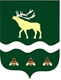 АДМИНИСТРАЦИЯЯКОВЛЕВСКОГО МУНИЦИПАЛЬНОГО ОКРУГАПРИМОРСКОГО КРАЯ ПОСТАНОВЛЕНИЕ Об утверждении муниципальной программы «Молодежь -  Яковлевскому муниципальному округу» на 2024-2030 годыВ соответствии с Федеральным законом от 06.10.2003  № 131-ФЗ «Об общих принципах организации местного самоуправления в Российской Федерации», распоряжением Администрации Яковлевского муниципального района от 05.07.2023 № 514-ра «Об утверждении Перечня муниципальных программ Яковлевского муниципального округа», постановлением Администрации Яковлевского муниципального района от 10.07.2023            № 324-па «Об утверждении Порядка принятия решений о разработке, реализации и оценки эффективности муниципальных программ Яковлевского муниципального округа», в целях создания условий на территории Яковлевского муниципального округа для формирования программно-целевой системы расходов бюджета округа, руководствуясь Уставом Яковлевского муниципального округа, Администрация Яковлевского муниципального округа ПОСТАНОВЛЯЕТ:Утвердить муниципальную программу «Молодежь -  Яковлевскому муниципальному округу» на 2024-2030 годы (прилагается).  2. Руководителю аппарата Администрации Яковлевского муниципального округа (Сомовой О.В.) опубликовать настоящее постановление в газете "Сельский труженик" и разместить на официальном сайте Яковлевского муниципального округа.3. Настоящее постановление вступает в силу с момента его опубликования.4.     Контроль исполнения настоящего постановления оставляю за собой. Глава Яковлевского муниципального округа			                                    А.А. КоренчукПАСПОРТМУНИЦИПАЛЬНОЙ ПРОГРАММЫ ЯКОВЛЕВСКОГОМУНИЦИПАЛЬНОГО ОКРУГА«МОЛОДЁЖЬ - ЯКОВЛЕВСКОМУ МУНИЦИПАЛЬНОМУ ОКРУГУ»  НА 2024-2030 ГОДЫПРИОРИТЕТЫ ГОСУДАРСТВЕННОЙ ПОЛИТИКИ В СФЕРЕ РЕАЛИЗАЦИИ МУНИЦИПАЛЬНОЙ ПРОГРАММЫ. ЦЕЛИ И ЗАДАЧИПриоритеты государственной молодёжной политики, а также механизмы их достижения определены исходя из долгосрочных приоритетов, закреплённых в Конституции Российской Федерации, "Об общественных объединениях" (Федеральный закон от 19 мая 1995 года № 82-ФЗ) "О государственной поддержке молодежных и детских общественных объединений" (Федеральный закон от 28 июня 1995 года № 98-ФЗ, c изменениями на 14 июля 2022 года) "Об основных гарантиях прав ребёнка в Российской Федерации"(Федеральный закон от 24 июля 1998 года № 124-ФЗ, c изменениями на 14 июля 2022 года) "Об основах системы профилактики безнадзорности и правонарушений несовершеннолетних" (Федеральный закон от 24 июня 1999 года № 120-ФЗ, с изменениями на 14 июля 2022 года) "Об образовании в Российской Федерации" (Федеральный закон от 29 декабря 2012 года № 273-ФЗ, с изменениями на 14 июля 2022 года) "О молодежной политике в Российской Федерации" (Федеральный закон от 30 декабря 2020 г. N 489-ФЗ), «О молодежной политике в Приморском крае» (закон Приморского края  от 09 августа 2021 года №1127-КЗ).Приоритетными направлениями в сфере молодежной политики в Российской Федерации являются такие направления, работа по которым обеспечит молодежи возможности для самостоятельного и эффективного решения возникающих проблем, создания условий и возможностей для успешной социализации и эффективной самореализации молодежи. Патриотическое воспитание молодежи  является приоритетным направлением политики в Приморском крае.Приоритетными являются направления, работа по которым обеспечит молодежи возможности для самостоятельного и эффективного решения возникающих проблем, создания условий и возможностей для успешной социализации и эффективной самореализации молодежи. Только такой подход будет способствовать взаимоувязанному улучшению качества жизни подавляющей части молодого поколения и развитию района в целом.В соответствии со стратегическими приоритетами целью Муниципальной программы является:- предоставление поддержки в решении жилищной проблемы молодым семьям, признанным в установленном порядке, нуждающимися в улучшении жилищных условий;- развитие юнармейского движения, содействие формированию личности на основе присущей российскому обществу системы ценностей; - создание благоприятных условий и возможностей для успешной социализации и эффективной самореализации молодых людей вне зависимости от социального статуса в целях использования потенциала молодежи в интересах развития Яковлевского муниципального района.Учитывая приоритеты политики в сфере молодежной политики в Яковлевском муниципального районе, задачами Муниципальной программы являются:- предоставление молодым семьям Яковлевского муниципального района социальных выплат на приобретение (строительство) жилья;- совершенствование механизмов выявления и поддержки инициативных, талантливых и обладающих лидерскими качествами молодых людей; - воспитание у подрастающего поколения высокой гражданско- социальной активности, патриотизма;- развитие КВН-движения на территории Яковлевского муниципального района;- развитие системы органов молодежного самоуправления;     - вовлечение молодежи в деятельность общественных объединений;- развитие добровольческой деятельности в молодежной среде;- создание условий для формирования у молодежи чувства патриотизма и гражданской ответственности, привитие гражданских ценностей;- профилактика деструктивного поведения в молодежной среде;- укрепление в молодежной среде традиционных семейных ценностей;- формирование у молодежи толерантности и уважения к представителям других народов, культур, религий, их традициям и духовно-нравственным ценностям; - расширение информационно-рекламного пространства в сфере молодежной политики;- повышение эффективности борьбы с деструктивным поведением в молодежной среде;- увеличение количества активных молодых людей, участников социально-значимых мероприятий.II.СВЕДЕНИЯ ОБ ИНДИКАТОРАХ И НЕПОСРЕДСТВЕННЫХ РЕЗУЛЬТАТАХ РЕАЛИЗАЦИИ МУНИЦИПАЛЬНОЙ ПРОГРАММЫПоказатели Муниципальной программы соответствуют её приоритетам, целям и задачам.Перечень показателей Муниципальной программы носит открытый характер  предусматривает возможность корректировки в случае потери информативности показателя, изменения приоритетов государственной политики.Для оценки эффективности реализации программы используются следующие целевые индикаторы  и показатели:- увеличение количества семей получивших социальную выплату на приобретение жилья на вторичном рынке;- увеличение количество семей получивших социальную выплату на строительство жилья;- увеличение количества команд на территории района, занимающихся КВН-движением;- увеличение количества молодежных общественных объединений на территории района;- увеличение доли молодежи, занятой в работе органов самоуправления;- увеличение доли молодежи, вовлеченной в деятельность юнармейского движения;- увеличение доли молодежи, вовлеченной в деятельность общественных объединений;- увеличение доли молодежи, вовлеченной в безвозмездную добровольческую деятельность;- увеличение доли молодежи, принявшей участие в мероприятиях, направленных на профилактику экстремизма, наркомании и пропаганду толерантности в молодежной среде;- увеличение доли молодежи, привлеченной к участию в обеспечении охраны общественного порядка.Плановые значения показателей Муниципальной программы, характеризующих эффективность реализации мероприятий Муниципальной программы и подпрограммы, приведены в приложении № 1 к настоящей Муниципальной программе.III. ПЕРЕЧЕНЬ МЕРОПРИЯТИЙ МУНИЦИПАЛЬНОЙ ПРОГРАММЫИ ПЛАН ИХ РЕАЛИЗАЦИЙПеречень мероприятий Муниципальной программы и план их реализации приведены в приложении № 2 к настоящей Муниципальной программе.Информация об основных мероприятиях подпрограммы № 1 «Обеспечение жильем молодых семей Яковлевского муниципального округа» на 2024 - 2030 годы приведена в приложении № 6 к настоящей Муниципальной программе.    IV. МЕХАНИЗМ РЕАЛИЗАЦИИ МУНИЦИПАЛЬНОЙ ПРОГРАММЫКоординация мероприятий по реализации Муниципальной программы будет осуществляться через нормативные правовые акты – постановления и распоряжения Администрации Яковлевского муниципального округа, соглашения о намерениях и договоры о сотрудничестве с организациями, участвующими в программных мероприятиях, муниципальные контракты на поставку товара, выполнения работ и оказание услуг, необходимых для реализации программы. Администрация Яковлевского муниципального округа является заказчиком Муниципальной программы. Непосредственная реализация программных мероприятий возлагается на отдел молодежной политики Администрации Яковлевского муниципального округа.Исполнитель реализации прилагаемых мероприятий несет ответственность за качественное и своевременное исполнение программных мероприятий. Внесение изменений в Муниципальную программу осуществляется ответственным исполнителем программы по собственной инициативе, либо во исполнение поручений главы Яковлевского мунципального округа, в том числе с учетом результатов оценки эффективности реализации программы.Ответственный исполнитель программы размещает на официальном сайте Администрации Яковлевского округа информацию о программе, ходе ее реализации, достижении значений показателей (индикаторов) программы, степени выполнения программы.Отдел молодежной политики Администрации Яковлевского муниципального округа ежегодно до 10 февраля представляет в отдел экономического развития Администрации Яковлевского муниципального округа доклад о ходе работ по реализации Муниципальной программы. Доклад должен содержать:-общий объем фактически произведенных расходов, в том числе по источникам финансирования;-перечень завершенных в течение года мероприятий по Муниципальной программе;-перечень мероприятий по Муниципальной программе, не завершенных в течение года;-оценку целевых индикаторов эффективности Муниципальной программы, динамику фактически достигнутых значений целевых индикаторов Муниципальной программы;-предложения о внесении изменений в Муниципальную программу (без изменения целей и задач, а также без снижения результатов, которые должны быть получены в ходе выполнения муниципальной программы); -предложения о сокращении, начиная с очередного финансового года бюджетных ассигнований на реализацию Муниципальной программы или о досрочном прекращении ее реализации.При завершении реализации Муниципальной программы отдел молодежной политики Администрации Яковлевского муниципального округа направляет подробную информацию об итогах ее реализации, в том числе о достижении утвержденных в Муниципальной программе показателей эффективности в отдел экономического развития Администрации Яковлевского муниципального округа. В случае не достижения утвержденных показателей эффективности Муниципальной программы отдел молодежной политики и спорта Администрации Яковлевского муниципального округа указывает причины соответствующих отклонений.Непосредственный исполнитель Программы – отдел молодежной политики: - осуществляет текущую работу по координации деятельности, обеспечивая согласованные действия по подготовке и реализации программных мероприятий, а также по целевому и эффективному использованию средств;- подготавливает и представляют обоснование бюджетных ассигнований на финансирование мероприятий Программы на очередной финансовый год из средств местного бюджета по представлениям главных распорядителей средств;- разрабатывает проекты нормативных правовых актов, необходимых для реализации Муниципальной программы;- участвует в обсуждении вопросов, связанных с реализацией и финансированием Муниципальной программы;- вносит на рассмотрение предложения по эффективности реализации и корректировке Муниципальной программы;- вносят главе Яковлевского муниципального округа предложения о перераспределении ресурсов внутри Муниципальной программы. - для обеспечения мониторинга и анализа хода реализации Муниципальной программы  ежеквартально, не позднее 10 числа месяца, следующего за отчетным, составляют  отчет о ходе выполнения программных мероприятий;- ежегодно до 10 февраля составляют доклад о ходе работ по реализации Муниципальной программы.Механизм реализации подпрограммы «Обеспечение жильем молодых семей Яковлевского муниципального округа» на 2024 - 2030 годы (далее – подпрограммы) осуществляется в соответствии с правилами предоставления молодым семьям социальных выплат на приобретение (строительство) жилья и их использования в соответствии с Порядкам предоставления и расходования субсидий бюджетам муниципальных образований Приморского края на реализацию мероприятий по обеспечению жильем молодых семей, государственной программы Приморского края "Обеспечение доступным жильем и качественными услугами жилищно-коммунального хозяйства населения Приморского края" на 2020 - 2027 годы, утвержденная постановлением администрации Приморского края от 30.12.2019 г. №  945-па и  предполагает оказание государственной поддержки молодым семьям – участникам Подпрограммы в улучшении жилищных условий посредством предоставления:субсидий, выделяемых из краевого бюджета и средств бюджета муниципального района на социальные выплаты для приобретения (строительства) стандартного жилья (далее соответственно – субсидии, социальные выплаты); дополнительных социальных выплат на приобретение (строительство) стандартного жилья (далее – дополнительные социальные выплаты) за счет средств краевого бюджета в размере пяти процентов от расчетной стоимости стандартного жилья (при рождении (усыновлении) одного ребенка молодой семье - участнику Подпрограммы);В целях реализации Подпрограммы отдел молодёжной политики  Администрации Яковлевского муниципального округа:1. Осуществляет сбор данных о молодых семьях, участвующих в Программе, формирует единую информационную базу данных о молодых семьях - участниках Программы.2. Выдает участникам Программы бланки свидетельств, изготовленные Департаментом по делам молодежи Приморского края, о праве на получение социальной выплаты для приобретения жилого помещения или строительства индивидуального жилого дома для молодых семей - участников Подпрограммы.4. Ежегодно при формировании бюджета муниципального окргуа на очередной финансовый год определяет объем бюджетных ассигнований для выполнения полномочий по предоставлению социальных выплат молодым семьям для приобретения жилого помещения или строительства индивидуального жилого помещения.5. Обеспечивает освещение целей и задач Подпрограммы в средствах массовой информации муниципального округа.	V. ПРОГНОЗ СВОДНЫХ ПОКАЗАТЕЛЕЙ МУНИЦИПАЛЬНЫХ ЗАДАНИЙНА ОКАЗАНИЕ МУНИЦИПАЛЬНЫХ УСЛУГ (РАБОТ) МУНИЦИПАЛЬНЫМИ УЧРЕЖДЕНИЯМИ В РАМКАХ МУНИЦИПАЛЬНОЙ ПРОГРАММЫПрогноз сводных показателей муниципальных заданий на оказание муниципальных услуг (работ) муниципальными учреждениями по Муниципальной программе приведен в приложении № 3 к настоящей Муниципальной программе.VI. РЕСУРСНОЕ ОБЕСПЕЧЕНИЕ РЕАЛИЗАЦИИ МУНИЦИПАЛЬНОЙ ПРОГРАММЫИнформация о ресурсном обеспечении реализации Муниципальной программы за счет средств бюджета Яковлевского муниципального округа с расшифровкой по подпрограммам, отдельным мероприятиям, а также по годам реализации Муниципальной программы приведена в приложении № 4 к настоящей Муниципальной программе.Информация о прогнозной оценке расходов на реализацию Муниципальной программы за счет всех источников приведена в приложении № 5 к настоящей Муниципальной программе.ПАСПОРТПОДПРОГРАММЫ № 1 «ОБЕСПЕЧЕНИЕ ЖИЛЬЕМ МОЛОДЫХ СЕМЕЙ ЯКОВЛЕВСКОГО МУНИЦИПАЛЬНОГО ОКРУГА»  НА 2024-2030 ГОДЫот28.12.2023с. Яковлевка№246-НПА                                 Приложение к постановлению Администрации Яковлевского муниципального округаот 28.12.2023_  №   246-НПАОтветственный исполнитель программы Отдел молодёжной политики  Администрации Яковлевского муниципального округаСоисполнители программы нетСтруктура программы                                
подпрограмма № 1 «Обеспечение жильём молодых семей Яковлевского муниципального округа» на 2024-2030 годы (приложение № 6 к муниципальной программе Яковлевского муниципального округа «Молодёжь - Яковлевскому муниципальному округу» на 2024-2030 годы (далее - Муниципальная программа).отдельные мероприятия: «Проведение мероприятий для детей и молодёжи»«Развитие юнармейского движения»Цели программы предоставление поддержки в решении жилищной проблемы молодым семьям, признанным в установленном порядке, нуждающимися в улучшении жилищных условий;развитие юнармейского движения, содействие формированию личности на основе присущей российскому обществу системы ценностей;создание благоприятных условий и возможностей для успешной социализации и эффективной самореализации молодых людей вне зависимости от социального статуса в целях использования потенциала молодежи в интересах развития Яковлевского муниципального округаЗадачи программыпредоставление молодым семьям Яковлевского муниципального округа социальных выплат на приобретение (строительство) жилья.совершенствование механизмов выявления и поддержки инициативных, талантливых и обладающих лидерскими качествами молодых людей;воспитание у подрастающего поколения высокой гражданско - социальной активности, патриотизма;развитие КВН - движения на территории Яковлевского муниципального округа;развитие системы органов молодежного самоуправления;вовлечение молодежи в деятельность общественных объединений;развитие добровольческой деятельности в молодежной среде;создание условий для формирования у молодежи чувства патриотизма и гражданской ответственности, привитие гражданских ценностей;профилактика деструктивного поведения в молодежной среде, укрепление в молодежной среде традиционных семейных ценностей;формирование у молодежи толерантности и уважения к представителям других народов, культур, религий, их традициям и духовно-нравственным ценностям;расширение информационно-рекламного пространства в сфере молодежной политики;повышение эффективности борьбы с деструктивным поведением в молодежной среде;Увеличение количества активных молодых людей, участников социально-значимых мероприятий.Сроки реализациипрограммы2024-2030 годыОбъёмы бюджетных ассигнований программы (с расшифровкой по годам и источникам финансирования)общий объем финансирования мероприятий на реализацию Муниципальной программы составляет –    15 080 079,18 руб. в том числе:2024 год – 3 333 761,11 руб.;2025 год – 2 866 947,21 руб.;2026 год – 2 750 169,25 руб.;2027 год – 1 320 500,00 руб.;2028 год – 1 320 500,00 руб.;2029 год – 1 320 500,00 руб.;2030 год – 1 320 500,00 руб.Объёмы бюджетных ассигнований программы (с расшифровкой по годам и источникам финансирования)общий объем финансирования за счёт средств местного бюджета на реализацию Муниципальной программы составляет – 9 243 500,00 руб. в том числе:2024 год – 1 320 500,00 руб.;2025 год – 1 320 500,00 руб.;2026 год – 1 320 500,00 руб.;2027 год – 1 320 500,00 руб.;2028 год – 1 320 500,00 руб.;2029 год – 1 320 500,00 руб.;2030 год – 1 320 500,00 руб.Объёмы бюджетных ассигнований программы (с расшифровкой по годам и источникам финансирования)общий объем финансирования за счёт средств федерального бюджета на реализацию Муниципальной программы составляет – 0,00  руб. в том числе:2024 год – 0,00 руб.;2025 год –  0,00 руб.;2026 год –  0,00 руб.;2027 год –  0,00 руб.;2028 год –  0,00 руб.;2029 год –  0,00 руб.;2030 год –  0,00 руб.Объёмы бюджетных ассигнований программы (с расшифровкой по годам и источникам финансирования)общий объем финансирования за счёт средств краевого бюджета на реализацию Муниципальной программы составляет – 5 836 579,18 руб. в том числе:2024 год – 1 940 400,00 руб.;2025 год – 1 907 842,43 руб.;2026 год – 1 988 336,75 руб.;2027 год – 0,00 руб.;2028 год – 0,00 руб.;2029 год – 0,00 руб.;2030 год – 0,00 руб.Индикаторы достижения цели - увеличение количества семей получивших социальную выплату на приобретение жилья на вторичном рынке;- увеличение количество семей получивших социальную выплату на строительство жилья;- увеличение количества молодых людей, получивших премию главы Яковлевского муниципального округа;-увеличение молодых людей подавших инициативы на конкурс грантов;- увеличение количества молодежных общественных объединений на территории округа;- увеличение доли молодежи, вовлеченной в деятельность общественных объединений;- увеличение доли молодежи, вовлеченной в безвозмездную добровольческую деятельность.- увеличение доли молодежи, вовлеченной в деятельность юнармейского движения.                                                                                                                                                                                                                                                                                                                                                                                                                                                         Приложение № 1                                                                                                                                                                                                                                                                                                                                                                                                                                                                                                                                                к муниципальной программе                                                                                                                                                                                                                                                                                                                                                                                                                                                                                                                                                                                                 Яковлевского муниципального округа                                                                                                                                                                                                                                                                                                                                                             "Молодёжь- Яковлевскому муниципальному округу"      на 2024 - 2030 годы,                                                                                                                                                                                                                                                                                                                                                                                                                                                 утвержденной постановлением                                                                                                                                                                                                                                                                                                                                                                                          Администрации                                                                                                                                                                                                                                                                                                                                                                                                                                                                       Яковлевского муниципального округа                                                                                                                                                                                                                                                                                                                                                                                                                                                                                                                                                                                                                                                                                              от _______________ № ______-НПА                                                                                                                                                                                                                                                                                                                                                                                                                                                                                                                                                                                                                                                                                                                                                                                                                                                                  Приложение № 1                                                                                                                                                                                                                                                                                                                                                                                                                                                                                                                                                к муниципальной программе                                                                                                                                                                                                                                                                                                                                                                                                                                                                                                                                                                                                 Яковлевского муниципального округа                                                                                                                                                                                                                                                                                                                                                             "Молодёжь- Яковлевскому муниципальному округу"      на 2024 - 2030 годы,                                                                                                                                                                                                                                                                                                                                                                                                                                                 утвержденной постановлением                                                                                                                                                                                                                                                                                                                                                                                          Администрации                                                                                                                                                                                                                                                                                                                                                                                                                                                                       Яковлевского муниципального округа                                                                                                                                                                                                                                                                                                                                                                                                                                                                                                                                                                                                                                                                                              от _______________ № ______-НПА                                                                                                                                                                                                                                                                                                                                                                                                                                                                                                                                                                                                                                                                                                                                                                                                                                                                  Приложение № 1                                                                                                                                                                                                                                                                                                                                                                                                                                                                                                                                                к муниципальной программе                                                                                                                                                                                                                                                                                                                                                                                                                                                                                                                                                                                                 Яковлевского муниципального округа                                                                                                                                                                                                                                                                                                                                                             "Молодёжь- Яковлевскому муниципальному округу"      на 2024 - 2030 годы,                                                                                                                                                                                                                                                                                                                                                                                                                                                 утвержденной постановлением                                                                                                                                                                                                                                                                                                                                                                                          Администрации                                                                                                                                                                                                                                                                                                                                                                                                                                                                       Яковлевского муниципального округа                                                                                                                                                                                                                                                                                                                                                                                                                                                                                                                                                                                                                                                                                              от _______________ № ______-НПА                                                                                                                                                                                                                                                                                                                                                                                                                                                                                                                                                                                                                                                                                                                                                                                                                                                                  Приложение № 1                                                                                                                                                                                                                                                                                                                                                                                                                                                                                                                                                к муниципальной программе                                                                                                                                                                                                                                                                                                                                                                                                                                                                                                                                                                                                 Яковлевского муниципального округа                                                                                                                                                                                                                                                                                                                                                             "Молодёжь- Яковлевскому муниципальному округу"      на 2024 - 2030 годы,                                                                                                                                                                                                                                                                                                                                                                                                                                                 утвержденной постановлением                                                                                                                                                                                                                                                                                                                                                                                          Администрации                                                                                                                                                                                                                                                                                                                                                                                                                                                                       Яковлевского муниципального округа                                                                                                                                                                                                                                                                                                                                                                                                                                                                                                                                                                                                                                                                                              от _______________ № ______-НПА                                                                                                                                                                                                                                                                                                                                                                                                                                                                                                                                                                                                                                                                                                                                                                                                                                                                  Приложение № 1                                                                                                                                                                                                                                                                                                                                                                                                                                                                                                                                                к муниципальной программе                                                                                                                                                                                                                                                                                                                                                                                                                                                                                                                                                                                                 Яковлевского муниципального округа                                                                                                                                                                                                                                                                                                                                                             "Молодёжь- Яковлевскому муниципальному округу"      на 2024 - 2030 годы,                                                                                                                                                                                                                                                                                                                                                                                                                                                 утвержденной постановлением                                                                                                                                                                                                                                                                                                                                                                                          Администрации                                                                                                                                                                                                                                                                                                                                                                                                                                                                       Яковлевского муниципального округа                                                                                                                                                                                                                                                                                                                                                                                                                                                                                                                                                                                                                                                                                              от _______________ № ______-НПА                                                                                                                                                                                                                                                                                                                                                                                                         СВЕДЕНИЯ ОБ ИНДИКАТОРАХ И НЕПОСРЕДСТВЕННЫХ РЕЗУЛЬТАТАХСВЕДЕНИЯ ОБ ИНДИКАТОРАХ И НЕПОСРЕДСТВЕННЫХ РЕЗУЛЬТАТАХСВЕДЕНИЯ ОБ ИНДИКАТОРАХ И НЕПОСРЕДСТВЕННЫХ РЕЗУЛЬТАТАХСВЕДЕНИЯ ОБ ИНДИКАТОРАХ И НЕПОСРЕДСТВЕННЫХ РЕЗУЛЬТАТАХСВЕДЕНИЯ ОБ ИНДИКАТОРАХ И НЕПОСРЕДСТВЕННЫХ РЕЗУЛЬТАТАХСВЕДЕНИЯ ОБ ИНДИКАТОРАХ И НЕПОСРЕДСТВЕННЫХ РЕЗУЛЬТАТАХСВЕДЕНИЯ ОБ ИНДИКАТОРАХ И НЕПОСРЕДСТВЕННЫХ РЕЗУЛЬТАТАХСВЕДЕНИЯ ОБ ИНДИКАТОРАХ И НЕПОСРЕДСТВЕННЫХ РЕЗУЛЬТАТАХСВЕДЕНИЯ ОБ ИНДИКАТОРАХ И НЕПОСРЕДСТВЕННЫХ РЕЗУЛЬТАТАХСВЕДЕНИЯ ОБ ИНДИКАТОРАХ И НЕПОСРЕДСТВЕННЫХ РЕЗУЛЬТАТАХСВЕДЕНИЯ ОБ ИНДИКАТОРАХ И НЕПОСРЕДСТВЕННЫХ РЕЗУЛЬТАТАХМУНИЦИПАЛЬНОЙ ПРОГРАММЫ ЯКОВЛЕВСКОГО МУНИЦИПАЛЬНОГО ОКРУГАМУНИЦИПАЛЬНОЙ ПРОГРАММЫ ЯКОВЛЕВСКОГО МУНИЦИПАЛЬНОГО ОКРУГАМУНИЦИПАЛЬНОЙ ПРОГРАММЫ ЯКОВЛЕВСКОГО МУНИЦИПАЛЬНОГО ОКРУГАМУНИЦИПАЛЬНОЙ ПРОГРАММЫ ЯКОВЛЕВСКОГО МУНИЦИПАЛЬНОГО ОКРУГАМУНИЦИПАЛЬНОЙ ПРОГРАММЫ ЯКОВЛЕВСКОГО МУНИЦИПАЛЬНОГО ОКРУГАМУНИЦИПАЛЬНОЙ ПРОГРАММЫ ЯКОВЛЕВСКОГО МУНИЦИПАЛЬНОГО ОКРУГАМУНИЦИПАЛЬНОЙ ПРОГРАММЫ ЯКОВЛЕВСКОГО МУНИЦИПАЛЬНОГО ОКРУГАМУНИЦИПАЛЬНОЙ ПРОГРАММЫ ЯКОВЛЕВСКОГО МУНИЦИПАЛЬНОГО ОКРУГАМУНИЦИПАЛЬНОЙ ПРОГРАММЫ ЯКОВЛЕВСКОГО МУНИЦИПАЛЬНОГО ОКРУГАМУНИЦИПАЛЬНОЙ ПРОГРАММЫ ЯКОВЛЕВСКОГО МУНИЦИПАЛЬНОГО ОКРУГАМУНИЦИПАЛЬНОЙ ПРОГРАММЫ ЯКОВЛЕВСКОГО МУНИЦИПАЛЬНОГО ОКРУГА"МОЛОДЁЖЬ -  ЯКОВЛЕВСКОМУ МУНИЦИПАЛЬНОМУ ОКРУГУ" НА  2024-2030 ГОДЫ"МОЛОДЁЖЬ -  ЯКОВЛЕВСКОМУ МУНИЦИПАЛЬНОМУ ОКРУГУ" НА  2024-2030 ГОДЫ"МОЛОДЁЖЬ -  ЯКОВЛЕВСКОМУ МУНИЦИПАЛЬНОМУ ОКРУГУ" НА  2024-2030 ГОДЫ"МОЛОДЁЖЬ -  ЯКОВЛЕВСКОМУ МУНИЦИПАЛЬНОМУ ОКРУГУ" НА  2024-2030 ГОДЫ"МОЛОДЁЖЬ -  ЯКОВЛЕВСКОМУ МУНИЦИПАЛЬНОМУ ОКРУГУ" НА  2024-2030 ГОДЫ"МОЛОДЁЖЬ -  ЯКОВЛЕВСКОМУ МУНИЦИПАЛЬНОМУ ОКРУГУ" НА  2024-2030 ГОДЫ"МОЛОДЁЖЬ -  ЯКОВЛЕВСКОМУ МУНИЦИПАЛЬНОМУ ОКРУГУ" НА  2024-2030 ГОДЫ"МОЛОДЁЖЬ -  ЯКОВЛЕВСКОМУ МУНИЦИПАЛЬНОМУ ОКРУГУ" НА  2024-2030 ГОДЫ"МОЛОДЁЖЬ -  ЯКОВЛЕВСКОМУ МУНИЦИПАЛЬНОМУ ОКРУГУ" НА  2024-2030 ГОДЫ"МОЛОДЁЖЬ -  ЯКОВЛЕВСКОМУ МУНИЦИПАЛЬНОМУ ОКРУГУ" НА  2024-2030 ГОДЫ"МОЛОДЁЖЬ -  ЯКОВЛЕВСКОМУ МУНИЦИПАЛЬНОМУ ОКРУГУ" НА  2024-2030 ГОДЫ№ п/пНаименование индикатора/непосредственного результатаЕд. измеренияЗначение индикатора/непосредственного результатаЗначение индикатора/непосредственного результатаЗначение индикатора/непосредственного результатаЗначение индикатора/непосредственного результатаЗначение индикатора/непосредственного результатаЗначение индикатора/непосредственного результатаЗначение индикатора/непосредственного результатаЗначение индикатора/непосредственного результата20242025202620262027202820292030123456678910Муниципальная программа «Молодёжь - Яковлевскому муниципальному округу" на 2024-2030 годыМуниципальная программа «Молодёжь - Яковлевскому муниципальному округу" на 2024-2030 годыМуниципальная программа «Молодёжь - Яковлевскому муниципальному округу" на 2024-2030 годыМуниципальная программа «Молодёжь - Яковлевскому муниципальному округу" на 2024-2030 годыМуниципальная программа «Молодёжь - Яковлевскому муниципальному округу" на 2024-2030 годыМуниципальная программа «Молодёжь - Яковлевскому муниципальному округу" на 2024-2030 годыМуниципальная программа «Молодёжь - Яковлевскому муниципальному округу" на 2024-2030 годыМуниципальная программа «Молодёжь - Яковлевскому муниципальному округу" на 2024-2030 годыМуниципальная программа «Молодёжь - Яковлевскому муниципальному округу" на 2024-2030 годыМуниципальная программа «Молодёжь - Яковлевскому муниципальному округу" на 2024-2030 годыМуниципальная программа «Молодёжь - Яковлевскому муниципальному округу" на 2024-2030 годы1подпрограмма № 1 «Обеспечение жильём молодых семей Яковлевского муниципального округа » на 2024-2030 годыподпрограмма № 1 «Обеспечение жильём молодых семей Яковлевского муниципального округа » на 2024-2030 годыподпрограмма № 1 «Обеспечение жильём молодых семей Яковлевского муниципального округа » на 2024-2030 годыподпрограмма № 1 «Обеспечение жильём молодых семей Яковлевского муниципального округа » на 2024-2030 годыподпрограмма № 1 «Обеспечение жильём молодых семей Яковлевского муниципального округа » на 2024-2030 годыподпрограмма № 1 «Обеспечение жильём молодых семей Яковлевского муниципального округа » на 2024-2030 годыподпрограмма № 1 «Обеспечение жильём молодых семей Яковлевского муниципального округа » на 2024-2030 годыподпрограмма № 1 «Обеспечение жильём молодых семей Яковлевского муниципального округа » на 2024-2030 годыподпрограмма № 1 «Обеспечение жильём молодых семей Яковлевского муниципального округа » на 2024-2030 годыподпрограмма № 1 «Обеспечение жильём молодых семей Яковлевского муниципального округа » на 2024-2030 годы1.1Количество семей получивших социальную выплату на приобретение жилья на вторичном рынке ед.  222222221.2Количество семей получивших социальную выплату на строительство жильяед.000000002Отдельное мероприятие «Проведение мероприятий для детей и молодёжи»Отдельное мероприятие «Проведение мероприятий для детей и молодёжи»Отдельное мероприятие «Проведение мероприятий для детей и молодёжи»Отдельное мероприятие «Проведение мероприятий для детей и молодёжи»Отдельное мероприятие «Проведение мероприятий для детей и молодёжи»Отдельное мероприятие «Проведение мероприятий для детей и молодёжи»Отдельное мероприятие «Проведение мероприятий для детей и молодёжи»Отдельное мероприятие «Проведение мероприятий для детей и молодёжи»Отдельное мероприятие «Проведение мероприятий для детей и молодёжи»Отдельное мероприятие «Проведение мероприятий для детей и молодёжи»2.1Количество молодых людей получивших премию главы Яковлевского муниципального округаед.888888882.2Количество молодых людей подавших инициативы на конкурс грантов ед.101010101010102.3Количество молодежных общественных объединений на территории округаед.17171717171717172.4Доля молодежи, вовлеченной в деятельность общественных объединений % 25303535404550552.5Доля молодежи, вовлеченной в безвозмездную добровольческую деятельность % 20253030354045503Отдельное мероприятие "Развитие юнармейского движения"Отдельное мероприятие "Развитие юнармейского движения"Отдельное мероприятие "Развитие юнармейского движения"Отдельное мероприятие "Развитие юнармейского движения"Отдельное мероприятие "Развитие юнармейского движения"Отдельное мероприятие "Развитие юнармейского движения"Отдельное мероприятие "Развитие юнармейского движения"Отдельное мероприятие "Развитие юнармейского движения"Отдельное мероприятие "Развитие юнармейского движения"Отдельное мероприятие "Развитие юнармейского движения"3.1.Доля учащихся общеобразовательных учреждений, вовлеченных в деятельность юнармейского движения % 4,55678910                                                                                                                                                                                                                                                                                                                                                                                                                         Приложение № 2                                                                                                                                                                                                                                                                                                                                                                                                                                                                                                                                                к муниципальной программе                                                                                                                                                                                                                                                                                                                                                                                                                                                                                                                                                                                                 Яковлевского муниципального округа                                                                                                                                                                                                                                                                                                                                                             "Молодёжь - Яковлевскому муниципальному округу"                                                                                                                                                                                                                                       на 2024 - 2030 годы,                                                                                                                                                                                                                                                                                                                                                                                                                                                 утвержденной постановлением                                                                                                                                                                                                                                                                                                                                                                                          Администрации                                                                                                                                                                                                                                                                                                                                                                                                                                                                       Яковлевского муниципального округа                                                                                                                                                                                                                                                                                                                                                                                                                                                                                                                                                                                                                                                                                              от ____________ № _____-НПА                                                                                                                                                                                                                                                                                                                                                                                                                                                                                                                                                                                                                                                                                                                                                                                                                                                                                                          Приложение № 2                                                                                                                                                                                                                                                                                                                                                                                                                                                                                                                                                к муниципальной программе                                                                                                                                                                                                                                                                                                                                                                                                                                                                                                                                                                                                 Яковлевского муниципального округа                                                                                                                                                                                                                                                                                                                                                             "Молодёжь - Яковлевскому муниципальному округу"                                                                                                                                                                                                                                       на 2024 - 2030 годы,                                                                                                                                                                                                                                                                                                                                                                                                                                                 утвержденной постановлением                                                                                                                                                                                                                                                                                                                                                                                          Администрации                                                                                                                                                                                                                                                                                                                                                                                                                                                                       Яковлевского муниципального округа                                                                                                                                                                                                                                                                                                                                                                                                                                                                                                                                                                                                                                                                                              от ____________ № _____-НПА                                                                                                                                                                                                                                                                                                                                                                                                                                                                                                                                                                                                                                                                                                                                                                                                                                                                                                          Приложение № 2                                                                                                                                                                                                                                                                                                                                                                                                                                                                                                                                                к муниципальной программе                                                                                                                                                                                                                                                                                                                                                                                                                                                                                                                                                                                                 Яковлевского муниципального округа                                                                                                                                                                                                                                                                                                                                                             "Молодёжь - Яковлевскому муниципальному округу"                                                                                                                                                                                                                                       на 2024 - 2030 годы,                                                                                                                                                                                                                                                                                                                                                                                                                                                 утвержденной постановлением                                                                                                                                                                                                                                                                                                                                                                                          Администрации                                                                                                                                                                                                                                                                                                                                                                                                                                                                       Яковлевского муниципального округа                                                                                                                                                                                                                                                                                                                                                                                                                                                                                                                                                                                                                                                                                              от ____________ № _____-НПА                                                                                                                                                                                                                                                                                                                                                                                                                                                                                                                                                                                                                                                                                                                                                                                                                                                                                                          Приложение № 2                                                                                                                                                                                                                                                                                                                                                                                                                                                                                                                                                к муниципальной программе                                                                                                                                                                                                                                                                                                                                                                                                                                                                                                                                                                                                 Яковлевского муниципального округа                                                                                                                                                                                                                                                                                                                                                             "Молодёжь - Яковлевскому муниципальному округу"                                                                                                                                                                                                                                       на 2024 - 2030 годы,                                                                                                                                                                                                                                                                                                                                                                                                                                                 утвержденной постановлением                                                                                                                                                                                                                                                                                                                                                                                          Администрации                                                                                                                                                                                                                                                                                                                                                                                                                                                                       Яковлевского муниципального округа                                                                                                                                                                                                                                                                                                                                                                                                                                                                                                                                                                                                                                                                                              от ____________ № _____-НПА                                                                                                                                                                                                                                                                                                                                                                                                                                                                                                                                                                                                                                                                                                                                                                                                                                                                                                          Приложение № 2                                                                                                                                                                                                                                                                                                                                                                                                                                                                                                                                                к муниципальной программе                                                                                                                                                                                                                                                                                                                                                                                                                                                                                                                                                                                                 Яковлевского муниципального округа                                                                                                                                                                                                                                                                                                                                                             "Молодёжь - Яковлевскому муниципальному округу"                                                                                                                                                                                                                                       на 2024 - 2030 годы,                                                                                                                                                                                                                                                                                                                                                                                                                                                 утвержденной постановлением                                                                                                                                                                                                                                                                                                                                                                                          Администрации                                                                                                                                                                                                                                                                                                                                                                                                                                                                       Яковлевского муниципального округа                                                                                                                                                                                                                                                                                                                                                                                                                                                                                                                                                                                                                                                                                              от ____________ № _____-НПА                                                                                                                                                                                                                                                                                                                                                                                                                                                                                                                                                                                                                                                                                                                                                                                                                                                                                                          Приложение № 2                                                                                                                                                                                                                                                                                                                                                                                                                                                                                                                                                к муниципальной программе                                                                                                                                                                                                                                                                                                                                                                                                                                                                                                                                                                                                 Яковлевского муниципального округа                                                                                                                                                                                                                                                                                                                                                             "Молодёжь - Яковлевскому муниципальному округу"                                                                                                                                                                                                                                       на 2024 - 2030 годы,                                                                                                                                                                                                                                                                                                                                                                                                                                                 утвержденной постановлением                                                                                                                                                                                                                                                                                                                                                                                          Администрации                                                                                                                                                                                                                                                                                                                                                                                                                                                                       Яковлевского муниципального округа                                                                                                                                                                                                                                                                                                                                                                                                                                                                                                                                                                                                                                                                                              от ____________ № _____-НПА                                                                                                                                                                                                                                                                                                                                                                                                                                                                                                                                                                                                                                                                                                                                                                                                                                                                                                          Приложение № 2                                                                                                                                                                                                                                                                                                                                                                                                                                                                                                                                                к муниципальной программе                                                                                                                                                                                                                                                                                                                                                                                                                                                                                                                                                                                                 Яковлевского муниципального округа                                                                                                                                                                                                                                                                                                                                                             "Молодёжь - Яковлевскому муниципальному округу"                                                                                                                                                                                                                                       на 2024 - 2030 годы,                                                                                                                                                                                                                                                                                                                                                                                                                                                 утвержденной постановлением                                                                                                                                                                                                                                                                                                                                                                                          Администрации                                                                                                                                                                                                                                                                                                                                                                                                                                                                       Яковлевского муниципального округа                                                                                                                                                                                                                                                                                                                                                                                                                                                                                                                                                                                                                                                                                              от ____________ № _____-НПА                                                                                                                                                                                                                                                                                                                                                                                                                                                                                                                                                                                                                                                                                                                                                                                                                                                                                                          Приложение № 2                                                                                                                                                                                                                                                                                                                                                                                                                                                                                                                                                к муниципальной программе                                                                                                                                                                                                                                                                                                                                                                                                                                                                                                                                                                                                 Яковлевского муниципального округа                                                                                                                                                                                                                                                                                                                                                             "Молодёжь - Яковлевскому муниципальному округу"                                                                                                                                                                                                                                       на 2024 - 2030 годы,                                                                                                                                                                                                                                                                                                                                                                                                                                                 утвержденной постановлением                                                                                                                                                                                                                                                                                                                                                                                          Администрации                                                                                                                                                                                                                                                                                                                                                                                                                                                                       Яковлевского муниципального округа                                                                                                                                                                                                                                                                                                                                                                                                                                                                                                                                                                                                                                                                                              от ____________ № _____-НПА                                                                                                                                                                                                                                                                                                                                                                                                                                                                                                                                                                                                                                                                                                                                                                                                                                                                                                          Приложение № 2                                                                                                                                                                                                                                                                                                                                                                                                                                                                                                                                                к муниципальной программе                                                                                                                                                                                                                                                                                                                                                                                                                                                                                                                                                                                                 Яковлевского муниципального округа                                                                                                                                                                                                                                                                                                                                                             "Молодёжь - Яковлевскому муниципальному округу"                                                                                                                                                                                                                                       на 2024 - 2030 годы,                                                                                                                                                                                                                                                                                                                                                                                                                                                 утвержденной постановлением                                                                                                                                                                                                                                                                                                                                                                                          Администрации                                                                                                                                                                                                                                                                                                                                                                                                                                                                       Яковлевского муниципального округа                                                                                                                                                                                                                                                                                                                                                                                                                                                                                                                                                                                                                                                                                              от ____________ № _____-НПА                                                                                                                                                                                                                                                                                                                                                                                                                                                                                                                                                                                                                                                                                                                                                                                                                                                                                                          Приложение № 2                                                                                                                                                                                                                                                                                                                                                                                                                                                                                                                                                к муниципальной программе                                                                                                                                                                                                                                                                                                                                                                                                                                                                                                                                                                                                 Яковлевского муниципального округа                                                                                                                                                                                                                                                                                                                                                             "Молодёжь - Яковлевскому муниципальному округу"                                                                                                                                                                                                                                       на 2024 - 2030 годы,                                                                                                                                                                                                                                                                                                                                                                                                                                                 утвержденной постановлением                                                                                                                                                                                                                                                                                                                                                                                          Администрации                                                                                                                                                                                                                                                                                                                                                                                                                                                                       Яковлевского муниципального округа                                                                                                                                                                                                                                                                                                                                                                                                                                                                                                                                                                                                                                                                                              от ____________ № _____-НПА                                                                                                                                                                                                                                                                                                                                                                                                                                                                                                                                                                                                                                                                                                                                                                                                                                                                                                          Приложение № 2                                                                                                                                                                                                                                                                                                                                                                                                                                                                                                                                                к муниципальной программе                                                                                                                                                                                                                                                                                                                                                                                                                                                                                                                                                                                                 Яковлевского муниципального округа                                                                                                                                                                                                                                                                                                                                                             "Молодёжь - Яковлевскому муниципальному округу"                                                                                                                                                                                                                                       на 2024 - 2030 годы,                                                                                                                                                                                                                                                                                                                                                                                                                                                 утвержденной постановлением                                                                                                                                                                                                                                                                                                                                                                                          Администрации                                                                                                                                                                                                                                                                                                                                                                                                                                                                       Яковлевского муниципального округа                                                                                                                                                                                                                                                                                                                                                                                                                                                                                                                                                                                                                                                                                              от ____________ № _____-НПА                                                                                                                                                                                                                                                                                                                                                                                                                                                                                                                                                                                                                                                                                                                                                                                                                                                                                                          Приложение № 2                                                                                                                                                                                                                                                                                                                                                                                                                                                                                                                                                к муниципальной программе                                                                                                                                                                                                                                                                                                                                                                                                                                                                                                                                                                                                 Яковлевского муниципального округа                                                                                                                                                                                                                                                                                                                                                             "Молодёжь - Яковлевскому муниципальному округу"                                                                                                                                                                                                                                       на 2024 - 2030 годы,                                                                                                                                                                                                                                                                                                                                                                                                                                                 утвержденной постановлением                                                                                                                                                                                                                                                                                                                                                                                          Администрации                                                                                                                                                                                                                                                                                                                                                                                                                                                                       Яковлевского муниципального округа                                                                                                                                                                                                                                                                                                                                                                                                                                                                                                                                                                                                                                                                                              от ____________ № _____-НПА                                                                                                                                                                                                                                                                                                                                                                                                                                                                                                                                                                                                                                                                                                                                                                                                                                                                                                          Приложение № 2                                                                                                                                                                                                                                                                                                                                                                                                                                                                                                                                                к муниципальной программе                                                                                                                                                                                                                                                                                                                                                                                                                                                                                                                                                                                                 Яковлевского муниципального округа                                                                                                                                                                                                                                                                                                                                                             "Молодёжь - Яковлевскому муниципальному округу"                                                                                                                                                                                                                                       на 2024 - 2030 годы,                                                                                                                                                                                                                                                                                                                                                                                                                                                 утвержденной постановлением                                                                                                                                                                                                                                                                                                                                                                                          Администрации                                                                                                                                                                                                                                                                                                                                                                                                                                                                       Яковлевского муниципального округа                                                                                                                                                                                                                                                                                                                                                                                                                                                                                                                                                                                                                                                                                              от ____________ № _____-НПА                                                                                                                                                                                                                                                                                                                                                                                                                                                                                                                                                                                                                                                                                                                                                                                                                                                                                                          Приложение № 2                                                                                                                                                                                                                                                                                                                                                                                                                                                                                                                                                к муниципальной программе                                                                                                                                                                                                                                                                                                                                                                                                                                                                                                                                                                                                 Яковлевского муниципального округа                                                                                                                                                                                                                                                                                                                                                             "Молодёжь - Яковлевскому муниципальному округу"                                                                                                                                                                                                                                       на 2024 - 2030 годы,                                                                                                                                                                                                                                                                                                                                                                                                                                                 утвержденной постановлением                                                                                                                                                                                                                                                                                                                                                                                          Администрации                                                                                                                                                                                                                                                                                                                                                                                                                                                                       Яковлевского муниципального округа                                                                                                                                                                                                                                                                                                                                                                                                                                                                                                                                                                                                                                                                                              от ____________ № _____-НПА                                                                                                                                                                                                                                                                                                                                                                                                                                                                                                                                                                                                                                                                                                                                                                                                                                                                                                          Приложение № 2                                                                                                                                                                                                                                                                                                                                                                                                                                                                                                                                                к муниципальной программе                                                                                                                                                                                                                                                                                                                                                                                                                                                                                                                                                                                                 Яковлевского муниципального округа                                                                                                                                                                                                                                                                                                                                                             "Молодёжь - Яковлевскому муниципальному округу"                                                                                                                                                                                                                                       на 2024 - 2030 годы,                                                                                                                                                                                                                                                                                                                                                                                                                                                 утвержденной постановлением                                                                                                                                                                                                                                                                                                                                                                                          Администрации                                                                                                                                                                                                                                                                                                                                                                                                                                                                       Яковлевского муниципального округа                                                                                                                                                                                                                                                                                                                                                                                                                                                                                                                                                                                                                                                                                              от ____________ № _____-НПА                                                                                                                                                                                                                                                                                                                                                                                                                                                                                                                                                                                                                                                                                                                                                                                                                                                                                                          Приложение № 2                                                                                                                                                                                                                                                                                                                                                                                                                                                                                                                                                к муниципальной программе                                                                                                                                                                                                                                                                                                                                                                                                                                                                                                                                                                                                 Яковлевского муниципального округа                                                                                                                                                                                                                                                                                                                                                             "Молодёжь - Яковлевскому муниципальному округу"                                                                                                                                                                                                                                       на 2024 - 2030 годы,                                                                                                                                                                                                                                                                                                                                                                                                                                                 утвержденной постановлением                                                                                                                                                                                                                                                                                                                                                                                          Администрации                                                                                                                                                                                                                                                                                                                                                                                                                                                                       Яковлевского муниципального округа                                                                                                                                                                                                                                                                                                                                                                                                                                                                                                                                                                                                                                                                                              от ____________ № _____-НПА                                                                                                                                                                                                                                                                                                                                                                                                                                                                                                                                                                                                                                                                                                                                                                                                                                                                                                          Приложение № 2                                                                                                                                                                                                                                                                                                                                                                                                                                                                                                                                                к муниципальной программе                                                                                                                                                                                                                                                                                                                                                                                                                                                                                                                                                                                                 Яковлевского муниципального округа                                                                                                                                                                                                                                                                                                                                                             "Молодёжь - Яковлевскому муниципальному округу"                                                                                                                                                                                                                                       на 2024 - 2030 годы,                                                                                                                                                                                                                                                                                                                                                                                                                                                 утвержденной постановлением                                                                                                                                                                                                                                                                                                                                                                                          Администрации                                                                                                                                                                                                                                                                                                                                                                                                                                                                       Яковлевского муниципального округа                                                                                                                                                                                                                                                                                                                                                                                                                                                                                                                                                                                                                                                                                              от ____________ № _____-НПА                                                                                                                                                                                                                                                                                                                                                                                                                                                                                                                                                                                                                                                                                                                                                                                                                                                                                                          Приложение № 2                                                                                                                                                                                                                                                                                                                                                                                                                                                                                                                                                к муниципальной программе                                                                                                                                                                                                                                                                                                                                                                                                                                                                                                                                                                                                 Яковлевского муниципального округа                                                                                                                                                                                                                                                                                                                                                             "Молодёжь - Яковлевскому муниципальному округу"                                                                                                                                                                                                                                       на 2024 - 2030 годы,                                                                                                                                                                                                                                                                                                                                                                                                                                                 утвержденной постановлением                                                                                                                                                                                                                                                                                                                                                                                          Администрации                                                                                                                                                                                                                                                                                                                                                                                                                                                                       Яковлевского муниципального округа                                                                                                                                                                                                                                                                                                                                                                                                                                                                                                                                                                                                                                                                                              от ____________ № _____-НПА                                                                                                                                                                                                                                                                                                                                                                                                                                                                                                                                                                                                                                                                                                                                                                                                                                                                                                          Приложение № 2                                                                                                                                                                                                                                                                                                                                                                                                                                                                                                                                                к муниципальной программе                                                                                                                                                                                                                                                                                                                                                                                                                                                                                                                                                                                                 Яковлевского муниципального округа                                                                                                                                                                                                                                                                                                                                                             "Молодёжь - Яковлевскому муниципальному округу"                                                                                                                                                                                                                                       на 2024 - 2030 годы,                                                                                                                                                                                                                                                                                                                                                                                                                                                 утвержденной постановлением                                                                                                                                                                                                                                                                                                                                                                                          Администрации                                                                                                                                                                                                                                                                                                                                                                                                                                                                       Яковлевского муниципального округа                                                                                                                                                                                                                                                                                                                                                                                                                                                                                                                                                                                                                                                                                              от ____________ № _____-НПА                                                                                                                                                                                                                                                                                                                                                                                                                                                                                                                                                                                                                                                                                                                                                                                                                                                                                                          Приложение № 2                                                                                                                                                                                                                                                                                                                                                                                                                                                                                                                                                к муниципальной программе                                                                                                                                                                                                                                                                                                                                                                                                                                                                                                                                                                                                 Яковлевского муниципального округа                                                                                                                                                                                                                                                                                                                                                             "Молодёжь - Яковлевскому муниципальному округу"                                                                                                                                                                                                                                       на 2024 - 2030 годы,                                                                                                                                                                                                                                                                                                                                                                                                                                                 утвержденной постановлением                                                                                                                                                                                                                                                                                                                                                                                          Администрации                                                                                                                                                                                                                                                                                                                                                                                                                                                                       Яковлевского муниципального округа                                                                                                                                                                                                                                                                                                                                                                                                                                                                                                                                                                                                                                                                                              от ____________ № _____-НПА                                                                                                                                                                                                                                                                                                                                                                                                                                                                                                                                                                                                                                                                                                                                                                                                                                                                                                          Приложение № 2                                                                                                                                                                                                                                                                                                                                                                                                                                                                                                                                                к муниципальной программе                                                                                                                                                                                                                                                                                                                                                                                                                                                                                                                                                                                                 Яковлевского муниципального округа                                                                                                                                                                                                                                                                                                                                                             "Молодёжь - Яковлевскому муниципальному округу"                                                                                                                                                                                                                                       на 2024 - 2030 годы,                                                                                                                                                                                                                                                                                                                                                                                                                                                 утвержденной постановлением                                                                                                                                                                                                                                                                                                                                                                                          Администрации                                                                                                                                                                                                                                                                                                                                                                                                                                                                       Яковлевского муниципального округа                                                                                                                                                                                                                                                                                                                                                                                                                                                                                                                                                                                                                                                                                              от ____________ № _____-НПА                                                                                                                                                                                                                                                                                                                                                                                                                                                                                                                                                                                                                                                                                                                                                                                                                                                                                                          Приложение № 2                                                                                                                                                                                                                                                                                                                                                                                                                                                                                                                                                к муниципальной программе                                                                                                                                                                                                                                                                                                                                                                                                                                                                                                                                                                                                 Яковлевского муниципального округа                                                                                                                                                                                                                                                                                                                                                             "Молодёжь - Яковлевскому муниципальному округу"                                                                                                                                                                                                                                       на 2024 - 2030 годы,                                                                                                                                                                                                                                                                                                                                                                                                                                                 утвержденной постановлением                                                                                                                                                                                                                                                                                                                                                                                          Администрации                                                                                                                                                                                                                                                                                                                                                                                                                                                                       Яковлевского муниципального округа                                                                                                                                                                                                                                                                                                                                                                                                                                                                                                                                                                                                                                                                                              от ____________ № _____-НПА                                                                                                                                                                                                                                                                                                                                                                                                                                                                                                                                                                                                                                                                                                                                                                                                                                                                                                          Приложение № 2                                                                                                                                                                                                                                                                                                                                                                                                                                                                                                                                                к муниципальной программе                                                                                                                                                                                                                                                                                                                                                                                                                                                                                                                                                                                                 Яковлевского муниципального округа                                                                                                                                                                                                                                                                                                                                                             "Молодёжь - Яковлевскому муниципальному округу"                                                                                                                                                                                                                                       на 2024 - 2030 годы,                                                                                                                                                                                                                                                                                                                                                                                                                                                 утвержденной постановлением                                                                                                                                                                                                                                                                                                                                                                                          Администрации                                                                                                                                                                                                                                                                                                                                                                                                                                                                       Яковлевского муниципального округа                                                                                                                                                                                                                                                                                                                                                                                                                                                                                                                                                                                                                                                                                              от ____________ № _____-НПА                                                                                                                                                                                                                                                                                                                                                                                                                                                                                                                                                                                                                                                                                                                                                                                                                                                                                                          Приложение № 2                                                                                                                                                                                                                                                                                                                                                                                                                                                                                                                                                к муниципальной программе                                                                                                                                                                                                                                                                                                                                                                                                                                                                                                                                                                                                 Яковлевского муниципального округа                                                                                                                                                                                                                                                                                                                                                             "Молодёжь - Яковлевскому муниципальному округу"                                                                                                                                                                                                                                       на 2024 - 2030 годы,                                                                                                                                                                                                                                                                                                                                                                                                                                                 утвержденной постановлением                                                                                                                                                                                                                                                                                                                                                                                          Администрации                                                                                                                                                                                                                                                                                                                                                                                                                                                                       Яковлевского муниципального округа                                                                                                                                                                                                                                                                                                                                                                                                                                                                                                                                                                                                                                                                                              от ____________ № _____-НПА                                                                                                                                                                                                                                                                                                                                                                                                                                                                                                                                                                                                                                                                                                                                                                                                                                                                                                          Приложение № 2                                                                                                                                                                                                                                                                                                                                                                                                                                                                                                                                                к муниципальной программе                                                                                                                                                                                                                                                                                                                                                                                                                                                                                                                                                                                                 Яковлевского муниципального округа                                                                                                                                                                                                                                                                                                                                                             "Молодёжь - Яковлевскому муниципальному округу"                                                                                                                                                                                                                                       на 2024 - 2030 годы,                                                                                                                                                                                                                                                                                                                                                                                                                                                 утвержденной постановлением                                                                                                                                                                                                                                                                                                                                                                                          Администрации                                                                                                                                                                                                                                                                                                                                                                                                                                                                       Яковлевского муниципального округа                                                                                                                                                                                                                                                                                                                                                                                                                                                                                                                                                                                                                                                                                              от ____________ № _____-НПА                                                                                                                                                                                                                                                                                                                                                                                                                                                                                                                                                                                                                                                                                                                                                                                                                                                                                                          Приложение № 2                                                                                                                                                                                                                                                                                                                                                                                                                                                                                                                                                к муниципальной программе                                                                                                                                                                                                                                                                                                                                                                                                                                                                                                                                                                                                 Яковлевского муниципального округа                                                                                                                                                                                                                                                                                                                                                             "Молодёжь - Яковлевскому муниципальному округу"                                                                                                                                                                                                                                       на 2024 - 2030 годы,                                                                                                                                                                                                                                                                                                                                                                                                                                                 утвержденной постановлением                                                                                                                                                                                                                                                                                                                                                                                          Администрации                                                                                                                                                                                                                                                                                                                                                                                                                                                                       Яковлевского муниципального округа                                                                                                                                                                                                                                                                                                                                                                                                                                                                                                                                                                                                                                                                                              от ____________ № _____-НПА                                                                                                                                                                                                                                                                                                                                                                                                                                                                                                                                                                                                                                                                                                                                                                                                                                                                                                          Приложение № 2                                                                                                                                                                                                                                                                                                                                                                                                                                                                                                                                                к муниципальной программе                                                                                                                                                                                                                                                                                                                                                                                                                                                                                                                                                                                                 Яковлевского муниципального округа                                                                                                                                                                                                                                                                                                                                                             "Молодёжь - Яковлевскому муниципальному округу"                                                                                                                                                                                                                                       на 2024 - 2030 годы,                                                                                                                                                                                                                                                                                                                                                                                                                                                 утвержденной постановлением                                                                                                                                                                                                                                                                                                                                                                                          Администрации                                                                                                                                                                                                                                                                                                                                                                                                                                                                       Яковлевского муниципального округа                                                                                                                                                                                                                                                                                                                                                                                                                                                                                                                                                                                                                                                                                              от ____________ № _____-НПА                                                                                                                                                                                                                                                                                                                                                                                                                                                                                                                                                                                                                                                                                                                                                                                                                                                                                                          Приложение № 2                                                                                                                                                                                                                                                                                                                                                                                                                                                                                                                                                к муниципальной программе                                                                                                                                                                                                                                                                                                                                                                                                                                                                                                                                                                                                 Яковлевского муниципального округа                                                                                                                                                                                                                                                                                                                                                             "Молодёжь - Яковлевскому муниципальному округу"                                                                                                                                                                                                                                       на 2024 - 2030 годы,                                                                                                                                                                                                                                                                                                                                                                                                                                                 утвержденной постановлением                                                                                                                                                                                                                                                                                                                                                                                          Администрации                                                                                                                                                                                                                                                                                                                                                                                                                                                                       Яковлевского муниципального округа                                                                                                                                                                                                                                                                                                                                                                                                                                                                                                                                                                                                                                                                                              от ____________ № _____-НПА                                                                                                                                                                                                                                                                                                                                                                                                                                                                                                                                                                                                                                                                                                                                                                                                                                                                                                          Приложение № 2                                                                                                                                                                                                                                                                                                                                                                                                                                                                                                                                                к муниципальной программе                                                                                                                                                                                                                                                                                                                                                                                                                                                                                                                                                                                                 Яковлевского муниципального округа                                                                                                                                                                                                                                                                                                                                                             "Молодёжь - Яковлевскому муниципальному округу"                                                                                                                                                                                                                                       на 2024 - 2030 годы,                                                                                                                                                                                                                                                                                                                                                                                                                                                 утвержденной постановлением                                                                                                                                                                                                                                                                                                                                                                                          Администрации                                                                                                                                                                                                                                                                                                                                                                                                                                                                       Яковлевского муниципального округа                                                                                                                                                                                                                                                                                                                                                                                                                                                                                                                                                                                                                                                                                              от ____________ № _____-НПА                                                                                                                                                                                                                                                                                                                                                                                                                                                                                                                                                                                                                                                                                                                                                                                                                                                                                                          Приложение № 2                                                                                                                                                                                                                                                                                                                                                                                                                                                                                                                                                к муниципальной программе                                                                                                                                                                                                                                                                                                                                                                                                                                                                                                                                                                                                 Яковлевского муниципального округа                                                                                                                                                                                                                                                                                                                                                             "Молодёжь - Яковлевскому муниципальному округу"                                                                                                                                                                                                                                       на 2024 - 2030 годы,                                                                                                                                                                                                                                                                                                                                                                                                                                                 утвержденной постановлением                                                                                                                                                                                                                                                                                                                                                                                          Администрации                                                                                                                                                                                                                                                                                                                                                                                                                                                                       Яковлевского муниципального округа                                                                                                                                                                                                                                                                                                                                                                                                                                                                                                                                                                                                                                                                                              от ____________ № _____-НПА                                                                                                                                                                                                                                                                                                                                                                                                                                                                                                                                                                                                                                                                                                                                                                                                                                                                                                          Приложение № 2                                                                                                                                                                                                                                                                                                                                                                                                                                                                                                                                                к муниципальной программе                                                                                                                                                                                                                                                                                                                                                                                                                                                                                                                                                                                                 Яковлевского муниципального округа                                                                                                                                                                                                                                                                                                                                                             "Молодёжь - Яковлевскому муниципальному округу"                                                                                                                                                                                                                                       на 2024 - 2030 годы,                                                                                                                                                                                                                                                                                                                                                                                                                                                 утвержденной постановлением                                                                                                                                                                                                                                                                                                                                                                                          Администрации                                                                                                                                                                                                                                                                                                                                                                                                                                                                       Яковлевского муниципального округа                                                                                                                                                                                                                                                                                                                                                                                                                                                                                                                                                                                                                                                                                              от ____________ № _____-НПА                                                                                                                                                                                                                                                                                                                                                                                                                                                                                                                                                                                                                                                                                                                                                                                                                                                                                                          Приложение № 2                                                                                                                                                                                                                                                                                                                                                                                                                                                                                                                                                к муниципальной программе                                                                                                                                                                                                                                                                                                                                                                                                                                                                                                                                                                                                 Яковлевского муниципального округа                                                                                                                                                                                                                                                                                                                                                             "Молодёжь - Яковлевскому муниципальному округу"                                                                                                                                                                                                                                       на 2024 - 2030 годы,                                                                                                                                                                                                                                                                                                                                                                                                                                                 утвержденной постановлением                                                                                                                                                                                                                                                                                                                                                                                          Администрации                                                                                                                                                                                                                                                                                                                                                                                                                                                                       Яковлевского муниципального округа                                                                                                                                                                                                                                                                                                                                                                                                                                                                                                                                                                                                                                                                                              от ____________ № _____-НПА                                                                                                                                                                                                                                                                                                                                                                                                                                                                                                                                                                                                                                                                                                                                                                                                                                                                                                          Приложение № 2                                                                                                                                                                                                                                                                                                                                                                                                                                                                                                                                                к муниципальной программе                                                                                                                                                                                                                                                                                                                                                                                                                                                                                                                                                                                                 Яковлевского муниципального округа                                                                                                                                                                                                                                                                                                                                                             "Молодёжь - Яковлевскому муниципальному округу"                                                                                                                                                                                                                                       на 2024 - 2030 годы,                                                                                                                                                                                                                                                                                                                                                                                                                                                 утвержденной постановлением                                                                                                                                                                                                                                                                                                                                                                                          Администрации                                                                                                                                                                                                                                                                                                                                                                                                                                                                       Яковлевского муниципального округа                                                                                                                                                                                                                                                                                                                                                                                                                                                                                                                                                                                                                                                                                              от ____________ № _____-НПА                                                                                                                                                                                                                                                                                                                                                                                                                                                                                                                                                                                                                                                                                                                                                                                                                                                                                                          Приложение № 2                                                                                                                                                                                                                                                                                                                                                                                                                                                                                                                                                к муниципальной программе                                                                                                                                                                                                                                                                                                                                                                                                                                                                                                                                                                                                 Яковлевского муниципального округа                                                                                                                                                                                                                                                                                                                                                             "Молодёжь - Яковлевскому муниципальному округу"                                                                                                                                                                                                                                       на 2024 - 2030 годы,                                                                                                                                                                                                                                                                                                                                                                                                                                                 утвержденной постановлением                                                                                                                                                                                                                                                                                                                                                                                          Администрации                                                                                                                                                                                                                                                                                                                                                                                                                                                                       Яковлевского муниципального округа                                                                                                                                                                                                                                                                                                                                                                                                                                                                                                                                                                                                                                                                                              от ____________ № _____-НПА                                                                                                                                                                                                                                                                                                                                                                                                                                                                                                                                                                                                                                                                                                                                                                                                                                                                                                          Приложение № 2                                                                                                                                                                                                                                                                                                                                                                                                                                                                                                                                                к муниципальной программе                                                                                                                                                                                                                                                                                                                                                                                                                                                                                                                                                                                                 Яковлевского муниципального округа                                                                                                                                                                                                                                                                                                                                                             "Молодёжь - Яковлевскому муниципальному округу"                                                                                                                                                                                                                                       на 2024 - 2030 годы,                                                                                                                                                                                                                                                                                                                                                                                                                                                 утвержденной постановлением                                                                                                                                                                                                                                                                                                                                                                                          Администрации                                                                                                                                                                                                                                                                                                                                                                                                                                                                       Яковлевского муниципального округа                                                                                                                                                                                                                                                                                                                                                                                                                                                                                                                                                                                                                                                                                              от ____________ № _____-НПА                                                                                                                                                                                                                                                                                                                                                                                                                                                                                                                                                                                                                                                                                                                                                                                                                                                                                                          Приложение № 2                                                                                                                                                                                                                                                                                                                                                                                                                                                                                                                                                к муниципальной программе                                                                                                                                                                                                                                                                                                                                                                                                                                                                                                                                                                                                 Яковлевского муниципального округа                                                                                                                                                                                                                                                                                                                                                             "Молодёжь - Яковлевскому муниципальному округу"                                                                                                                                                                                                                                       на 2024 - 2030 годы,                                                                                                                                                                                                                                                                                                                                                                                                                                                 утвержденной постановлением                                                                                                                                                                                                                                                                                                                                                                                          Администрации                                                                                                                                                                                                                                                                                                                                                                                                                                                                       Яковлевского муниципального округа                                                                                                                                                                                                                                                                                                                                                                                                                                                                                                                                                                                                                                                                                              от ____________ № _____-НПА                                                                                                                                                                                                                                                                                                                                                                                                                                                                                                                                                                                                                                                                                                                                                                                                                                                                                                          Приложение № 2                                                                                                                                                                                                                                                                                                                                                                                                                                                                                                                                                к муниципальной программе                                                                                                                                                                                                                                                                                                                                                                                                                                                                                                                                                                                                 Яковлевского муниципального округа                                                                                                                                                                                                                                                                                                                                                             "Молодёжь - Яковлевскому муниципальному округу"                                                                                                                                                                                                                                       на 2024 - 2030 годы,                                                                                                                                                                                                                                                                                                                                                                                                                                                 утвержденной постановлением                                                                                                                                                                                                                                                                                                                                                                                          Администрации                                                                                                                                                                                                                                                                                                                                                                                                                                                                       Яковлевского муниципального округа                                                                                                                                                                                                                                                                                                                                                                                                                                                                                                                                                                                                                                                                                              от ____________ № _____-НПА                                                                                                                                                                                                                                                                                                                                                                                                                                                                                                                                                                                                                                                                                                                                                                                                                                                                                                          Приложение № 2                                                                                                                                                                                                                                                                                                                                                                                                                                                                                                                                                к муниципальной программе                                                                                                                                                                                                                                                                                                                                                                                                                                                                                                                                                                                                 Яковлевского муниципального округа                                                                                                                                                                                                                                                                                                                                                             "Молодёжь - Яковлевскому муниципальному округу"                                                                                                                                                                                                                                       на 2024 - 2030 годы,                                                                                                                                                                                                                                                                                                                                                                                                                                                 утвержденной постановлением                                                                                                                                                                                                                                                                                                                                                                                          Администрации                                                                                                                                                                                                                                                                                                                                                                                                                                                                       Яковлевского муниципального округа                                                                                                                                                                                                                                                                                                                                                                                                                                                                                                                                                                                                                                                                                              от ____________ № _____-НПА                                                                                                                                                                                                                                                                                                                                                                                                                                                                                                                                                                                                                                                                                                                                                                                                                                                                                                          Приложение № 2                                                                                                                                                                                                                                                                                                                                                                                                                                                                                                                                                к муниципальной программе                                                                                                                                                                                                                                                                                                                                                                                                                                                                                                                                                                                                 Яковлевского муниципального округа                                                                                                                                                                                                                                                                                                                                                             "Молодёжь - Яковлевскому муниципальному округу"                                                                                                                                                                                                                                       на 2024 - 2030 годы,                                                                                                                                                                                                                                                                                                                                                                                                                                                 утвержденной постановлением                                                                                                                                                                                                                                                                                                                                                                                          Администрации                                                                                                                                                                                                                                                                                                                                                                                                                                                                       Яковлевского муниципального округа                                                                                                                                                                                                                                                                                                                                                                                                                                                                                                                                                                                                                                                                                              от ____________ № _____-НПА                                                                                                                                                                                                                                                                                                                                                                                                                                                                                                                                                                                                                                                                                                                                                                                                                                                                                                          Приложение № 2                                                                                                                                                                                                                                                                                                                                                                                                                                                                                                                                                к муниципальной программе                                                                                                                                                                                                                                                                                                                                                                                                                                                                                                                                                                                                 Яковлевского муниципального округа                                                                                                                                                                                                                                                                                                                                                             "Молодёжь - Яковлевскому муниципальному округу"                                                                                                                                                                                                                                       на 2024 - 2030 годы,                                                                                                                                                                                                                                                                                                                                                                                                                                                 утвержденной постановлением                                                                                                                                                                                                                                                                                                                                                                                          Администрации                                                                                                                                                                                                                                                                                                                                                                                                                                                                       Яковлевского муниципального округа                                                                                                                                                                                                                                                                                                                                                                                                                                                                                                                                                                                                                                                                                              от ____________ № _____-НПА                                                                                                                                                                                                                                                                                                                                                                                                                                                                                                                                                                                                                                                                                                                                                                                                                                                                                                          Приложение № 2                                                                                                                                                                                                                                                                                                                                                                                                                                                                                                                                                к муниципальной программе                                                                                                                                                                                                                                                                                                                                                                                                                                                                                                                                                                                                 Яковлевского муниципального округа                                                                                                                                                                                                                                                                                                                                                             "Молодёжь - Яковлевскому муниципальному округу"                                                                                                                                                                                                                                       на 2024 - 2030 годы,                                                                                                                                                                                                                                                                                                                                                                                                                                                 утвержденной постановлением                                                                                                                                                                                                                                                                                                                                                                                          Администрации                                                                                                                                                                                                                                                                                                                                                                                                                                                                       Яковлевского муниципального округа                                                                                                                                                                                                                                                                                                                                                                                                                                                                                                                                                                                                                                                                                              от ____________ № _____-НПА                                                                                                                                                                                                                                                                                                                                                                                                                                                                                                                                                                                                                                                                                                                                                                                                                                                                                                          Приложение № 2                                                                                                                                                                                                                                                                                                                                                                                                                                                                                                                                                к муниципальной программе                                                                                                                                                                                                                                                                                                                                                                                                                                                                                                                                                                                                 Яковлевского муниципального округа                                                                                                                                                                                                                                                                                                                                                             "Молодёжь - Яковлевскому муниципальному округу"                                                                                                                                                                                                                                       на 2024 - 2030 годы,                                                                                                                                                                                                                                                                                                                                                                                                                                                 утвержденной постановлением                                                                                                                                                                                                                                                                                                                                                                                          Администрации                                                                                                                                                                                                                                                                                                                                                                                                                                                                       Яковлевского муниципального округа                                                                                                                                                                                                                                                                                                                                                                                                                                                                                                                                                                                                                                                                                              от ____________ № _____-НПА                                                                                                                                                                                                                                                                                                                                                                                                                                                                                                                                                                                                                                                                                                                                                                                                                                                                                                          Приложение № 2                                                                                                                                                                                                                                                                                                                                                                                                                                                                                                                                                к муниципальной программе                                                                                                                                                                                                                                                                                                                                                                                                                                                                                                                                                                                                 Яковлевского муниципального округа                                                                                                                                                                                                                                                                                                                                                             "Молодёжь - Яковлевскому муниципальному округу"                                                                                                                                                                                                                                       на 2024 - 2030 годы,                                                                                                                                                                                                                                                                                                                                                                                                                                                 утвержденной постановлением                                                                                                                                                                                                                                                                                                                                                                                          Администрации                                                                                                                                                                                                                                                                                                                                                                                                                                                                       Яковлевского муниципального округа                                                                                                                                                                                                                                                                                                                                                                                                                                                                                                                                                                                                                                                                                              от ____________ № _____-НПА                                                                                                                                                                                                                                                                                                                                                                                                                                                                                                                                                                                                                                                                                                                                                                                                                                                                                                          Приложение № 2                                                                                                                                                                                                                                                                                                                                                                                                                                                                                                                                                к муниципальной программе                                                                                                                                                                                                                                                                                                                                                                                                                                                                                                                                                                                                 Яковлевского муниципального округа                                                                                                                                                                                                                                                                                                                                                             "Молодёжь - Яковлевскому муниципальному округу"                                                                                                                                                                                                                                       на 2024 - 2030 годы,                                                                                                                                                                                                                                                                                                                                                                                                                                                 утвержденной постановлением                                                                                                                                                                                                                                                                                                                                                                                          Администрации                                                                                                                                                                                                                                                                                                                                                                                                                                                                       Яковлевского муниципального округа                                                                                                                                                                                                                                                                                                                                                                                                                                                                                                                                                                                                                                                                                              от ____________ № _____-НПА                                                                                                                                                                                                                                                                                                                                                                                                                                                                                                                                                                                                                                                                                                                                                                                                                                                                                                          Приложение № 2                                                                                                                                                                                                                                                                                                                                                                                                                                                                                                                                                к муниципальной программе                                                                                                                                                                                                                                                                                                                                                                                                                                                                                                                                                                                                 Яковлевского муниципального округа                                                                                                                                                                                                                                                                                                                                                             "Молодёжь - Яковлевскому муниципальному округу"                                                                                                                                                                                                                                       на 2024 - 2030 годы,                                                                                                                                                                                                                                                                                                                                                                                                                                                 утвержденной постановлением                                                                                                                                                                                                                                                                                                                                                                                          Администрации                                                                                                                                                                                                                                                                                                                                                                                                                                                                       Яковлевского муниципального округа                                                                                                                                                                                                                                                                                                                                                                                                                                                                                                                                                                                                                                                                                              от ____________ № _____-НПА                                                                                                                                                                                                                                                                                                                                                                                                                                                                                                                                                                                                                                                                                                                                                                                                                                                                                                          Приложение № 2                                                                                                                                                                                                                                                                                                                                                                                                                                                                                                                                                к муниципальной программе                                                                                                                                                                                                                                                                                                                                                                                                                                                                                                                                                                                                 Яковлевского муниципального округа                                                                                                                                                                                                                                                                                                                                                             "Молодёжь - Яковлевскому муниципальному округу"                                                                                                                                                                                                                                       на 2024 - 2030 годы,                                                                                                                                                                                                                                                                                                                                                                                                                                                 утвержденной постановлением                                                                                                                                                                                                                                                                                                                                                                                          Администрации                                                                                                                                                                                                                                                                                                                                                                                                                                                                       Яковлевского муниципального округа                                                                                                                                                                                                                                                                                                                                                                                                                                                                                                                                                                                                                                                                                              от ____________ № _____-НПА                                                                                                                                                                                                                                                                                                                                                                                                                                                                                                                                                                                                                                                                                                                                                                                                                                                                                                          Приложение № 2                                                                                                                                                                                                                                                                                                                                                                                                                                                                                                                                                к муниципальной программе                                                                                                                                                                                                                                                                                                                                                                                                                                                                                                                                                                                                 Яковлевского муниципального округа                                                                                                                                                                                                                                                                                                                                                             "Молодёжь - Яковлевскому муниципальному округу"                                                                                                                                                                                                                                       на 2024 - 2030 годы,                                                                                                                                                                                                                                                                                                                                                                                                                                                 утвержденной постановлением                                                                                                                                                                                                                                                                                                                                                                                          Администрации                                                                                                                                                                                                                                                                                                                                                                                                                                                                       Яковлевского муниципального округа                                                                                                                                                                                                                                                                                                                                                                                                                                                                                                                                                                                                                                                                                              от ____________ № _____-НПА                                                                                                                                                                                                                                                                                                                                                                                                                                                                                                                                                                                                                                                                                                                                                                                                                                                                                                          Приложение № 2                                                                                                                                                                                                                                                                                                                                                                                                                                                                                                                                                к муниципальной программе                                                                                                                                                                                                                                                                                                                                                                                                                                                                                                                                                                                                 Яковлевского муниципального округа                                                                                                                                                                                                                                                                                                                                                             "Молодёжь - Яковлевскому муниципальному округу"                                                                                                                                                                                                                                       на 2024 - 2030 годы,                                                                                                                                                                                                                                                                                                                                                                                                                                                 утвержденной постановлением                                                                                                                                                                                                                                                                                                                                                                                          Администрации                                                                                                                                                                                                                                                                                                                                                                                                                                                                       Яковлевского муниципального округа                                                                                                                                                                                                                                                                                                                                                                                                                                                                                                                                                                                                                                                                                              от ____________ № _____-НПА                                                                                                                                                                                                                                                                                                                                                                                                                                                                                                                                                                                                                                                                                                                                                                                                                                                                                                          Приложение № 2                                                                                                                                                                                                                                                                                                                                                                                                                                                                                                                                                к муниципальной программе                                                                                                                                                                                                                                                                                                                                                                                                                                                                                                                                                                                                 Яковлевского муниципального округа                                                                                                                                                                                                                                                                                                                                                             "Молодёжь - Яковлевскому муниципальному округу"                                                                                                                                                                                                                                       на 2024 - 2030 годы,                                                                                                                                                                                                                                                                                                                                                                                                                                                 утвержденной постановлением                                                                                                                                                                                                                                                                                                                                                                                          Администрации                                                                                                                                                                                                                                                                                                                                                                                                                                                                       Яковлевского муниципального округа                                                                                                                                                                                                                                                                                                                                                                                                                                                                                                                                                                                                                                                                                              от ____________ № _____-НПА                                                                                                                                                                                                                                                                                                                                                                                                                                                                                                                                                                                                                                                                                                                                                                                                                                                                                                          Приложение № 2                                                                                                                                                                                                                                                                                                                                                                                                                                                                                                                                                к муниципальной программе                                                                                                                                                                                                                                                                                                                                                                                                                                                                                                                                                                                                 Яковлевского муниципального округа                                                                                                                                                                                                                                                                                                                                                             "Молодёжь - Яковлевскому муниципальному округу"                                                                                                                                                                                                                                       на 2024 - 2030 годы,                                                                                                                                                                                                                                                                                                                                                                                                                                                 утвержденной постановлением                                                                                                                                                                                                                                                                                                                                                                                          Администрации                                                                                                                                                                                                                                                                                                                                                                                                                                                                       Яковлевского муниципального округа                                                                                                                                                                                                                                                                                                                                                                                                                                                                                                                                                                                                                                                                                              от ____________ № _____-НПА                                                                                                                                                                                                                                                                                                                                                                                                                                                                                                                                                                                                                                                                                                                                                                                                                                                                                                          Приложение № 2                                                                                                                                                                                                                                                                                                                                                                                                                                                                                                                                                к муниципальной программе                                                                                                                                                                                                                                                                                                                                                                                                                                                                                                                                                                                                 Яковлевского муниципального округа                                                                                                                                                                                                                                                                                                                                                             "Молодёжь - Яковлевскому муниципальному округу"                                                                                                                                                                                                                                       на 2024 - 2030 годы,                                                                                                                                                                                                                                                                                                                                                                                                                                                 утвержденной постановлением                                                                                                                                                                                                                                                                                                                                                                                          Администрации                                                                                                                                                                                                                                                                                                                                                                                                                                                                       Яковлевского муниципального округа                                                                                                                                                                                                                                                                                                                                                                                                                                                                                                                                                                                                                                                                                              от ____________ № _____-НПА                                                                                                                                                                                                                                                                                                                                                                                                                                                                                                                                                                                                                                                                                                                                                                                                                                                                                                          Приложение № 2                                                                                                                                                                                                                                                                                                                                                                                                                                                                                                                                                к муниципальной программе                                                                                                                                                                                                                                                                                                                                                                                                                                                                                                                                                                                                 Яковлевского муниципального округа                                                                                                                                                                                                                                                                                                                                                             "Молодёжь - Яковлевскому муниципальному округу"                                                                                                                                                                                                                                       на 2024 - 2030 годы,                                                                                                                                                                                                                                                                                                                                                                                                                                                 утвержденной постановлением                                                                                                                                                                                                                                                                                                                                                                                          Администрации                                                                                                                                                                                                                                                                                                                                                                                                                                                                       Яковлевского муниципального округа                                                                                                                                                                                                                                                                                                                                                                                                                                                                                                                                                                                                                                                                                              от ____________ № _____-НПА                                                                                                                                                                                                                                                                                                                                                                                                                                                                                                                                                                                                                                                                                                                                                                                                                                                                                                          Приложение № 2                                                                                                                                                                                                                                                                                                                                                                                                                                                                                                                                                к муниципальной программе                                                                                                                                                                                                                                                                                                                                                                                                                                                                                                                                                                                                 Яковлевского муниципального округа                                                                                                                                                                                                                                                                                                                                                             "Молодёжь - Яковлевскому муниципальному округу"                                                                                                                                                                                                                                       на 2024 - 2030 годы,                                                                                                                                                                                                                                                                                                                                                                                                                                                 утвержденной постановлением                                                                                                                                                                                                                                                                                                                                                                                          Администрации                                                                                                                                                                                                                                                                                                                                                                                                                                                                       Яковлевского муниципального округа                                                                                                                                                                                                                                                                                                                                                                                                                                                                                                                                                                                                                                                                                              от ____________ № _____-НПА                                                                                                                                                                                                                                                                                                                                                                                                                                                                                                                                                                                                                                                                                                                                                                                                                                                                                                          Приложение № 2                                                                                                                                                                                                                                                                                                                                                                                                                                                                                                                                                к муниципальной программе                                                                                                                                                                                                                                                                                                                                                                                                                                                                                                                                                                                                 Яковлевского муниципального округа                                                                                                                                                                                                                                                                                                                                                             "Молодёжь - Яковлевскому муниципальному округу"                                                                                                                                                                                                                                       на 2024 - 2030 годы,                                                                                                                                                                                                                                                                                                                                                                                                                                                 утвержденной постановлением                                                                                                                                                                                                                                                                                                                                                                                          Администрации                                                                                                                                                                                                                                                                                                                                                                                                                                                                       Яковлевского муниципального округа                                                                                                                                                                                                                                                                                                                                                                                                                                                                                                                                                                                                                                                                                              от ____________ № _____-НПА                                                                                                                                                                                                                                                                                                                                                                                                                                                                                                                                                                                                                                                                                                                                                                                                                                                                                                          Приложение № 2                                                                                                                                                                                                                                                                                                                                                                                                                                                                                                                                                к муниципальной программе                                                                                                                                                                                                                                                                                                                                                                                                                                                                                                                                                                                                 Яковлевского муниципального округа                                                                                                                                                                                                                                                                                                                                                             "Молодёжь - Яковлевскому муниципальному округу"                                                                                                                                                                                                                                       на 2024 - 2030 годы,                                                                                                                                                                                                                                                                                                                                                                                                                                                 утвержденной постановлением                                                                                                                                                                                                                                                                                                                                                                                          Администрации                                                                                                                                                                                                                                                                                                                                                                                                                                                                       Яковлевского муниципального округа                                                                                                                                                                                                                                                                                                                                                                                                                                                                                                                                                                                                                                                                                              от ____________ № _____-НПА                                                                                                                                                                                                                                                                                                                                                                                                                                                                                                                                                                                                                                                                                                                                                                                                                                                                                                          Приложение № 2                                                                                                                                                                                                                                                                                                                                                                                                                                                                                                                                                к муниципальной программе                                                                                                                                                                                                                                                                                                                                                                                                                                                                                                                                                                                                 Яковлевского муниципального округа                                                                                                                                                                                                                                                                                                                                                             "Молодёжь - Яковлевскому муниципальному округу"                                                                                                                                                                                                                                       на 2024 - 2030 годы,                                                                                                                                                                                                                                                                                                                                                                                                                                                 утвержденной постановлением                                                                                                                                                                                                                                                                                                                                                                                          Администрации                                                                                                                                                                                                                                                                                                                                                                                                                                                                       Яковлевского муниципального округа                                                                                                                                                                                                                                                                                                                                                                                                                                                                                                                                                                                                                                                                                              от ____________ № _____-НПА                                                                                                                                                                                                                                                                                                                                                                                                                                                                                                                                                                                                                                                                                                                                                                                                                                                                                                          Приложение № 2                                                                                                                                                                                                                                                                                                                                                                                                                                                                                                                                                к муниципальной программе                                                                                                                                                                                                                                                                                                                                                                                                                                                                                                                                                                                                 Яковлевского муниципального округа                                                                                                                                                                                                                                                                                                                                                             "Молодёжь - Яковлевскому муниципальному округу"                                                                                                                                                                                                                                       на 2024 - 2030 годы,                                                                                                                                                                                                                                                                                                                                                                                                                                                 утвержденной постановлением                                                                                                                                                                                                                                                                                                                                                                                          Администрации                                                                                                                                                                                                                                                                                                                                                                                                                                                                       Яковлевского муниципального округа                                                                                                                                                                                                                                                                                                                                                                                                                                                                                                                                                                                                                                                                                              от ____________ № _____-НПА                                                                                                                                                                                                                                                                                                                                                                                                                                                                                                                                                                                                                                                                                                                                                                                                                                                                                                          Приложение № 2                                                                                                                                                                                                                                                                                                                                                                                                                                                                                                                                                к муниципальной программе                                                                                                                                                                                                                                                                                                                                                                                                                                                                                                                                                                                                 Яковлевского муниципального округа                                                                                                                                                                                                                                                                                                                                                             "Молодёжь - Яковлевскому муниципальному округу"                                                                                                                                                                                                                                       на 2024 - 2030 годы,                                                                                                                                                                                                                                                                                                                                                                                                                                                 утвержденной постановлением                                                                                                                                                                                                                                                                                                                                                                                          Администрации                                                                                                                                                                                                                                                                                                                                                                                                                                                                       Яковлевского муниципального округа                                                                                                                                                                                                                                                                                                                                                                                                                                                                                                                                                                                                                                                                                              от ____________ № _____-НПА                                                                                                                                                                                                                                                                                                                                                                                                                                                                                                                                                                                                                                                                                                                                                                                                                                                                                                          Приложение № 2                                                                                                                                                                                                                                                                                                                                                                                                                                                                                                                                                к муниципальной программе                                                                                                                                                                                                                                                                                                                                                                                                                                                                                                                                                                                                 Яковлевского муниципального округа                                                                                                                                                                                                                                                                                                                                                             "Молодёжь - Яковлевскому муниципальному округу"                                                                                                                                                                                                                                       на 2024 - 2030 годы,                                                                                                                                                                                                                                                                                                                                                                                                                                                 утвержденной постановлением                                                                                                                                                                                                                                                                                                                                                                                          Администрации                                                                                                                                                                                                                                                                                                                                                                                                                                                                       Яковлевского муниципального округа                                                                                                                                                                                                                                                                                                                                                                                                                                                                                                                                                                                                                                                                                              от ____________ № _____-НПА                                                                                                                                                                                                                                                                                                                                                                                                                                                                                                                                                                                                                                                                                                                                                                                                                                                                                                          Приложение № 2                                                                                                                                                                                                                                                                                                                                                                                                                                                                                                                                                к муниципальной программе                                                                                                                                                                                                                                                                                                                                                                                                                                                                                                                                                                                                 Яковлевского муниципального округа                                                                                                                                                                                                                                                                                                                                                             "Молодёжь - Яковлевскому муниципальному округу"                                                                                                                                                                                                                                       на 2024 - 2030 годы,                                                                                                                                                                                                                                                                                                                                                                                                                                                 утвержденной постановлением                                                                                                                                                                                                                                                                                                                                                                                          Администрации                                                                                                                                                                                                                                                                                                                                                                                                                                                                       Яковлевского муниципального округа                                                                                                                                                                                                                                                                                                                                                                                                                                                                                                                                                                                                                                                                                              от ____________ № _____-НПА                                                                                                                                                                                                                                                                                                                                                                                                                                                                                 ПЕРЕЧЕНЬ МЕРОПРИЯТИЙПЕРЕЧЕНЬ МЕРОПРИЯТИЙПЕРЕЧЕНЬ МЕРОПРИЯТИЙПЕРЕЧЕНЬ МЕРОПРИЯТИЙПЕРЕЧЕНЬ МЕРОПРИЯТИЙПЕРЕЧЕНЬ МЕРОПРИЯТИЙМУНИЦИПАЛЬНОЙ ПРОГРАММЫ ЯКОВЛЕВСКОГО МУНИЦИПАЛЬНОГО ОКРУГАМУНИЦИПАЛЬНОЙ ПРОГРАММЫ ЯКОВЛЕВСКОГО МУНИЦИПАЛЬНОГО ОКРУГАМУНИЦИПАЛЬНОЙ ПРОГРАММЫ ЯКОВЛЕВСКОГО МУНИЦИПАЛЬНОГО ОКРУГАМУНИЦИПАЛЬНОЙ ПРОГРАММЫ ЯКОВЛЕВСКОГО МУНИЦИПАЛЬНОГО ОКРУГАМУНИЦИПАЛЬНОЙ ПРОГРАММЫ ЯКОВЛЕВСКОГО МУНИЦИПАЛЬНОГО ОКРУГАМУНИЦИПАЛЬНОЙ ПРОГРАММЫ ЯКОВЛЕВСКОГО МУНИЦИПАЛЬНОГО ОКРУГА"МОЛОДЁЖЬ  - ЯКОВЛЕВСКОМУ МУНИЦИПАЛЬНОМУ ОКРУГУ"  НА 2024-2030 ГОДЫ"МОЛОДЁЖЬ  - ЯКОВЛЕВСКОМУ МУНИЦИПАЛЬНОМУ ОКРУГУ"  НА 2024-2030 ГОДЫ"МОЛОДЁЖЬ  - ЯКОВЛЕВСКОМУ МУНИЦИПАЛЬНОМУ ОКРУГУ"  НА 2024-2030 ГОДЫ"МОЛОДЁЖЬ  - ЯКОВЛЕВСКОМУ МУНИЦИПАЛЬНОМУ ОКРУГУ"  НА 2024-2030 ГОДЫ"МОЛОДЁЖЬ  - ЯКОВЛЕВСКОМУ МУНИЦИПАЛЬНОМУ ОКРУГУ"  НА 2024-2030 ГОДЫ"МОЛОДЁЖЬ  - ЯКОВЛЕВСКОМУ МУНИЦИПАЛЬНОМУ ОКРУГУ"  НА 2024-2030 ГОДЫИ ПЛАН ИХ РЕАЛИЗАЦИЙИ ПЛАН ИХ РЕАЛИЗАЦИЙИ ПЛАН ИХ РЕАЛИЗАЦИЙИ ПЛАН ИХ РЕАЛИЗАЦИЙИ ПЛАН ИХ РЕАЛИЗАЦИЙИ ПЛАН ИХ РЕАЛИЗАЦИЙ№ п/пНаименование муниципальной программы (подпрогр.), мероприятия/мероприятий в рамках основного мероприятияОтветственный исполнительСрокСрокНепосредственный результат (краткое описание)начало реализацииокончание реализации123456Муниципальная программа Яковлевского муниципального района "Молодёжь - Яковлевскому муниципальному округу"  на 2024-2030 годыМуниципальная программа Яковлевского муниципального района "Молодёжь - Яковлевскому муниципальному округу"  на 2024-2030 годыМуниципальная программа Яковлевского муниципального района "Молодёжь - Яковлевскому муниципальному округу"  на 2024-2030 годыМуниципальная программа Яковлевского муниципального района "Молодёжь - Яковлевскому муниципальному округу"  на 2024-2030 годыМуниципальная программа Яковлевского муниципального района "Молодёжь - Яковлевскому муниципальному округу"  на 2024-2030 годы1.Подпрограмма № 1  "Обеспечение жильём молодых семей Яковлевского муниципального округа" на 2024-2030 годыПодпрограмма № 1  "Обеспечение жильём молодых семей Яковлевского муниципального округа" на 2024-2030 годыПодпрограмма № 1  "Обеспечение жильём молодых семей Яковлевского муниципального округа" на 2024-2030 годыПодпрограмма № 1  "Обеспечение жильём молодых семей Яковлевского муниципального округа" на 2024-2030 годыПодпрограмма № 1  "Обеспечение жильём молодых семей Яковлевского муниципального округа" на 2024-2030 годы1.1.Обеспечение выплат молодым семьям  субсидий на приобретение (строительство)  жильяотдел молодежной политики Администрации Яковлевского муниципального округа20242030обеспечение жильём молодых семей 1.1.1Предоставление социальной выплаты молодым семьям - участникам Подпрограммы для пробретения (строительства) жилья отдел молодежной политики Администрации Яковлевского муниципального округа20242030обеспечение жильём молодых семей Яковлевского муниципального округа 2Отдельное мероприятие «Проведение мероприятий для детей и молодёжи»Отдельное мероприятие «Проведение мероприятий для детей и молодёжи»Отдельное мероприятие «Проведение мероприятий для детей и молодёжи»Отдельное мероприятие «Проведение мероприятий для детей и молодёжи»Отдельное мероприятие «Проведение мероприятий для детей и молодёжи»2.1Организация и проведение районных молодежных творческих фестивалей, праздников, чемпионатов, конкурсов, форумов ,слетов и обеспечение участия делегации района в краевых, региональных, во всероссийских молодежных форумах и иных молодёжных мероприятияхотдел молодежной политики Администрации Яковлевского муниципального округа20242030возможность реализовывать инициативы, обмениваться опытом выявление лидеров;
поддержка талантливой молодежи; создание условий для ее творческого роста2.2.Мероприятие по развитию КВН-движения Яковлевского муниципального округа. Проведение финальных конкурсов – фестиваля  команд КВН (старшеклассников и молодежных команд), а так же участие  команд в краевых мероприятиях КВНотдел молодежной политики Администрации Яковлевского муниципального округа20242030увеличение форм досуга для молодежи2.3.Мероприятие по вовлечению молодежи в социальную практику и ее информирование о потенциальных возможностях собственного развития включающих: разработку, реализацию и участие  проектов в области молодёжной политики ; развитие органов молодёжного самоуправления; поддержку деятельности молодёжных общественных объединений, организацию, создание и функционирование системы поддержки добровольческой деятельностиотдел молодежной политики Администрации Яковлевского муниципального округа20242030Увеличение колличества проводимых социально-значимых мероприятий, увеличение доли молодежи - участников мероприятий2.4Премия главы Яковлевского муниципального округаотдел молодежной политики Администрации Яковлевского муниципального округа20242030Увеличение количестваучастников премии2.5Конкурс грантов на поддержку молодежных инициативотдел молодежной политики Администрации Яковлевского муниципального округа20242030Увеличение количества молодежных инициатив3Отдельное мероприятие "Развитие юнармейского движения"Отдельное мероприятие "Развитие юнармейского движения"Отдельное мероприятие "Развитие юнармейского движения"Отдельное мероприятие "Развитие юнармейского движения"Отдельное мероприятие "Развитие юнармейского движения"3.1.Организация, проведение смотров, конкурсов, фестивалей, участие в краевых, региональных и всероссийских соревнованиях по юнармейскому движению, обеспечение его материальными, техническими средствами для успешной организации и эффективной деятельностиотдел молодежной политики Администрации Яковлевского муниципального округа20242030Воспитание у подрастающего поколения высокой гражданско- социальной активности, патриотизма. содействие формированию личности на основе присущей российскому обществу системы ценностейПриложение № 3                                                                                                                                                                                                                                                                                                                                                                                                                                                                                                                                                                                                                                                                                                                                                                                                                                                    к муниципальной программе                                                                                                                                                                                                                                                                                                                                                                                                                                                  Яковлевского муниципального округа                                                                                                                                                             "Молодежь  - Яковлевскому муниципальному округу"                                                                                                                                                                                                              на 2024 - 2030 годы,  утвержденной  постановлением                                                                                                                                                                                                                                                                                                                                                                                          Администрации Яковлевского муниципального округа                                                                                                                                                                                                                                                                                                                                                          от 28.12.2023 № 246-НПА                                                                                                                 Приложение № 3                                                                                                                                                                                                                                                                                                                                                                                                                                                                                                                                                                                                                                                                                                                                                                                                                                                    к муниципальной программе                                                                                                                                                                                                                                                                                                                                                                                                                                                  Яковлевского муниципального округа                                                                                                                                                             "Молодежь  - Яковлевскому муниципальному округу"                                                                                                                                                                                                              на 2024 - 2030 годы,  утвержденной  постановлением                                                                                                                                                                                                                                                                                                                                                                                          Администрации Яковлевского муниципального округа                                                                                                                                                                                                                                                                                                                                                          от 28.12.2023 № 246-НПА                                                                                                                 Приложение № 3                                                                                                                                                                                                                                                                                                                                                                                                                                                                                                                                                                                                                                                                                                                                                                                                                                                    к муниципальной программе                                                                                                                                                                                                                                                                                                                                                                                                                                                  Яковлевского муниципального округа                                                                                                                                                             "Молодежь  - Яковлевскому муниципальному округу"                                                                                                                                                                                                              на 2024 - 2030 годы,  утвержденной  постановлением                                                                                                                                                                                                                                                                                                                                                                                          Администрации Яковлевского муниципального округа                                                                                                                                                                                                                                                                                                                                                          от 28.12.2023 № 246-НПА                                                                                                                 Приложение № 3                                                                                                                                                                                                                                                                                                                                                                                                                                                                                                                                                                                                                                                                                                                                                                                                                                                    к муниципальной программе                                                                                                                                                                                                                                                                                                                                                                                                                                                  Яковлевского муниципального округа                                                                                                                                                             "Молодежь  - Яковлевскому муниципальному округу"                                                                                                                                                                                                              на 2024 - 2030 годы,  утвержденной  постановлением                                                                                                                                                                                                                                                                                                                                                                                          Администрации Яковлевского муниципального округа                                                                                                                                                                                                                                                                                                                                                          от 28.12.2023 № 246-НПА                                                                                                                 Приложение № 3                                                                                                                                                                                                                                                                                                                                                                                                                                                                                                                                                                                                                                                                                                                                                                                                                                                    к муниципальной программе                                                                                                                                                                                                                                                                                                                                                                                                                                                  Яковлевского муниципального округа                                                                                                                                                             "Молодежь  - Яковлевскому муниципальному округу"                                                                                                                                                                                                              на 2024 - 2030 годы,  утвержденной  постановлением                                                                                                                                                                                                                                                                                                                                                                                          Администрации Яковлевского муниципального округа                                                                                                                                                                                                                                                                                                                                                          от 28.12.2023 № 246-НПА                                                                                                                 Приложение № 3                                                                                                                                                                                                                                                                                                                                                                                                                                                                                                                                                                                                                                                                                                                                                                                                                                                    к муниципальной программе                                                                                                                                                                                                                                                                                                                                                                                                                                                  Яковлевского муниципального округа                                                                                                                                                             "Молодежь  - Яковлевскому муниципальному округу"                                                                                                                                                                                                              на 2024 - 2030 годы,  утвержденной  постановлением                                                                                                                                                                                                                                                                                                                                                                                          Администрации Яковлевского муниципального округа                                                                                                                                                                                                                                                                                                                                                          от 28.12.2023 № 246-НПА                                                                                                                 Приложение № 3                                                                                                                                                                                                                                                                                                                                                                                                                                                                                                                                                                                                                                                                                                                                                                                                                                                    к муниципальной программе                                                                                                                                                                                                                                                                                                                                                                                                                                                  Яковлевского муниципального округа                                                                                                                                                             "Молодежь  - Яковлевскому муниципальному округу"                                                                                                                                                                                                              на 2024 - 2030 годы,  утвержденной  постановлением                                                                                                                                                                                                                                                                                                                                                                                          Администрации Яковлевского муниципального округа                                                                                                                                                                                                                                                                                                                                                          от 28.12.2023 № 246-НПА                                                                                                                 ПРОГНОЗПРОГНОЗПРОГНОЗПРОГНОЗПРОГНОЗПРОГНОЗПРОГНОЗПРОГНОЗПРОГНОЗПРОГНОЗПРОГНОЗПРОГНОЗПРОГНОЗПРОГНОЗПРОГНОЗСВОДНЫХ ПОКАЗАТЕЛЕЙ МУНИЦИПАЛЬНЫХ ЗАДАНИЙСВОДНЫХ ПОКАЗАТЕЛЕЙ МУНИЦИПАЛЬНЫХ ЗАДАНИЙСВОДНЫХ ПОКАЗАТЕЛЕЙ МУНИЦИПАЛЬНЫХ ЗАДАНИЙСВОДНЫХ ПОКАЗАТЕЛЕЙ МУНИЦИПАЛЬНЫХ ЗАДАНИЙСВОДНЫХ ПОКАЗАТЕЛЕЙ МУНИЦИПАЛЬНЫХ ЗАДАНИЙСВОДНЫХ ПОКАЗАТЕЛЕЙ МУНИЦИПАЛЬНЫХ ЗАДАНИЙСВОДНЫХ ПОКАЗАТЕЛЕЙ МУНИЦИПАЛЬНЫХ ЗАДАНИЙСВОДНЫХ ПОКАЗАТЕЛЕЙ МУНИЦИПАЛЬНЫХ ЗАДАНИЙСВОДНЫХ ПОКАЗАТЕЛЕЙ МУНИЦИПАЛЬНЫХ ЗАДАНИЙСВОДНЫХ ПОКАЗАТЕЛЕЙ МУНИЦИПАЛЬНЫХ ЗАДАНИЙСВОДНЫХ ПОКАЗАТЕЛЕЙ МУНИЦИПАЛЬНЫХ ЗАДАНИЙСВОДНЫХ ПОКАЗАТЕЛЕЙ МУНИЦИПАЛЬНЫХ ЗАДАНИЙСВОДНЫХ ПОКАЗАТЕЛЕЙ МУНИЦИПАЛЬНЫХ ЗАДАНИЙСВОДНЫХ ПОКАЗАТЕЛЕЙ МУНИЦИПАЛЬНЫХ ЗАДАНИЙСВОДНЫХ ПОКАЗАТЕЛЕЙ МУНИЦИПАЛЬНЫХ ЗАДАНИЙНА ОКАЗАНИЕ МУНИЦИПАЛЬНЫХ УСЛУГ (РАБОТ)НА ОКАЗАНИЕ МУНИЦИПАЛЬНЫХ УСЛУГ (РАБОТ)НА ОКАЗАНИЕ МУНИЦИПАЛЬНЫХ УСЛУГ (РАБОТ)НА ОКАЗАНИЕ МУНИЦИПАЛЬНЫХ УСЛУГ (РАБОТ)НА ОКАЗАНИЕ МУНИЦИПАЛЬНЫХ УСЛУГ (РАБОТ)НА ОКАЗАНИЕ МУНИЦИПАЛЬНЫХ УСЛУГ (РАБОТ)НА ОКАЗАНИЕ МУНИЦИПАЛЬНЫХ УСЛУГ (РАБОТ)НА ОКАЗАНИЕ МУНИЦИПАЛЬНЫХ УСЛУГ (РАБОТ)НА ОКАЗАНИЕ МУНИЦИПАЛЬНЫХ УСЛУГ (РАБОТ)НА ОКАЗАНИЕ МУНИЦИПАЛЬНЫХ УСЛУГ (РАБОТ)НА ОКАЗАНИЕ МУНИЦИПАЛЬНЫХ УСЛУГ (РАБОТ)НА ОКАЗАНИЕ МУНИЦИПАЛЬНЫХ УСЛУГ (РАБОТ)НА ОКАЗАНИЕ МУНИЦИПАЛЬНЫХ УСЛУГ (РАБОТ)НА ОКАЗАНИЕ МУНИЦИПАЛЬНЫХ УСЛУГ (РАБОТ)НА ОКАЗАНИЕ МУНИЦИПАЛЬНЫХ УСЛУГ (РАБОТ)МУНИЦИПАЛЬНЫМИ УЧРЕЖДЕНИЯМИ В РАМКАХМУНИЦИПАЛЬНЫМИ УЧРЕЖДЕНИЯМИ В РАМКАХМУНИЦИПАЛЬНЫМИ УЧРЕЖДЕНИЯМИ В РАМКАХМУНИЦИПАЛЬНЫМИ УЧРЕЖДЕНИЯМИ В РАМКАХМУНИЦИПАЛЬНЫМИ УЧРЕЖДЕНИЯМИ В РАМКАХМУНИЦИПАЛЬНЫМИ УЧРЕЖДЕНИЯМИ В РАМКАХМУНИЦИПАЛЬНЫМИ УЧРЕЖДЕНИЯМИ В РАМКАХМУНИЦИПАЛЬНЫМИ УЧРЕЖДЕНИЯМИ В РАМКАХМУНИЦИПАЛЬНЫМИ УЧРЕЖДЕНИЯМИ В РАМКАХМУНИЦИПАЛЬНЫМИ УЧРЕЖДЕНИЯМИ В РАМКАХМУНИЦИПАЛЬНЫМИ УЧРЕЖДЕНИЯМИ В РАМКАХМУНИЦИПАЛЬНЫМИ УЧРЕЖДЕНИЯМИ В РАМКАХМУНИЦИПАЛЬНЫМИ УЧРЕЖДЕНИЯМИ В РАМКАХМУНИЦИПАЛЬНЫМИ УЧРЕЖДЕНИЯМИ В РАМКАХМУНИЦИПАЛЬНЫМИ УЧРЕЖДЕНИЯМИ В РАМКАХМУНИЦИПАЛЬНОЙ ПРОГРАММЫ ЯКОВЛЕВСКОГО МУНИЦИПАЛЬНОГО ОКРУГАМУНИЦИПАЛЬНОЙ ПРОГРАММЫ ЯКОВЛЕВСКОГО МУНИЦИПАЛЬНОГО ОКРУГАМУНИЦИПАЛЬНОЙ ПРОГРАММЫ ЯКОВЛЕВСКОГО МУНИЦИПАЛЬНОГО ОКРУГАМУНИЦИПАЛЬНОЙ ПРОГРАММЫ ЯКОВЛЕВСКОГО МУНИЦИПАЛЬНОГО ОКРУГАМУНИЦИПАЛЬНОЙ ПРОГРАММЫ ЯКОВЛЕВСКОГО МУНИЦИПАЛЬНОГО ОКРУГАМУНИЦИПАЛЬНОЙ ПРОГРАММЫ ЯКОВЛЕВСКОГО МУНИЦИПАЛЬНОГО ОКРУГАМУНИЦИПАЛЬНОЙ ПРОГРАММЫ ЯКОВЛЕВСКОГО МУНИЦИПАЛЬНОГО ОКРУГАМУНИЦИПАЛЬНОЙ ПРОГРАММЫ ЯКОВЛЕВСКОГО МУНИЦИПАЛЬНОГО ОКРУГАМУНИЦИПАЛЬНОЙ ПРОГРАММЫ ЯКОВЛЕВСКОГО МУНИЦИПАЛЬНОГО ОКРУГАМУНИЦИПАЛЬНОЙ ПРОГРАММЫ ЯКОВЛЕВСКОГО МУНИЦИПАЛЬНОГО ОКРУГАМУНИЦИПАЛЬНОЙ ПРОГРАММЫ ЯКОВЛЕВСКОГО МУНИЦИПАЛЬНОГО ОКРУГАМУНИЦИПАЛЬНОЙ ПРОГРАММЫ ЯКОВЛЕВСКОГО МУНИЦИПАЛЬНОГО ОКРУГАМУНИЦИПАЛЬНОЙ ПРОГРАММЫ ЯКОВЛЕВСКОГО МУНИЦИПАЛЬНОГО ОКРУГАМУНИЦИПАЛЬНОЙ ПРОГРАММЫ ЯКОВЛЕВСКОГО МУНИЦИПАЛЬНОГО ОКРУГАМУНИЦИПАЛЬНОЙ ПРОГРАММЫ ЯКОВЛЕВСКОГО МУНИЦИПАЛЬНОГО ОКРУГА"МОЛОДЁЖЬ - ЯКОВЛЕВСКОМУ МУНИЦИПАЛЬНОМУ ОКРУГУ" НА 2024-2030 ГОДЫ"МОЛОДЁЖЬ - ЯКОВЛЕВСКОМУ МУНИЦИПАЛЬНОМУ ОКРУГУ" НА 2024-2030 ГОДЫ"МОЛОДЁЖЬ - ЯКОВЛЕВСКОМУ МУНИЦИПАЛЬНОМУ ОКРУГУ" НА 2024-2030 ГОДЫ"МОЛОДЁЖЬ - ЯКОВЛЕВСКОМУ МУНИЦИПАЛЬНОМУ ОКРУГУ" НА 2024-2030 ГОДЫ"МОЛОДЁЖЬ - ЯКОВЛЕВСКОМУ МУНИЦИПАЛЬНОМУ ОКРУГУ" НА 2024-2030 ГОДЫ"МОЛОДЁЖЬ - ЯКОВЛЕВСКОМУ МУНИЦИПАЛЬНОМУ ОКРУГУ" НА 2024-2030 ГОДЫ"МОЛОДЁЖЬ - ЯКОВЛЕВСКОМУ МУНИЦИПАЛЬНОМУ ОКРУГУ" НА 2024-2030 ГОДЫ"МОЛОДЁЖЬ - ЯКОВЛЕВСКОМУ МУНИЦИПАЛЬНОМУ ОКРУГУ" НА 2024-2030 ГОДЫ"МОЛОДЁЖЬ - ЯКОВЛЕВСКОМУ МУНИЦИПАЛЬНОМУ ОКРУГУ" НА 2024-2030 ГОДЫ"МОЛОДЁЖЬ - ЯКОВЛЕВСКОМУ МУНИЦИПАЛЬНОМУ ОКРУГУ" НА 2024-2030 ГОДЫ"МОЛОДЁЖЬ - ЯКОВЛЕВСКОМУ МУНИЦИПАЛЬНОМУ ОКРУГУ" НА 2024-2030 ГОДЫ"МОЛОДЁЖЬ - ЯКОВЛЕВСКОМУ МУНИЦИПАЛЬНОМУ ОКРУГУ" НА 2024-2030 ГОДЫ"МОЛОДЁЖЬ - ЯКОВЛЕВСКОМУ МУНИЦИПАЛЬНОМУ ОКРУГУ" НА 2024-2030 ГОДЫ"МОЛОДЁЖЬ - ЯКОВЛЕВСКОМУ МУНИЦИПАЛЬНОМУ ОКРУГУ" НА 2024-2030 ГОДЫ"МОЛОДЁЖЬ - ЯКОВЛЕВСКОМУ МУНИЦИПАЛЬНОМУ ОКРУГУ" НА 2024-2030 ГОДЫ№ п/пНаименование услуги, показателя объема услуги, подпрограммы (при наличии)Значение показателя объема услугиЗначение показателя объема услугиЗначение показателя объема услугиЗначение показателя объема услугиЗначение показателя объема услугиЗначение показателя объема услугиЗначение показателя объема услугиРасходы бюджета Яковлевского муниципального окурга на оказание муниципальной услуги,руб.Расходы бюджета Яковлевского муниципального окурга на оказание муниципальной услуги,руб.Расходы бюджета Яковлевского муниципального окурга на оказание муниципальной услуги,руб.Расходы бюджета Яковлевского муниципального окурга на оказание муниципальной услуги,руб.Расходы бюджета Яковлевского муниципального окурга на оказание муниципальной услуги,руб.Расходы бюджета Яковлевского муниципального окурга на оказание муниципальной услуги,руб.Расходы бюджета Яковлевского муниципального окурга на оказание муниципальной услуги,руб.20242025202620272028202920302024202520262027202820292030203012345678910111213141516161.Наименование муниципальной услуги (работы) и ее содержание: Не имеетсяНе имеетсяНе имеетсяНе имеетсяНе имеетсяНе имеетсяНе имеетсяНе имеетсяНе имеетсяНе имеетсяНе имеетсяНе имеетсяНе имеетсяНе имеется2.Показатель объема муниципальной услуги (работы):Не имеетсяНе имеетсяНе имеетсяНе имеетсяНе имеетсяНе имеетсяНе имеетсяНе имеетсяНе имеетсяНе имеетсяНе имеетсяНе имеетсяНе имеетсяНе имеется                                                                                                                                                                                                                                                                                  Приложение № 4                                                                                                                                                                                                                                                                                                                                                                                                                                                                                                                                                к муниципальной программе                                                                                                                                                                                                                                                                                                                                                                                                                                                                                                                                                                                                 Яковлевского муниципального округа                                                                                                                                                                                                                                                                                                                                                             "Молодёжь- Яковлевскому муниципальному округу"                             на 2024 - 2030 годы,                                                                                                                                                                                                                                                                                                                                                                                                                                                 утвержденной постановлением                                                                                                                                                                                                                                                                                                                                                                                          Администрации                                                                                                                                                                                                                                                                                                                                                                                                                                                                       Яковлевского муниципального округа                                                                                                                                                                                                                                                                                                                                                                                                                                                                                                                                                                                                                                                                                              от  28.12.2023__№ 246-НПА                                                                                                                                                                                                                                                                                                                                                                                                                                                                                                                                                                       Приложение № 4                                                                                                                                                                                                                                                                                                                                                                                                                                                                                                                                                к муниципальной программе                                                                                                                                                                                                                                                                                                                                                                                                                                                                                                                                                                                                 Яковлевского муниципального округа                                                                                                                                                                                                                                                                                                                                                             "Молодёжь- Яковлевскому муниципальному округу"                             на 2024 - 2030 годы,                                                                                                                                                                                                                                                                                                                                                                                                                                                 утвержденной постановлением                                                                                                                                                                                                                                                                                                                                                                                          Администрации                                                                                                                                                                                                                                                                                                                                                                                                                                                                       Яковлевского муниципального округа                                                                                                                                                                                                                                                                                                                                                                                                                                                                                                                                                                                                                                                                                              от  28.12.2023__№ 246-НПА                                                                                                                                                                                                                                                                                                                                                                                                                                                                                                                                                                       Приложение № 4                                                                                                                                                                                                                                                                                                                                                                                                                                                                                                                                                к муниципальной программе                                                                                                                                                                                                                                                                                                                                                                                                                                                                                                                                                                                                 Яковлевского муниципального округа                                                                                                                                                                                                                                                                                                                                                             "Молодёжь- Яковлевскому муниципальному округу"                             на 2024 - 2030 годы,                                                                                                                                                                                                                                                                                                                                                                                                                                                 утвержденной постановлением                                                                                                                                                                                                                                                                                                                                                                                          Администрации                                                                                                                                                                                                                                                                                                                                                                                                                                                                       Яковлевского муниципального округа                                                                                                                                                                                                                                                                                                                                                                                                                                                                                                                                                                                                                                                                                              от  28.12.2023__№ 246-НПА                                                                                                                                                                                                                                                                                                                                                                                                                                                                                                                                                                       Приложение № 4                                                                                                                                                                                                                                                                                                                                                                                                                                                                                                                                                к муниципальной программе                                                                                                                                                                                                                                                                                                                                                                                                                                                                                                                                                                                                 Яковлевского муниципального округа                                                                                                                                                                                                                                                                                                                                                             "Молодёжь- Яковлевскому муниципальному округу"                             на 2024 - 2030 годы,                                                                                                                                                                                                                                                                                                                                                                                                                                                 утвержденной постановлением                                                                                                                                                                                                                                                                                                                                                                                          Администрации                                                                                                                                                                                                                                                                                                                                                                                                                                                                       Яковлевского муниципального округа                                                                                                                                                                                                                                                                                                                                                                                                                                                                                                                                                                                                                                                                                              от  28.12.2023__№ 246-НПА                                                                                                                                                                                                                                                                                                                                                                                                                                                                                                                                                                       Приложение № 4                                                                                                                                                                                                                                                                                                                                                                                                                                                                                                                                                к муниципальной программе                                                                                                                                                                                                                                                                                                                                                                                                                                                                                                                                                                                                 Яковлевского муниципального округа                                                                                                                                                                                                                                                                                                                                                             "Молодёжь- Яковлевскому муниципальному округу"                             на 2024 - 2030 годы,                                                                                                                                                                                                                                                                                                                                                                                                                                                 утвержденной постановлением                                                                                                                                                                                                                                                                                                                                                                                          Администрации                                                                                                                                                                                                                                                                                                                                                                                                                                                                       Яковлевского муниципального округа                                                                                                                                                                                                                                                                                                                                                                                                                                                                                                                                                                                                                                                                                              от  28.12.2023__№ 246-НПА                                                                                                                                                                                                                                                                                                                                                                                                                                                                                                                                                                       Приложение № 4                                                                                                                                                                                                                                                                                                                                                                                                                                                                                                                                                к муниципальной программе                                                                                                                                                                                                                                                                                                                                                                                                                                                                                                                                                                                                 Яковлевского муниципального округа                                                                                                                                                                                                                                                                                                                                                             "Молодёжь- Яковлевскому муниципальному округу"                             на 2024 - 2030 годы,                                                                                                                                                                                                                                                                                                                                                                                                                                                 утвержденной постановлением                                                                                                                                                                                                                                                                                                                                                                                          Администрации                                                                                                                                                                                                                                                                                                                                                                                                                                                                       Яковлевского муниципального округа                                                                                                                                                                                                                                                                                                                                                                                                                                                                                                                                                                                                                                                                                              от  28.12.2023__№ 246-НПА                                                                                                                                                                                                                                                                                     РЕСУРСНОЕ ОБЕСПЕЧЕНИЕ РЕАЛИЗАЦИИРЕСУРСНОЕ ОБЕСПЕЧЕНИЕ РЕАЛИЗАЦИИРЕСУРСНОЕ ОБЕСПЕЧЕНИЕ РЕАЛИЗАЦИИРЕСУРСНОЕ ОБЕСПЕЧЕНИЕ РЕАЛИЗАЦИИРЕСУРСНОЕ ОБЕСПЕЧЕНИЕ РЕАЛИЗАЦИИРЕСУРСНОЕ ОБЕСПЕЧЕНИЕ РЕАЛИЗАЦИИРЕСУРСНОЕ ОБЕСПЕЧЕНИЕ РЕАЛИЗАЦИИРЕСУРСНОЕ ОБЕСПЕЧЕНИЕ РЕАЛИЗАЦИИРЕСУРСНОЕ ОБЕСПЕЧЕНИЕ РЕАЛИЗАЦИИРЕСУРСНОЕ ОБЕСПЕЧЕНИЕ РЕАЛИЗАЦИИРЕСУРСНОЕ ОБЕСПЕЧЕНИЕ РЕАЛИЗАЦИИРЕСУРСНОЕ ОБЕСПЕЧЕНИЕ РЕАЛИЗАЦИИРЕСУРСНОЕ ОБЕСПЕЧЕНИЕ РЕАЛИЗАЦИИРЕСУРСНОЕ ОБЕСПЕЧЕНИЕ РЕАЛИЗАЦИИМУНИЦИПАЛЬНОЙ ПРОГРАММЫ ЯКОВЛЕВСКОГО МУНИЦИПАЛЬНОГО ОКРУГАМУНИЦИПАЛЬНОЙ ПРОГРАММЫ ЯКОВЛЕВСКОГО МУНИЦИПАЛЬНОГО ОКРУГАМУНИЦИПАЛЬНОЙ ПРОГРАММЫ ЯКОВЛЕВСКОГО МУНИЦИПАЛЬНОГО ОКРУГАМУНИЦИПАЛЬНОЙ ПРОГРАММЫ ЯКОВЛЕВСКОГО МУНИЦИПАЛЬНОГО ОКРУГАМУНИЦИПАЛЬНОЙ ПРОГРАММЫ ЯКОВЛЕВСКОГО МУНИЦИПАЛЬНОГО ОКРУГАМУНИЦИПАЛЬНОЙ ПРОГРАММЫ ЯКОВЛЕВСКОГО МУНИЦИПАЛЬНОГО ОКРУГАМУНИЦИПАЛЬНОЙ ПРОГРАММЫ ЯКОВЛЕВСКОГО МУНИЦИПАЛЬНОГО ОКРУГАМУНИЦИПАЛЬНОЙ ПРОГРАММЫ ЯКОВЛЕВСКОГО МУНИЦИПАЛЬНОГО ОКРУГАМУНИЦИПАЛЬНОЙ ПРОГРАММЫ ЯКОВЛЕВСКОГО МУНИЦИПАЛЬНОГО ОКРУГАМУНИЦИПАЛЬНОЙ ПРОГРАММЫ ЯКОВЛЕВСКОГО МУНИЦИПАЛЬНОГО ОКРУГАМУНИЦИПАЛЬНОЙ ПРОГРАММЫ ЯКОВЛЕВСКОГО МУНИЦИПАЛЬНОГО ОКРУГАМУНИЦИПАЛЬНОЙ ПРОГРАММЫ ЯКОВЛЕВСКОГО МУНИЦИПАЛЬНОГО ОКРУГАМУНИЦИПАЛЬНОЙ ПРОГРАММЫ ЯКОВЛЕВСКОГО МУНИЦИПАЛЬНОГО ОКРУГАМУНИЦИПАЛЬНОЙ ПРОГРАММЫ ЯКОВЛЕВСКОГО МУНИЦИПАЛЬНОГО ОКРУГА"МОЛОДЁЖЬ  - ЯКОВЛЕВСКОМУ МУНИЦИПАЛЬНОМУ ОКРУГУ" НА 2024-2030 ГОДЫ"МОЛОДЁЖЬ  - ЯКОВЛЕВСКОМУ МУНИЦИПАЛЬНОМУ ОКРУГУ" НА 2024-2030 ГОДЫ"МОЛОДЁЖЬ  - ЯКОВЛЕВСКОМУ МУНИЦИПАЛЬНОМУ ОКРУГУ" НА 2024-2030 ГОДЫ"МОЛОДЁЖЬ  - ЯКОВЛЕВСКОМУ МУНИЦИПАЛЬНОМУ ОКРУГУ" НА 2024-2030 ГОДЫ"МОЛОДЁЖЬ  - ЯКОВЛЕВСКОМУ МУНИЦИПАЛЬНОМУ ОКРУГУ" НА 2024-2030 ГОДЫ"МОЛОДЁЖЬ  - ЯКОВЛЕВСКОМУ МУНИЦИПАЛЬНОМУ ОКРУГУ" НА 2024-2030 ГОДЫ"МОЛОДЁЖЬ  - ЯКОВЛЕВСКОМУ МУНИЦИПАЛЬНОМУ ОКРУГУ" НА 2024-2030 ГОДЫ"МОЛОДЁЖЬ  - ЯКОВЛЕВСКОМУ МУНИЦИПАЛЬНОМУ ОКРУГУ" НА 2024-2030 ГОДЫ"МОЛОДЁЖЬ  - ЯКОВЛЕВСКОМУ МУНИЦИПАЛЬНОМУ ОКРУГУ" НА 2024-2030 ГОДЫ"МОЛОДЁЖЬ  - ЯКОВЛЕВСКОМУ МУНИЦИПАЛЬНОМУ ОКРУГУ" НА 2024-2030 ГОДЫ"МОЛОДЁЖЬ  - ЯКОВЛЕВСКОМУ МУНИЦИПАЛЬНОМУ ОКРУГУ" НА 2024-2030 ГОДЫ"МОЛОДЁЖЬ  - ЯКОВЛЕВСКОМУ МУНИЦИПАЛЬНОМУ ОКРУГУ" НА 2024-2030 ГОДЫ"МОЛОДЁЖЬ  - ЯКОВЛЕВСКОМУ МУНИЦИПАЛЬНОМУ ОКРУГУ" НА 2024-2030 ГОДЫ"МОЛОДЁЖЬ  - ЯКОВЛЕВСКОМУ МУНИЦИПАЛЬНОМУ ОКРУГУ" НА 2024-2030 ГОДЫЗА СЧЕТ СРЕДСТВ БЮДЖЕТА ЯКОВЛЕВСКОГО МУНИЦИПАЛЬНОГО ОКРУГА ЗА СЧЕТ СРЕДСТВ БЮДЖЕТА ЯКОВЛЕВСКОГО МУНИЦИПАЛЬНОГО ОКРУГА ЗА СЧЕТ СРЕДСТВ БЮДЖЕТА ЯКОВЛЕВСКОГО МУНИЦИПАЛЬНОГО ОКРУГА ЗА СЧЕТ СРЕДСТВ БЮДЖЕТА ЯКОВЛЕВСКОГО МУНИЦИПАЛЬНОГО ОКРУГА ЗА СЧЕТ СРЕДСТВ БЮДЖЕТА ЯКОВЛЕВСКОГО МУНИЦИПАЛЬНОГО ОКРУГА ЗА СЧЕТ СРЕДСТВ БЮДЖЕТА ЯКОВЛЕВСКОГО МУНИЦИПАЛЬНОГО ОКРУГА ЗА СЧЕТ СРЕДСТВ БЮДЖЕТА ЯКОВЛЕВСКОГО МУНИЦИПАЛЬНОГО ОКРУГА ЗА СЧЕТ СРЕДСТВ БЮДЖЕТА ЯКОВЛЕВСКОГО МУНИЦИПАЛЬНОГО ОКРУГА ЗА СЧЕТ СРЕДСТВ БЮДЖЕТА ЯКОВЛЕВСКОГО МУНИЦИПАЛЬНОГО ОКРУГА ЗА СЧЕТ СРЕДСТВ БЮДЖЕТА ЯКОВЛЕВСКОГО МУНИЦИПАЛЬНОГО ОКРУГА ЗА СЧЕТ СРЕДСТВ БЮДЖЕТА ЯКОВЛЕВСКОГО МУНИЦИПАЛЬНОГО ОКРУГА ЗА СЧЕТ СРЕДСТВ БЮДЖЕТА ЯКОВЛЕВСКОГО МУНИЦИПАЛЬНОГО ОКРУГА ЗА СЧЕТ СРЕДСТВ БЮДЖЕТА ЯКОВЛЕВСКОГО МУНИЦИПАЛЬНОГО ОКРУГА ЗА СЧЕТ СРЕДСТВ БЮДЖЕТА ЯКОВЛЕВСКОГО МУНИЦИПАЛЬНОГО ОКРУГА № п/пСтатусНаименованиеОтветственный исполнитель, соисполнителиКод бюджетной классификацииКод бюджетной классификацииКод бюджетной классификацииКод бюджетной классификацииРасходы  (руб.), годыРасходы  (руб.), годыРасходы  (руб.), годыРасходы  (руб.), годыРасходы  (руб.), годыРасходы  (руб.), годыРасходы  (руб.), годы№ п/пСтатусНаименованиеОтветственный исполнитель, соисполнителиГРБСРзПрЦСРВР2024202520262027202820292030123456789101112131415Муниципальная программа"Молодёжь - Яковлевскому муниципальному округу" на 2024-2030 годы Отдел молодежной политики Администрации Яковлевского муниципального округа (Администрация Яковлевского муниципального округа)977000013000000000001 320 500,001 320 500,001 320 500,001 320 500,001 320 500,001 320 500,001 320 500,001.Подпрограмма № 1«Обеспечение жильём молодых семей Яковлевского муниципального округа                                 на 2024-2030 годы Отдел молодежной политики Администрации Яковлевского муниципального округа (Администрация Яковлевского муниципального округа)97700001310000000000500 000,00500 000,00500 000,00500 000,00500 000,00500 000,00500 000,001.1Основное мероприятиеОбеспечение выплат молодым семьям  субсидий на приобретение (строительство)  жилья Отдел молодежной политики Администрации Яковлевского муниципального округа (Администрация Яковлевского муниципального округа)97700001310000000000500 000,00500 000,00500 000,00500 000,00500 000,00500 000,00500 000,001.1.1.мероприятиеПредоставление социальной выплаты молодым семьям - участникам Подпрограммы для пробретения (строительства) жилья Отдел молодежной политики Администрации Яковлевского муниципального округа (Администрация Яковлевского муниципального округа)977100313101L4970322500 000,00500 000,00500 000,00500 000,00500 000,00500 000,00500 000,001.1.1.мероприятиеПредоставление социальной выплаты молодым семьям - участникам Подпрограммы для пробретения (строительства) жилья Отдел молодежной политики Администрации Яковлевского муниципального округа (Администрация Яковлевского муниципального округа)977100413101L4970322500 000,00500 000,00500 000,00500 000,00500 000,00500 000,00500 000,002.Отдельное мероприятиеПроведение мероприятий для детей и молодёжи Отдел молодежной политики Администрации Яковлевского муниципального округа (Администрация Яковлевского муниципального округа)97707071300120180244490 000,00490 000,00490 000,00490 000,00490 000,00490 000,00490 000,002.Отдельное мероприятиеПроведение мероприятий для детей и молодёжи Отдел молодежной политики Администрации Яковлевского муниципального округа (Администрация Яковлевского муниципального округа)97707071300120180350230 500,00230 500,00230 500,00230 500,00230 500,00230 500,00230 500,002.1мероприятиеОрганизация и проведение районных молодежных творческих фестивалей, праздников, чемпионатов, конкурсов, форумов ,слетов и обеспечение участия делегации района в краевых, региональных, во всероссийских молодежных форумах и иных молодёжных мероприятиях. Отдел молодежной политики Администрации Яковлевского муниципального округа (Администрация Яковлевского муниципального округа)97707071300120180244150 000,00150 000,00150 000,00150 000,00150 000,00150 000,00150 000,002.1мероприятиеОрганизация и проведение районных молодежных творческих фестивалей, праздников, чемпионатов, конкурсов, форумов ,слетов и обеспечение участия делегации района в краевых, региональных, во всероссийских молодежных форумах и иных молодёжных мероприятиях. Отдел молодежной политики Администрации Яковлевского муниципального округа (Администрация Яковлевского муниципального округа)9770707140012018035050 000,0050 000,0050 000,0050 000,0050 000,0050 000,0050 000,002.2 мероприятиеМероприятие по развитию КВН - движения Яковлевского муниципального округа. Проведение финальных конкурсов – фестиваля  команд КВН (старшеклассников и молодежных команд), а так же участие  команд в краевых мероприятиях КВН Отдел молодежной политики Администрации Яковлевского муниципального округа (Администрация Яковлевского муниципального округа)9770707130012018024450 000,0050 000,0050 000,0050 000,0050 000,0050 000,0050 000,002.3 мероприятиеМероприятие по вовлечению молодежи в социальную практику и ее информирование о потенциальных возможностях собственного развития включающих: разработку, реализацию и участие  проектов в области молодёжной политики ; развитие органов молодёжного самоуправления; поддержку деятельности, молодёжных общественных объединений, организацию, создание и функционирование системы поддержки добровольческой деятельности Отдел молодежной политики Администрации Яковлевского муниципального округа (Администрация Яковлевского муниципального округа)97707071300120180244200 000,00200 000,00200 000,00200 000,00200 000,00200 000,00200 000,002.3 мероприятиеМероприятие по вовлечению молодежи в социальную практику и ее информирование о потенциальных возможностях собственного развития включающих: разработку, реализацию и участие  проектов в области молодёжной политики ; развитие органов молодёжного самоуправления; поддержку деятельности, молодёжных общественных объединений, организацию, создание и функционирование системы поддержки добровольческой деятельности Отдел молодежной политики Администрации Яковлевского муниципального округа (Администрация Яковлевского муниципального округа)97707071300120180350100 000,00100 000,00100 000,00100 000,00100 000,00100 000,00100 000,002.4мероприятиеПремия главы Яковлевского муниципального округа Отдел молодежной политики Администрации Яковлевского муниципального округа (Администрация Яковлевского муниципального округа)9770707130012018035080 500,0080 500,0080 500,0080 500,0080 500,0080 500,0080 500,002.5мероприятиеКонкурс грантов на поддержку молодежных инициатив Отдел молодежной политики Администрации Яковлевского муниципального округа (Администрация Яковлевского муниципального округа)9770707130012018024490 000,0090 000,0090 000,0090 000,0090 000,0090 000,0090 000,002.5мероприятиеКонкурс грантов на поддержку молодежных инициатив Отдел молодежной политики Администрации Яковлевского муниципального округа (Администрация Яковлевского муниципального округа)9770707130012018024490 000,0090 000,0090 000,0090 000,0090 000,0090 000,0090 000,003Отдельное меропритияеРазвитие юнармейского движения Отдел молодежной политики Администрации Яковлевского муниципального округа (Администрация Яковлевского муниципального округа)97707071300220530244100 000,00100 000,00100 000,00100 000,00100 000,00100 000,00100 000,003.1мероприятиеОрганизация, проведение смотров, конкурсов, фестивалей, участие в краевых, региональных и всероссийских соревнованиях по юнармейскому движению, обеспечение ее материальными, техническими средствами для успешной организации и эффективной деятельности Отдел молодежной политики Администрации Яковлевского муниципального округа (Администрация Яковлевского муниципального округа)97707071300220530244100 000,00100 000,00100 000,00100 000,00100 000,00100 000,00100 000,00                                                                                                                                                                                                                                                                                                                                                                                                                                                                                                                                         Приложение № 5                                                                                                                                                                                                                                                                                                                                                                                                                                                                                                                                                                                                                                                                                                                                                                                  к муниципальной программе                                                                                                                                                                                                                                                                                                                                                                                                                                                    Яковлевского муниципального округа                                                                                                                                                                                                                                                                                                                                                                                                                               "Молодёжь - Яковлевскому муниципальному округу"                                                                                                                                                                                                                                                                                             на 2024 - 2030 годы, утвержденной                                                                                                                                                                                                                                                                                                                                                                                                                                                                                                                     постановлением Администрации                                                                                                                                                                                                                                                                                                                                                                                                                                                                       Яковлевского муниципального округа                                                                                                                                                                                                                                                                                                                                                                                                                                                                                                                                                                                                                                                                                                                                                                                          от 28.12.2023_№ _246-НПА                                                                                                                                                                                                                                                                                                                                                                                                                                                                                                                                                              Приложение № 5                                                                                                                                                                                                                                                                                                                                                                                                                                                                                                                                                                                                                                                                                                                                                                                  к муниципальной программе                                                                                                                                                                                                                                                                                                                                                                                                                                                    Яковлевского муниципального округа                                                                                                                                                                                                                                                                                                                                                                                                                               "Молодёжь - Яковлевскому муниципальному округу"                                                                                                                                                                                                                                                                                             на 2024 - 2030 годы, утвержденной                                                                                                                                                                                                                                                                                                                                                                                                                                                                                                                     постановлением Администрации                                                                                                                                                                                                                                                                                                                                                                                                                                                                       Яковлевского муниципального округа                                                                                                                                                                                                                                                                                                                                                                                                                                                                                                                                                                                                                                                                                                                                                                                          от 28.12.2023_№ _246-НПА                                                                                                                                                                                                                                                                                                                                                                                                                                                                                                                                                              Приложение № 5                                                                                                                                                                                                                                                                                                                                                                                                                                                                                                                                                                                                                                                                                                                                                                                  к муниципальной программе                                                                                                                                                                                                                                                                                                                                                                                                                                                    Яковлевского муниципального округа                                                                                                                                                                                                                                                                                                                                                                                                                               "Молодёжь - Яковлевскому муниципальному округу"                                                                                                                                                                                                                                                                                             на 2024 - 2030 годы, утвержденной                                                                                                                                                                                                                                                                                                                                                                                                                                                                                                                     постановлением Администрации                                                                                                                                                                                                                                                                                                                                                                                                                                                                       Яковлевского муниципального округа                                                                                                                                                                                                                                                                                                                                                                                                                                                                                                                                                                                                                                                                                                                                                                                          от 28.12.2023_№ _246-НПА                                                                                                                                                                                                                                                                                                                                                                                                                                                                                                                                                              Приложение № 5                                                                                                                                                                                                                                                                                                                                                                                                                                                                                                                                                                                                                                                                                                                                                                                  к муниципальной программе                                                                                                                                                                                                                                                                                                                                                                                                                                                    Яковлевского муниципального округа                                                                                                                                                                                                                                                                                                                                                                                                                               "Молодёжь - Яковлевскому муниципальному округу"                                                                                                                                                                                                                                                                                             на 2024 - 2030 годы, утвержденной                                                                                                                                                                                                                                                                                                                                                                                                                                                                                                                     постановлением Администрации                                                                                                                                                                                                                                                                                                                                                                                                                                                                       Яковлевского муниципального округа                                                                                                                                                                                                                                                                                                                                                                                                                                                                                                                                                                                                                                                                                                                                                                                          от 28.12.2023_№ _246-НПА                                                                                                                                                                                                                                                                                                                                                                                                                                                                                                                                                              Приложение № 5                                                                                                                                                                                                                                                                                                                                                                                                                                                                                                                                                                                                                                                                                                                                                                                  к муниципальной программе                                                                                                                                                                                                                                                                                                                                                                                                                                                    Яковлевского муниципального округа                                                                                                                                                                                                                                                                                                                                                                                                                               "Молодёжь - Яковлевскому муниципальному округу"                                                                                                                                                                                                                                                                                             на 2024 - 2030 годы, утвержденной                                                                                                                                                                                                                                                                                                                                                                                                                                                                                                                     постановлением Администрации                                                                                                                                                                                                                                                                                                                                                                                                                                                                       Яковлевского муниципального округа                                                                                                                                                                                                                                                                                                                                                                                                                                                                                                                                                                                                                                                                                                                                                                                          от 28.12.2023_№ _246-НПА                                                                                                                                                                                                                                                                                                                                                                                                                                                                                                                                                              Приложение № 5                                                                                                                                                                                                                                                                                                                                                                                                                                                                                                                                                                                                                                                                                                                                                                                  к муниципальной программе                                                                                                                                                                                                                                                                                                                                                                                                                                                    Яковлевского муниципального округа                                                                                                                                                                                                                                                                                                                                                                                                                               "Молодёжь - Яковлевскому муниципальному округу"                                                                                                                                                                                                                                                                                             на 2024 - 2030 годы, утвержденной                                                                                                                                                                                                                                                                                                                                                                                                                                                                                                                     постановлением Администрации                                                                                                                                                                                                                                                                                                                                                                                                                                                                       Яковлевского муниципального округа                                                                                                                                                                                                                                                                                                                                                                                                                                                                                                                                                                                                                                                                                                                                                                                          от 28.12.2023_№ _246-НПА                                                                                                                                                                                                                                                                                                                                                                                                                                                                                                                                                              Приложение № 5                                                                                                                                                                                                                                                                                                                                                                                                                                                                                                                                                                                                                                                                                                                                                                                  к муниципальной программе                                                                                                                                                                                                                                                                                                                                                                                                                                                    Яковлевского муниципального округа                                                                                                                                                                                                                                                                                                                                                                                                                               "Молодёжь - Яковлевскому муниципальному округу"                                                                                                                                                                                                                                                                                             на 2024 - 2030 годы, утвержденной                                                                                                                                                                                                                                                                                                                                                                                                                                                                                                                     постановлением Администрации                                                                                                                                                                                                                                                                                                                                                                                                                                                                       Яковлевского муниципального округа                                                                                                                                                                                                                                                                                                                                                                                                                                                                                                                                                                                                                                                                                                                                                                                          от 28.12.2023_№ _246-НПА                                                                                                                                                                                                                                                                                                                                                                                                                                                                                                                                                              Приложение № 5                                                                                                                                                                                                                                                                                                                                                                                                                                                                                                                                                                                                                                                                                                                                                                                  к муниципальной программе                                                                                                                                                                                                                                                                                                                                                                                                                                                    Яковлевского муниципального округа                                                                                                                                                                                                                                                                                                                                                                                                                               "Молодёжь - Яковлевскому муниципальному округу"                                                                                                                                                                                                                                                                                             на 2024 - 2030 годы, утвержденной                                                                                                                                                                                                                                                                                                                                                                                                                                                                                                                     постановлением Администрации                                                                                                                                                                                                                                                                                                                                                                                                                                                                       Яковлевского муниципального округа                                                                                                                                                                                                                                                                                                                                                                                                                                                                                                                                                                                                                                                                                                                                                                                          от 28.12.2023_№ _246-НПА                                                                                                                                                                                                                                                                                                                                                                                                                                                                                                                                                              Приложение № 5                                                                                                                                                                                                                                                                                                                                                                                                                                                                                                                                                                                                                                                                                                                                                                                  к муниципальной программе                                                                                                                                                                                                                                                                                                                                                                                                                                                    Яковлевского муниципального округа                                                                                                                                                                                                                                                                                                                                                                                                                               "Молодёжь - Яковлевскому муниципальному округу"                                                                                                                                                                                                                                                                                             на 2024 - 2030 годы, утвержденной                                                                                                                                                                                                                                                                                                                                                                                                                                                                                                                     постановлением Администрации                                                                                                                                                                                                                                                                                                                                                                                                                                                                       Яковлевского муниципального округа                                                                                                                                                                                                                                                                                                                                                                                                                                                                                                                                                                                                                                                                                                                                                                                          от 28.12.2023_№ _246-НПА                                                                                                                                                                                                                                                                                                                                                                                                                                                                                                                                                              Приложение № 5                                                                                                                                                                                                                                                                                                                                                                                                                                                                                                                                                                                                                                                                                                                                                                                  к муниципальной программе                                                                                                                                                                                                                                                                                                                                                                                                                                                    Яковлевского муниципального округа                                                                                                                                                                                                                                                                                                                                                                                                                               "Молодёжь - Яковлевскому муниципальному округу"                                                                                                                                                                                                                                                                                             на 2024 - 2030 годы, утвержденной                                                                                                                                                                                                                                                                                                                                                                                                                                                                                                                     постановлением Администрации                                                                                                                                                                                                                                                                                                                                                                                                                                                                       Яковлевского муниципального округа                                                                                                                                                                                                                                                                                                                                                                                                                                                                                                                                                                                                                                                                                                                                                                                          от 28.12.2023_№ _246-НПА                                                                                                                                                                                                                                                                                                                                                                                                                                                                                                                                                              Приложение № 5                                                                                                                                                                                                                                                                                                                                                                                                                                                                                                                                                                                                                                                                                                                                                                                  к муниципальной программе                                                                                                                                                                                                                                                                                                                                                                                                                                                    Яковлевского муниципального округа                                                                                                                                                                                                                                                                                                                                                                                                                               "Молодёжь - Яковлевскому муниципальному округу"                                                                                                                                                                                                                                                                                             на 2024 - 2030 годы, утвержденной                                                                                                                                                                                                                                                                                                                                                                                                                                                                                                                     постановлением Администрации                                                                                                                                                                                                                                                                                                                                                                                                                                                                       Яковлевского муниципального округа                                                                                                                                                                                                                                                                                                                                                                                                                                                                                                                                                                                                                                                                                                                                                                                          от 28.12.2023_№ _246-НПА                                                                                                                                                                                                                                                                                                                                                                                                                                                                                                                                                              Приложение № 5                                                                                                                                                                                                                                                                                                                                                                                                                                                                                                                                                                                                                                                                                                                                                                                  к муниципальной программе                                                                                                                                                                                                                                                                                                                                                                                                                                                    Яковлевского муниципального округа                                                                                                                                                                                                                                                                                                                                                                                                                               "Молодёжь - Яковлевскому муниципальному округу"                                                                                                                                                                                                                                                                                             на 2024 - 2030 годы, утвержденной                                                                                                                                                                                                                                                                                                                                                                                                                                                                                                                     постановлением Администрации                                                                                                                                                                                                                                                                                                                                                                                                                                                                       Яковлевского муниципального округа                                                                                                                                                                                                                                                                                                                                                                                                                                                                                                                                                                                                                                                                                                                                                                                          от 28.12.2023_№ _246-НПА                                                                                                                                                                                                                                                                                                                                                                                                                                                                                                                                                              Приложение № 5                                                                                                                                                                                                                                                                                                                                                                                                                                                                                                                                                                                                                                                                                                                                                                                  к муниципальной программе                                                                                                                                                                                                                                                                                                                                                                                                                                                    Яковлевского муниципального округа                                                                                                                                                                                                                                                                                                                                                                                                                               "Молодёжь - Яковлевскому муниципальному округу"                                                                                                                                                                                                                                                                                             на 2024 - 2030 годы, утвержденной                                                                                                                                                                                                                                                                                                                                                                                                                                                                                                                     постановлением Администрации                                                                                                                                                                                                                                                                                                                                                                                                                                                                       Яковлевского муниципального округа                                                                                                                                                                                                                                                                                                                                                                                                                                                                                                                                                                                                                                                                                                                                                                                          от 28.12.2023_№ _246-НПА                                                                                                                                                                                                                                                                                                                                                                                                                                                                                                                                                              Приложение № 5                                                                                                                                                                                                                                                                                                                                                                                                                                                                                                                                                                                                                                                                                                                                                                                  к муниципальной программе                                                                                                                                                                                                                                                                                                                                                                                                                                                    Яковлевского муниципального округа                                                                                                                                                                                                                                                                                                                                                                                                                               "Молодёжь - Яковлевскому муниципальному округу"                                                                                                                                                                                                                                                                                             на 2024 - 2030 годы, утвержденной                                                                                                                                                                                                                                                                                                                                                                                                                                                                                                                     постановлением Администрации                                                                                                                                                                                                                                                                                                                                                                                                                                                                       Яковлевского муниципального округа                                                                                                                                                                                                                                                                                                                                                                                                                                                                                                                                                                                                                                                                                                                                                                                          от 28.12.2023_№ _246-НПА                                                                                                                                                                                                                                                                                                                                                                                                                                                                                                                                                              Приложение № 5                                                                                                                                                                                                                                                                                                                                                                                                                                                                                                                                                                                                                                                                                                                                                                                  к муниципальной программе                                                                                                                                                                                                                                                                                                                                                                                                                                                    Яковлевского муниципального округа                                                                                                                                                                                                                                                                                                                                                                                                                               "Молодёжь - Яковлевскому муниципальному округу"                                                                                                                                                                                                                                                                                             на 2024 - 2030 годы, утвержденной                                                                                                                                                                                                                                                                                                                                                                                                                                                                                                                     постановлением Администрации                                                                                                                                                                                                                                                                                                                                                                                                                                                                       Яковлевского муниципального округа                                                                                                                                                                                                                                                                                                                                                                                                                                                                                                                                                                                                                                                                                                                                                                                          от 28.12.2023_№ _246-НПА                                                                                                                                                                                                                                                                                                                                                                                                                                                                                                                                                              Приложение № 5                                                                                                                                                                                                                                                                                                                                                                                                                                                                                                                                                                                                                                                                                                                                                                                  к муниципальной программе                                                                                                                                                                                                                                                                                                                                                                                                                                                    Яковлевского муниципального округа                                                                                                                                                                                                                                                                                                                                                                                                                               "Молодёжь - Яковлевскому муниципальному округу"                                                                                                                                                                                                                                                                                             на 2024 - 2030 годы, утвержденной                                                                                                                                                                                                                                                                                                                                                                                                                                                                                                                     постановлением Администрации                                                                                                                                                                                                                                                                                                                                                                                                                                                                       Яковлевского муниципального округа                                                                                                                                                                                                                                                                                                                                                                                                                                                                                                                                                                                                                                                                                                                                                                                          от 28.12.2023_№ _246-НПА                                                                                                                                                                                                                                                                                                                                                                                                                                                                                                                                                              Приложение № 5                                                                                                                                                                                                                                                                                                                                                                                                                                                                                                                                                                                                                                                                                                                                                                                  к муниципальной программе                                                                                                                                                                                                                                                                                                                                                                                                                                                    Яковлевского муниципального округа                                                                                                                                                                                                                                                                                                                                                                                                                               "Молодёжь - Яковлевскому муниципальному округу"                                                                                                                                                                                                                                                                                             на 2024 - 2030 годы, утвержденной                                                                                                                                                                                                                                                                                                                                                                                                                                                                                                                     постановлением Администрации                                                                                                                                                                                                                                                                                                                                                                                                                                                                       Яковлевского муниципального округа                                                                                                                                                                                                                                                                                                                                                                                                                                                                                                                                                                                                                                                                                                                                                                                          от 28.12.2023_№ _246-НПА                                                                                                                                                                                                                                                                                                                                                                                                                                                                                                                                                              Приложение № 5                                                                                                                                                                                                                                                                                                                                                                                                                                                                                                                                                                                                                                                                                                                                                                                  к муниципальной программе                                                                                                                                                                                                                                                                                                                                                                                                                                                    Яковлевского муниципального округа                                                                                                                                                                                                                                                                                                                                                                                                                               "Молодёжь - Яковлевскому муниципальному округу"                                                                                                                                                                                                                                                                                             на 2024 - 2030 годы, утвержденной                                                                                                                                                                                                                                                                                                                                                                                                                                                                                                                     постановлением Администрации                                                                                                                                                                                                                                                                                                                                                                                                                                                                       Яковлевского муниципального округа                                                                                                                                                                                                                                                                                                                                                                                                                                                                                                                                                                                                                                                                                                                                                                                          от 28.12.2023_№ _246-НПА                                                                                                                                                                                                                                                                                                                                                                                                                                                                                                                                                              Приложение № 5                                                                                                                                                                                                                                                                                                                                                                                                                                                                                                                                                                                                                                                                                                                                                                                  к муниципальной программе                                                                                                                                                                                                                                                                                                                                                                                                                                                    Яковлевского муниципального округа                                                                                                                                                                                                                                                                                                                                                                                                                               "Молодёжь - Яковлевскому муниципальному округу"                                                                                                                                                                                                                                                                                             на 2024 - 2030 годы, утвержденной                                                                                                                                                                                                                                                                                                                                                                                                                                                                                                                     постановлением Администрации                                                                                                                                                                                                                                                                                                                                                                                                                                                                       Яковлевского муниципального округа                                                                                                                                                                                                                                                                                                                                                                                                                                                                                                                                                                                                                                                                                                                                                                                          от 28.12.2023_№ _246-НПА                                                                                                                                                                                                                                                                                                                                                                                                                                                                                                                                                              Приложение № 5                                                                                                                                                                                                                                                                                                                                                                                                                                                                                                                                                                                                                                                                                                                                                                                  к муниципальной программе                                                                                                                                                                                                                                                                                                                                                                                                                                                    Яковлевского муниципального округа                                                                                                                                                                                                                                                                                                                                                                                                                               "Молодёжь - Яковлевскому муниципальному округу"                                                                                                                                                                                                                                                                                             на 2024 - 2030 годы, утвержденной                                                                                                                                                                                                                                                                                                                                                                                                                                                                                                                     постановлением Администрации                                                                                                                                                                                                                                                                                                                                                                                                                                                                       Яковлевского муниципального округа                                                                                                                                                                                                                                                                                                                                                                                                                                                                                                                                                                                                                                                                                                                                                                                          от 28.12.2023_№ _246-НПА                                                                                                                                                                                                                                                                                                                                                                                                                                                                                                                                                              Приложение № 5                                                                                                                                                                                                                                                                                                                                                                                                                                                                                                                                                                                                                                                                                                                                                                                  к муниципальной программе                                                                                                                                                                                                                                                                                                                                                                                                                                                    Яковлевского муниципального округа                                                                                                                                                                                                                                                                                                                                                                                                                               "Молодёжь - Яковлевскому муниципальному округу"                                                                                                                                                                                                                                                                                             на 2024 - 2030 годы, утвержденной                                                                                                                                                                                                                                                                                                                                                                                                                                                                                                                     постановлением Администрации                                                                                                                                                                                                                                                                                                                                                                                                                                                                       Яковлевского муниципального округа                                                                                                                                                                                                                                                                                                                                                                                                                                                                                                                                                                                                                                                                                                                                                                                          от 28.12.2023_№ _246-НПА                                                                                                                                                                                                                                                                                                                                                                                                                                                                                                                                                              Приложение № 5                                                                                                                                                                                                                                                                                                                                                                                                                                                                                                                                                                                                                                                                                                                                                                                  к муниципальной программе                                                                                                                                                                                                                                                                                                                                                                                                                                                    Яковлевского муниципального округа                                                                                                                                                                                                                                                                                                                                                                                                                               "Молодёжь - Яковлевскому муниципальному округу"                                                                                                                                                                                                                                                                                             на 2024 - 2030 годы, утвержденной                                                                                                                                                                                                                                                                                                                                                                                                                                                                                                                     постановлением Администрации                                                                                                                                                                                                                                                                                                                                                                                                                                                                       Яковлевского муниципального округа                                                                                                                                                                                                                                                                                                                                                                                                                                                                                                                                                                                                                                                                                                                                                                                          от 28.12.2023_№ _246-НПА                                                                                                                                                                                                                                                                                                                                                                                                                                                                                                                                                              Приложение № 5                                                                                                                                                                                                                                                                                                                                                                                                                                                                                                                                                                                                                                                                                                                                                                                  к муниципальной программе                                                                                                                                                                                                                                                                                                                                                                                                                                                    Яковлевского муниципального округа                                                                                                                                                                                                                                                                                                                                                                                                                               "Молодёжь - Яковлевскому муниципальному округу"                                                                                                                                                                                                                                                                                             на 2024 - 2030 годы, утвержденной                                                                                                                                                                                                                                                                                                                                                                                                                                                                                                                     постановлением Администрации                                                                                                                                                                                                                                                                                                                                                                                                                                                                       Яковлевского муниципального округа                                                                                                                                                                                                                                                                                                                                                                                                                                                                                                                                                                                                                                                                                                                                                                                          от 28.12.2023_№ _246-НПА                                                                                                                                                                                                                                                                                                                                                                                                                                                                                                                                                              Приложение № 5                                                                                                                                                                                                                                                                                                                                                                                                                                                                                                                                                                                                                                                                                                                                                                                  к муниципальной программе                                                                                                                                                                                                                                                                                                                                                                                                                                                    Яковлевского муниципального округа                                                                                                                                                                                                                                                                                                                                                                                                                               "Молодёжь - Яковлевскому муниципальному округу"                                                                                                                                                                                                                                                                                             на 2024 - 2030 годы, утвержденной                                                                                                                                                                                                                                                                                                                                                                                                                                                                                                                     постановлением Администрации                                                                                                                                                                                                                                                                                                                                                                                                                                                                       Яковлевского муниципального округа                                                                                                                                                                                                                                                                                                                                                                                                                                                                                                                                                                                                                                                                                                                                                                                          от 28.12.2023_№ _246-НПА                                                                                                                                                                                                                                                                                                                                                                                                                                                                                                                                                              Приложение № 5                                                                                                                                                                                                                                                                                                                                                                                                                                                                                                                                                                                                                                                                                                                                                                                  к муниципальной программе                                                                                                                                                                                                                                                                                                                                                                                                                                                    Яковлевского муниципального округа                                                                                                                                                                                                                                                                                                                                                                                                                               "Молодёжь - Яковлевскому муниципальному округу"                                                                                                                                                                                                                                                                                             на 2024 - 2030 годы, утвержденной                                                                                                                                                                                                                                                                                                                                                                                                                                                                                                                     постановлением Администрации                                                                                                                                                                                                                                                                                                                                                                                                                                                                       Яковлевского муниципального округа                                                                                                                                                                                                                                                                                                                                                                                                                                                                                                                                                                                                                                                                                                                                                                                          от 28.12.2023_№ _246-НПА                                                                                                                                                                                                                                                                                                                                                                                                                                                                                                                                                              Приложение № 5                                                                                                                                                                                                                                                                                                                                                                                                                                                                                                                                                                                                                                                                                                                                                                                  к муниципальной программе                                                                                                                                                                                                                                                                                                                                                                                                                                                    Яковлевского муниципального округа                                                                                                                                                                                                                                                                                                                                                                                                                               "Молодёжь - Яковлевскому муниципальному округу"                                                                                                                                                                                                                                                                                             на 2024 - 2030 годы, утвержденной                                                                                                                                                                                                                                                                                                                                                                                                                                                                                                                     постановлением Администрации                                                                                                                                                                                                                                                                                                                                                                                                                                                                       Яковлевского муниципального округа                                                                                                                                                                                                                                                                                                                                                                                                                                                                                                                                                                                                                                                                                                                                                                                          от 28.12.2023_№ _246-НПА                                                                                                                                                                                                                                                                                                                                                                                                                                                                                                                                                              Приложение № 5                                                                                                                                                                                                                                                                                                                                                                                                                                                                                                                                                                                                                                                                                                                                                                                  к муниципальной программе                                                                                                                                                                                                                                                                                                                                                                                                                                                    Яковлевского муниципального округа                                                                                                                                                                                                                                                                                                                                                                                                                               "Молодёжь - Яковлевскому муниципальному округу"                                                                                                                                                                                                                                                                                             на 2024 - 2030 годы, утвержденной                                                                                                                                                                                                                                                                                                                                                                                                                                                                                                                     постановлением Администрации                                                                                                                                                                                                                                                                                                                                                                                                                                                                       Яковлевского муниципального округа                                                                                                                                                                                                                                                                                                                                                                                                                                                                                                                                                                                                                                                                                                                                                                                          от 28.12.2023_№ _246-НПА                                                                                                                                                                                                                                                                                                                                                                                                                                                                                                                                                              Приложение № 5                                                                                                                                                                                                                                                                                                                                                                                                                                                                                                                                                                                                                                                                                                                                                                                  к муниципальной программе                                                                                                                                                                                                                                                                                                                                                                                                                                                    Яковлевского муниципального округа                                                                                                                                                                                                                                                                                                                                                                                                                               "Молодёжь - Яковлевскому муниципальному округу"                                                                                                                                                                                                                                                                                             на 2024 - 2030 годы, утвержденной                                                                                                                                                                                                                                                                                                                                                                                                                                                                                                                     постановлением Администрации                                                                                                                                                                                                                                                                                                                                                                                                                                                                       Яковлевского муниципального округа                                                                                                                                                                                                                                                                                                                                                                                                                                                                                                                                                                                                                                                                                                                                                                                          от 28.12.2023_№ _246-НПА                                                                                                                                                                                                                                                                                                                                                                                                                                                                                                                                                              Приложение № 5                                                                                                                                                                                                                                                                                                                                                                                                                                                                                                                                                                                                                                                                                                                                                                                  к муниципальной программе                                                                                                                                                                                                                                                                                                                                                                                                                                                    Яковлевского муниципального округа                                                                                                                                                                                                                                                                                                                                                                                                                               "Молодёжь - Яковлевскому муниципальному округу"                                                                                                                                                                                                                                                                                             на 2024 - 2030 годы, утвержденной                                                                                                                                                                                                                                                                                                                                                                                                                                                                                                                     постановлением Администрации                                                                                                                                                                                                                                                                                                                                                                                                                                                                       Яковлевского муниципального округа                                                                                                                                                                                                                                                                                                                                                                                                                                                                                                                                                                                                                                                                                                                                                                                          от 28.12.2023_№ _246-НПА                                                                                                                                                                                                                                                                                                                                                                                                                                                                                                                                                              Приложение № 5                                                                                                                                                                                                                                                                                                                                                                                                                                                                                                                                                                                                                                                                                                                                                                                  к муниципальной программе                                                                                                                                                                                                                                                                                                                                                                                                                                                    Яковлевского муниципального округа                                                                                                                                                                                                                                                                                                                                                                                                                               "Молодёжь - Яковлевскому муниципальному округу"                                                                                                                                                                                                                                                                                             на 2024 - 2030 годы, утвержденной                                                                                                                                                                                                                                                                                                                                                                                                                                                                                                                     постановлением Администрации                                                                                                                                                                                                                                                                                                                                                                                                                                                                       Яковлевского муниципального округа                                                                                                                                                                                                                                                                                                                                                                                                                                                                                                                                                                                                                                                                                                                                                                                          от 28.12.2023_№ _246-НПА                                                                                                                                                                                                                                                                                                                                                                                                                                                                                                                                                              Приложение № 5                                                                                                                                                                                                                                                                                                                                                                                                                                                                                                                                                                                                                                                                                                                                                                                  к муниципальной программе                                                                                                                                                                                                                                                                                                                                                                                                                                                    Яковлевского муниципального округа                                                                                                                                                                                                                                                                                                                                                                                                                               "Молодёжь - Яковлевскому муниципальному округу"                                                                                                                                                                                                                                                                                             на 2024 - 2030 годы, утвержденной                                                                                                                                                                                                                                                                                                                                                                                                                                                                                                                     постановлением Администрации                                                                                                                                                                                                                                                                                                                                                                                                                                                                       Яковлевского муниципального округа                                                                                                                                                                                                                                                                                                                                                                                                                                                                                                                                                                                                                                                                                                                                                                                          от 28.12.2023_№ _246-НПА                                                                                                                                                                                                                                                                                                                                                                                                                                                                                                                                                              Приложение № 5                                                                                                                                                                                                                                                                                                                                                                                                                                                                                                                                                                                                                                                                                                                                                                                  к муниципальной программе                                                                                                                                                                                                                                                                                                                                                                                                                                                    Яковлевского муниципального округа                                                                                                                                                                                                                                                                                                                                                                                                                               "Молодёжь - Яковлевскому муниципальному округу"                                                                                                                                                                                                                                                                                             на 2024 - 2030 годы, утвержденной                                                                                                                                                                                                                                                                                                                                                                                                                                                                                                                     постановлением Администрации                                                                                                                                                                                                                                                                                                                                                                                                                                                                       Яковлевского муниципального округа                                                                                                                                                                                                                                                                                                                                                                                                                                                                                                                                                                                                                                                                                                                                                                                          от 28.12.2023_№ _246-НПА                                                                                                                                                                                                                                                                                                                                                                                                                                                                                                                                                              Приложение № 5                                                                                                                                                                                                                                                                                                                                                                                                                                                                                                                                                                                                                                                                                                                                                                                  к муниципальной программе                                                                                                                                                                                                                                                                                                                                                                                                                                                    Яковлевского муниципального округа                                                                                                                                                                                                                                                                                                                                                                                                                               "Молодёжь - Яковлевскому муниципальному округу"                                                                                                                                                                                                                                                                                             на 2024 - 2030 годы, утвержденной                                                                                                                                                                                                                                                                                                                                                                                                                                                                                                                     постановлением Администрации                                                                                                                                                                                                                                                                                                                                                                                                                                                                       Яковлевского муниципального округа                                                                                                                                                                                                                                                                                                                                                                                                                                                                                                                                                                                                                                                                                                                                                                                          от 28.12.2023_№ _246-НПА                                                                                                                                                                                                                                                                                                                                                                                                                                                                                                                                                              Приложение № 5                                                                                                                                                                                                                                                                                                                                                                                                                                                                                                                                                                                                                                                                                                                                                                                  к муниципальной программе                                                                                                                                                                                                                                                                                                                                                                                                                                                    Яковлевского муниципального округа                                                                                                                                                                                                                                                                                                                                                                                                                               "Молодёжь - Яковлевскому муниципальному округу"                                                                                                                                                                                                                                                                                             на 2024 - 2030 годы, утвержденной                                                                                                                                                                                                                                                                                                                                                                                                                                                                                                                     постановлением Администрации                                                                                                                                                                                                                                                                                                                                                                                                                                                                       Яковлевского муниципального округа                                                                                                                                                                                                                                                                                                                                                                                                                                                                                                                                                                                                                                                                                                                                                                                          от 28.12.2023_№ _246-НПА                                                                                                                                                                                                                                                                                                                                                                                                                                                                                                                                                              Приложение № 5                                                                                                                                                                                                                                                                                                                                                                                                                                                                                                                                                                                                                                                                                                                                                                                  к муниципальной программе                                                                                                                                                                                                                                                                                                                                                                                                                                                    Яковлевского муниципального округа                                                                                                                                                                                                                                                                                                                                                                                                                               "Молодёжь - Яковлевскому муниципальному округу"                                                                                                                                                                                                                                                                                             на 2024 - 2030 годы, утвержденной                                                                                                                                                                                                                                                                                                                                                                                                                                                                                                                     постановлением Администрации                                                                                                                                                                                                                                                                                                                                                                                                                                                                       Яковлевского муниципального округа                                                                                                                                                                                                                                                                                                                                                                                                                                                                                                                                                                                                                                                                                                                                                                                          от 28.12.2023_№ _246-НПА                                                                                                                                                                                                                                                                                                                                                                                                                                                                                                                                                              Приложение № 5                                                                                                                                                                                                                                                                                                                                                                                                                                                                                                                                                                                                                                                                                                                                                                                  к муниципальной программе                                                                                                                                                                                                                                                                                                                                                                                                                                                    Яковлевского муниципального округа                                                                                                                                                                                                                                                                                                                                                                                                                               "Молодёжь - Яковлевскому муниципальному округу"                                                                                                                                                                                                                                                                                             на 2024 - 2030 годы, утвержденной                                                                                                                                                                                                                                                                                                                                                                                                                                                                                                                     постановлением Администрации                                                                                                                                                                                                                                                                                                                                                                                                                                                                       Яковлевского муниципального округа                                                                                                                                                                                                                                                                                                                                                                                                                                                                                                                                                                                                                                                                                                                                                                                          от 28.12.2023_№ _246-НПА                                                                                                                                                                                                                                                                                                                                                                                                                                                                                                                                                              Приложение № 5                                                                                                                                                                                                                                                                                                                                                                                                                                                                                                                                                                                                                                                                                                                                                                                  к муниципальной программе                                                                                                                                                                                                                                                                                                                                                                                                                                                    Яковлевского муниципального округа                                                                                                                                                                                                                                                                                                                                                                                                                               "Молодёжь - Яковлевскому муниципальному округу"                                                                                                                                                                                                                                                                                             на 2024 - 2030 годы, утвержденной                                                                                                                                                                                                                                                                                                                                                                                                                                                                                                                     постановлением Администрации                                                                                                                                                                                                                                                                                                                                                                                                                                                                       Яковлевского муниципального округа                                                                                                                                                                                                                                                                                                                                                                                                                                                                                                                                                                                                                                                                                                                                                                                          от 28.12.2023_№ _246-НПА                                                                                                                                                                                                                                                                                                                                                                                                                                                                                                                                                              Приложение № 5                                                                                                                                                                                                                                                                                                                                                                                                                                                                                                                                                                                                                                                                                                                                                                                  к муниципальной программе                                                                                                                                                                                                                                                                                                                                                                                                                                                    Яковлевского муниципального округа                                                                                                                                                                                                                                                                                                                                                                                                                               "Молодёжь - Яковлевскому муниципальному округу"                                                                                                                                                                                                                                                                                             на 2024 - 2030 годы, утвержденной                                                                                                                                                                                                                                                                                                                                                                                                                                                                                                                     постановлением Администрации                                                                                                                                                                                                                                                                                                                                                                                                                                                                       Яковлевского муниципального округа                                                                                                                                                                                                                                                                                                                                                                                                                                                                                                                                                                                                                                                                                                                                                                                          от 28.12.2023_№ _246-НПА                                                                                                                                                                                                                                                                                                                                                                                                                                                                                                                                                              Приложение № 5                                                                                                                                                                                                                                                                                                                                                                                                                                                                                                                                                                                                                                                                                                                                                                                  к муниципальной программе                                                                                                                                                                                                                                                                                                                                                                                                                                                    Яковлевского муниципального округа                                                                                                                                                                                                                                                                                                                                                                                                                               "Молодёжь - Яковлевскому муниципальному округу"                                                                                                                                                                                                                                                                                             на 2024 - 2030 годы, утвержденной                                                                                                                                                                                                                                                                                                                                                                                                                                                                                                                     постановлением Администрации                                                                                                                                                                                                                                                                                                                                                                                                                                                                       Яковлевского муниципального округа                                                                                                                                                                                                                                                                                                                                                                                                                                                                                                                                                                                                                                                                                                                                                                                          от 28.12.2023_№ _246-НПА                                                                                                                                                                                                                                                                                                                                                                                                                                                                                                                                                              Приложение № 5                                                                                                                                                                                                                                                                                                                                                                                                                                                                                                                                                                                                                                                                                                                                                                                  к муниципальной программе                                                                                                                                                                                                                                                                                                                                                                                                                                                    Яковлевского муниципального округа                                                                                                                                                                                                                                                                                                                                                                                                                               "Молодёжь - Яковлевскому муниципальному округу"                                                                                                                                                                                                                                                                                             на 2024 - 2030 годы, утвержденной                                                                                                                                                                                                                                                                                                                                                                                                                                                                                                                     постановлением Администрации                                                                                                                                                                                                                                                                                                                                                                                                                                                                       Яковлевского муниципального округа                                                                                                                                                                                                                                                                                                                                                                                                                                                                                                                                                                                                                                                                                                                                                                                          от 28.12.2023_№ _246-НПА                                                                                                                                                                                                                                                                                                                                                                                                                                                                                                                                                              Приложение № 5                                                                                                                                                                                                                                                                                                                                                                                                                                                                                                                                                                                                                                                                                                                                                                                  к муниципальной программе                                                                                                                                                                                                                                                                                                                                                                                                                                                    Яковлевского муниципального округа                                                                                                                                                                                                                                                                                                                                                                                                                               "Молодёжь - Яковлевскому муниципальному округу"                                                                                                                                                                                                                                                                                             на 2024 - 2030 годы, утвержденной                                                                                                                                                                                                                                                                                                                                                                                                                                                                                                                     постановлением Администрации                                                                                                                                                                                                                                                                                                                                                                                                                                                                       Яковлевского муниципального округа                                                                                                                                                                                                                                                                                                                                                                                                                                                                                                                                                                                                                                                                                                                                                                                          от 28.12.2023_№ _246-НПА                                                                                                                                                                                                                                                                                                                                                                                                                                                                                                                                                              Приложение № 5                                                                                                                                                                                                                                                                                                                                                                                                                                                                                                                                                                                                                                                                                                                                                                                  к муниципальной программе                                                                                                                                                                                                                                                                                                                                                                                                                                                    Яковлевского муниципального округа                                                                                                                                                                                                                                                                                                                                                                                                                               "Молодёжь - Яковлевскому муниципальному округу"                                                                                                                                                                                                                                                                                             на 2024 - 2030 годы, утвержденной                                                                                                                                                                                                                                                                                                                                                                                                                                                                                                                     постановлением Администрации                                                                                                                                                                                                                                                                                                                                                                                                                                                                       Яковлевского муниципального округа                                                                                                                                                                                                                                                                                                                                                                                                                                                                                                                                                                                                                                                                                                                                                                                          от 28.12.2023_№ _246-НПА                                                                                                                                                                                                                                                                                                                                                                                                                                                                                                                                                              Приложение № 5                                                                                                                                                                                                                                                                                                                                                                                                                                                                                                                                                                                                                                                                                                                                                                                  к муниципальной программе                                                                                                                                                                                                                                                                                                                                                                                                                                                    Яковлевского муниципального округа                                                                                                                                                                                                                                                                                                                                                                                                                               "Молодёжь - Яковлевскому муниципальному округу"                                                                                                                                                                                                                                                                                             на 2024 - 2030 годы, утвержденной                                                                                                                                                                                                                                                                                                                                                                                                                                                                                                                     постановлением Администрации                                                                                                                                                                                                                                                                                                                                                                                                                                                                       Яковлевского муниципального округа                                                                                                                                                                                                                                                                                                                                                                                                                                                                                                                                                                                                                                                                                                                                                                                          от 28.12.2023_№ _246-НПА                                                                                                                                                                                                                                                                                                                                                                                                                                                                                                                                                              Приложение № 5                                                                                                                                                                                                                                                                                                                                                                                                                                                                                                                                                                                                                                                                                                                                                                                  к муниципальной программе                                                                                                                                                                                                                                                                                                                                                                                                                                                    Яковлевского муниципального округа                                                                                                                                                                                                                                                                                                                                                                                                                               "Молодёжь - Яковлевскому муниципальному округу"                                                                                                                                                                                                                                                                                             на 2024 - 2030 годы, утвержденной                                                                                                                                                                                                                                                                                                                                                                                                                                                                                                                     постановлением Администрации                                                                                                                                                                                                                                                                                                                                                                                                                                                                       Яковлевского муниципального округа                                                                                                                                                                                                                                                                                                                                                                                                                                                                                                                                                                                                                                                                                                                                                                                          от 28.12.2023_№ _246-НПА                                                                                                                                                                                                                                                                                                                                                                                                                                                                                                                                                              Приложение № 5                                                                                                                                                                                                                                                                                                                                                                                                                                                                                                                                                                                                                                                                                                                                                                                  к муниципальной программе                                                                                                                                                                                                                                                                                                                                                                                                                                                    Яковлевского муниципального округа                                                                                                                                                                                                                                                                                                                                                                                                                               "Молодёжь - Яковлевскому муниципальному округу"                                                                                                                                                                                                                                                                                             на 2024 - 2030 годы, утвержденной                                                                                                                                                                                                                                                                                                                                                                                                                                                                                                                     постановлением Администрации                                                                                                                                                                                                                                                                                                                                                                                                                                                                       Яковлевского муниципального округа                                                                                                                                                                                                                                                                                                                                                                                                                                                                                                                                                                                                                                                                                                                                                                                          от 28.12.2023_№ _246-НПА                                                                                                                                                                                                                                                                                                                                                                                                                                                                                                                                                              Приложение № 5                                                                                                                                                                                                                                                                                                                                                                                                                                                                                                                                                                                                                                                                                                                                                                                  к муниципальной программе                                                                                                                                                                                                                                                                                                                                                                                                                                                    Яковлевского муниципального округа                                                                                                                                                                                                                                                                                                                                                                                                                               "Молодёжь - Яковлевскому муниципальному округу"                                                                                                                                                                                                                                                                                             на 2024 - 2030 годы, утвержденной                                                                                                                                                                                                                                                                                                                                                                                                                                                                                                                     постановлением Администрации                                                                                                                                                                                                                                                                                                                                                                                                                                                                       Яковлевского муниципального округа                                                                                                                                                                                                                                                                                                                                                                                                                                                                                                                                                                                                                                                                                                                                                                                          от 28.12.2023_№ _246-НПА                                                                                                                                                                                                                                                                                                                                                                                                                                                                                                                                                              Приложение № 5                                                                                                                                                                                                                                                                                                                                                                                                                                                                                                                                                                                                                                                                                                                                                                                  к муниципальной программе                                                                                                                                                                                                                                                                                                                                                                                                                                                    Яковлевского муниципального округа                                                                                                                                                                                                                                                                                                                                                                                                                               "Молодёжь - Яковлевскому муниципальному округу"                                                                                                                                                                                                                                                                                             на 2024 - 2030 годы, утвержденной                                                                                                                                                                                                                                                                                                                                                                                                                                                                                                                     постановлением Администрации                                                                                                                                                                                                                                                                                                                                                                                                                                                                       Яковлевского муниципального округа                                                                                                                                                                                                                                                                                                                                                                                                                                                                                                                                                                                                                                                                                                                                                                                          от 28.12.2023_№ _246-НПА                                                                                                                                                                                                                                                                                                                                                                                                                                                                                                                                                              Приложение № 5                                                                                                                                                                                                                                                                                                                                                                                                                                                                                                                                                                                                                                                                                                                                                                                  к муниципальной программе                                                                                                                                                                                                                                                                                                                                                                                                                                                    Яковлевского муниципального округа                                                                                                                                                                                                                                                                                                                                                                                                                               "Молодёжь - Яковлевскому муниципальному округу"                                                                                                                                                                                                                                                                                             на 2024 - 2030 годы, утвержденной                                                                                                                                                                                                                                                                                                                                                                                                                                                                                                                     постановлением Администрации                                                                                                                                                                                                                                                                                                                                                                                                                                                                       Яковлевского муниципального округа                                                                                                                                                                                                                                                                                                                                                                                                                                                                                                                                                                                                                                                                                                                                                                                          от 28.12.2023_№ _246-НПА                                                                                                                                                                                                                                                                                                                                                                                                                                                                                                                                                              Приложение № 5                                                                                                                                                                                                                                                                                                                                                                                                                                                                                                                                                                                                                                                                                                                                                                                  к муниципальной программе                                                                                                                                                                                                                                                                                                                                                                                                                                                    Яковлевского муниципального округа                                                                                                                                                                                                                                                                                                                                                                                                                               "Молодёжь - Яковлевскому муниципальному округу"                                                                                                                                                                                                                                                                                             на 2024 - 2030 годы, утвержденной                                                                                                                                                                                                                                                                                                                                                                                                                                                                                                                     постановлением Администрации                                                                                                                                                                                                                                                                                                                                                                                                                                                                       Яковлевского муниципального округа                                                                                                                                                                                                                                                                                                                                                                                                                                                                                                                                                                                                                                                                                                                                                                                          от 28.12.2023_№ _246-НПА                                                                                                                                                                                                                                                                                                                                                                                                                                                                                                                                                              Приложение № 5                                                                                                                                                                                                                                                                                                                                                                                                                                                                                                                                                                                                                                                                                                                                                                                  к муниципальной программе                                                                                                                                                                                                                                                                                                                                                                                                                                                    Яковлевского муниципального округа                                                                                                                                                                                                                                                                                                                                                                                                                               "Молодёжь - Яковлевскому муниципальному округу"                                                                                                                                                                                                                                                                                             на 2024 - 2030 годы, утвержденной                                                                                                                                                                                                                                                                                                                                                                                                                                                                                                                     постановлением Администрации                                                                                                                                                                                                                                                                                                                                                                                                                                                                       Яковлевского муниципального округа                                                                                                                                                                                                                                                                                                                                                                                                                                                                                                                                                                                                                                                                                                                                                                                          от 28.12.2023_№ _246-НПА                                                                                                                                                                                                                                                                                                                                                                                                                                                                                                                                                              Приложение № 5                                                                                                                                                                                                                                                                                                                                                                                                                                                                                                                                                                                                                                                                                                                                                                                  к муниципальной программе                                                                                                                                                                                                                                                                                                                                                                                                                                                    Яковлевского муниципального округа                                                                                                                                                                                                                                                                                                                                                                                                                               "Молодёжь - Яковлевскому муниципальному округу"                                                                                                                                                                                                                                                                                             на 2024 - 2030 годы, утвержденной                                                                                                                                                                                                                                                                                                                                                                                                                                                                                                                     постановлением Администрации                                                                                                                                                                                                                                                                                                                                                                                                                                                                       Яковлевского муниципального округа                                                                                                                                                                                                                                                                                                                                                                                                                                                                                                                                                                                                                                                                                                                                                                                          от 28.12.2023_№ _246-НПА                                                                                                                                                                                                                                                                                                                                                                                                                                                                                                                                                              Приложение № 5                                                                                                                                                                                                                                                                                                                                                                                                                                                                                                                                                                                                                                                                                                                                                                                  к муниципальной программе                                                                                                                                                                                                                                                                                                                                                                                                                                                    Яковлевского муниципального округа                                                                                                                                                                                                                                                                                                                                                                                                                               "Молодёжь - Яковлевскому муниципальному округу"                                                                                                                                                                                                                                                                                             на 2024 - 2030 годы, утвержденной                                                                                                                                                                                                                                                                                                                                                                                                                                                                                                                     постановлением Администрации                                                                                                                                                                                                                                                                                                                                                                                                                                                                       Яковлевского муниципального округа                                                                                                                                                                                                                                                                                                                                                                                                                                                                                                                                                                                                                                                                                                                                                                                          от 28.12.2023_№ _246-НПА                                                                                                                                                                                                                                                                                                                                                                                                                                                                                                                                                              Приложение № 5                                                                                                                                                                                                                                                                                                                                                                                                                                                                                                                                                                                                                                                                                                                                                                                  к муниципальной программе                                                                                                                                                                                                                                                                                                                                                                                                                                                    Яковлевского муниципального округа                                                                                                                                                                                                                                                                                                                                                                                                                               "Молодёжь - Яковлевскому муниципальному округу"                                                                                                                                                                                                                                                                                             на 2024 - 2030 годы, утвержденной                                                                                                                                                                                                                                                                                                                                                                                                                                                                                                                     постановлением Администрации                                                                                                                                                                                                                                                                                                                                                                                                                                                                       Яковлевского муниципального округа                                                                                                                                                                                                                                                                                                                                                                                                                                                                                                                                                                                                                                                                                                                                                                                          от 28.12.2023_№ _246-НПА                                                                                                                                                                                                                                                                                                                                                                                                                                                                                                                                                              Приложение № 5                                                                                                                                                                                                                                                                                                                                                                                                                                                                                                                                                                                                                                                                                                                                                                                  к муниципальной программе                                                                                                                                                                                                                                                                                                                                                                                                                                                    Яковлевского муниципального округа                                                                                                                                                                                                                                                                                                                                                                                                                               "Молодёжь - Яковлевскому муниципальному округу"                                                                                                                                                                                                                                                                                             на 2024 - 2030 годы, утвержденной                                                                                                                                                                                                                                                                                                                                                                                                                                                                                                                     постановлением Администрации                                                                                                                                                                                                                                                                                                                                                                                                                                                                       Яковлевского муниципального округа                                                                                                                                                                                                                                                                                                                                                                                                                                                                                                                                                                                                                                                                                                                                                                                          от 28.12.2023_№ _246-НПА                                                                                                                                                                                                                                                                                                                                                                                                                                                                                                                                                              Приложение № 5                                                                                                                                                                                                                                                                                                                                                                                                                                                                                                                                                                                                                                                                                                                                                                                  к муниципальной программе                                                                                                                                                                                                                                                                                                                                                                                                                                                    Яковлевского муниципального округа                                                                                                                                                                                                                                                                                                                                                                                                                               "Молодёжь - Яковлевскому муниципальному округу"                                                                                                                                                                                                                                                                                             на 2024 - 2030 годы, утвержденной                                                                                                                                                                                                                                                                                                                                                                                                                                                                                                                     постановлением Администрации                                                                                                                                                                                                                                                                                                                                                                                                                                                                       Яковлевского муниципального округа                                                                                                                                                                                                                                                                                                                                                                                                                                                                                                                                                                                                                                                                                                                                                                                          от 28.12.2023_№ _246-НПА                                                                                                                                                                                                                                                                                                                                                                                                                                                                                                                                                              Приложение № 5                                                                                                                                                                                                                                                                                                                                                                                                                                                                                                                                                                                                                                                                                                                                                                                  к муниципальной программе                                                                                                                                                                                                                                                                                                                                                                                                                                                    Яковлевского муниципального округа                                                                                                                                                                                                                                                                                                                                                                                                                               "Молодёжь - Яковлевскому муниципальному округу"                                                                                                                                                                                                                                                                                             на 2024 - 2030 годы, утвержденной                                                                                                                                                                                                                                                                                                                                                                                                                                                                                                                     постановлением Администрации                                                                                                                                                                                                                                                                                                                                                                                                                                                                       Яковлевского муниципального округа                                                                                                                                                                                                                                                                                                                                                                                                                                                                                                                                                                                                                                                                                                                                                                                          от 28.12.2023_№ _246-НПА                                                                                                                                                                                                                                                                                                                                                                                                                                                                                                                                                              Приложение № 5                                                                                                                                                                                                                                                                                                                                                                                                                                                                                                                                                                                                                                                                                                                                                                                  к муниципальной программе                                                                                                                                                                                                                                                                                                                                                                                                                                                    Яковлевского муниципального округа                                                                                                                                                                                                                                                                                                                                                                                                                               "Молодёжь - Яковлевскому муниципальному округу"                                                                                                                                                                                                                                                                                             на 2024 - 2030 годы, утвержденной                                                                                                                                                                                                                                                                                                                                                                                                                                                                                                                     постановлением Администрации                                                                                                                                                                                                                                                                                                                                                                                                                                                                       Яковлевского муниципального округа                                                                                                                                                                                                                                                                                                                                                                                                                                                                                                                                                                                                                                                                                                                                                                                          от 28.12.2023_№ _246-НПА                                                                                                                                                                                                                                                                                                                                                                                                                                                                                                                                                              Приложение № 5                                                                                                                                                                                                                                                                                                                                                                                                                                                                                                                                                                                                                                                                                                                                                                                  к муниципальной программе                                                                                                                                                                                                                                                                                                                                                                                                                                                    Яковлевского муниципального округа                                                                                                                                                                                                                                                                                                                                                                                                                               "Молодёжь - Яковлевскому муниципальному округу"                                                                                                                                                                                                                                                                                             на 2024 - 2030 годы, утвержденной                                                                                                                                                                                                                                                                                                                                                                                                                                                                                                                     постановлением Администрации                                                                                                                                                                                                                                                                                                                                                                                                                                                                       Яковлевского муниципального округа                                                                                                                                                                                                                                                                                                                                                                                                                                                                                                                                                                                                                                                                                                                                                                                          от 28.12.2023_№ _246-НПА                                                                                                                                                                                                                                                                                                                                                                                                                                                                                                                                                              Приложение № 5                                                                                                                                                                                                                                                                                                                                                                                                                                                                                                                                                                                                                                                                                                                                                                                  к муниципальной программе                                                                                                                                                                                                                                                                                                                                                                                                                                                    Яковлевского муниципального округа                                                                                                                                                                                                                                                                                                                                                                                                                               "Молодёжь - Яковлевскому муниципальному округу"                                                                                                                                                                                                                                                                                             на 2024 - 2030 годы, утвержденной                                                                                                                                                                                                                                                                                                                                                                                                                                                                                                                     постановлением Администрации                                                                                                                                                                                                                                                                                                                                                                                                                                                                       Яковлевского муниципального округа                                                                                                                                                                                                                                                                                                                                                                                                                                                                                                                                                                                                                                                                                                                                                                                          от 28.12.2023_№ _246-НПА                                                                                                                                                                                                                                                                                                                                                                                                                                                                                                                                                              Приложение № 5                                                                                                                                                                                                                                                                                                                                                                                                                                                                                                                                                                                                                                                                                                                                                                                  к муниципальной программе                                                                                                                                                                                                                                                                                                                                                                                                                                                    Яковлевского муниципального округа                                                                                                                                                                                                                                                                                                                                                                                                                               "Молодёжь - Яковлевскому муниципальному округу"                                                                                                                                                                                                                                                                                             на 2024 - 2030 годы, утвержденной                                                                                                                                                                                                                                                                                                                                                                                                                                                                                                                     постановлением Администрации                                                                                                                                                                                                                                                                                                                                                                                                                                                                       Яковлевского муниципального округа                                                                                                                                                                                                                                                                                                                                                                                                                                                                                                                                                                                                                                                                                                                                                                                          от 28.12.2023_№ _246-НПА                                                                                                                                                                                                                                                                                                                                                                                                                                                                                                                                                              Приложение № 5                                                                                                                                                                                                                                                                                                                                                                                                                                                                                                                                                                                                                                                                                                                                                                                  к муниципальной программе                                                                                                                                                                                                                                                                                                                                                                                                                                                    Яковлевского муниципального округа                                                                                                                                                                                                                                                                                                                                                                                                                               "Молодёжь - Яковлевскому муниципальному округу"                                                                                                                                                                                                                                                                                             на 2024 - 2030 годы, утвержденной                                                                                                                                                                                                                                                                                                                                                                                                                                                                                                                     постановлением Администрации                                                                                                                                                                                                                                                                                                                                                                                                                                                                       Яковлевского муниципального округа                                                                                                                                                                                                                                                                                                                                                                                                                                                                                                                                                                                                                                                                                                                                                                                          от 28.12.2023_№ _246-НПА                                                                                                                                                                                                                                                                                                                                                                                                                                                                                                                                                              Приложение № 5                                                                                                                                                                                                                                                                                                                                                                                                                                                                                                                                                                                                                                                                                                                                                                                  к муниципальной программе                                                                                                                                                                                                                                                                                                                                                                                                                                                    Яковлевского муниципального округа                                                                                                                                                                                                                                                                                                                                                                                                                               "Молодёжь - Яковлевскому муниципальному округу"                                                                                                                                                                                                                                                                                             на 2024 - 2030 годы, утвержденной                                                                                                                                                                                                                                                                                                                                                                                                                                                                                                                     постановлением Администрации                                                                                                                                                                                                                                                                                                                                                                                                                                                                       Яковлевского муниципального округа                                                                                                                                                                                                                                                                                                                                                                                                                                                                                                                                                                                                                                                                                                                                                                                          от 28.12.2023_№ _246-НПА                                                                                                                                                                                                                                                                                                                                                                                                                                                                                                                                                              Приложение № 5                                                                                                                                                                                                                                                                                                                                                                                                                                                                                                                                                                                                                                                                                                                                                                                  к муниципальной программе                                                                                                                                                                                                                                                                                                                                                                                                                                                    Яковлевского муниципального округа                                                                                                                                                                                                                                                                                                                                                                                                                               "Молодёжь - Яковлевскому муниципальному округу"                                                                                                                                                                                                                                                                                             на 2024 - 2030 годы, утвержденной                                                                                                                                                                                                                                                                                                                                                                                                                                                                                                                     постановлением Администрации                                                                                                                                                                                                                                                                                                                                                                                                                                                                       Яковлевского муниципального округа                                                                                                                                                                                                                                                                                                                                                                                                                                                                                                                                                                                                                                                                                                                                                                                          от 28.12.2023_№ _246-НПА                                                                                                                                                                                                                                                                                                                                                                                                                                                                                                                                                              Приложение № 5                                                                                                                                                                                                                                                                                                                                                                                                                                                                                                                                                                                                                                                                                                                                                                                  к муниципальной программе                                                                                                                                                                                                                                                                                                                                                                                                                                                    Яковлевского муниципального округа                                                                                                                                                                                                                                                                                                                                                                                                                               "Молодёжь - Яковлевскому муниципальному округу"                                                                                                                                                                                                                                                                                             на 2024 - 2030 годы, утвержденной                                                                                                                                                                                                                                                                                                                                                                                                                                                                                                                     постановлением Администрации                                                                                                                                                                                                                                                                                                                                                                                                                                                                       Яковлевского муниципального округа                                                                                                                                                                                                                                                                                                                                                                                                                                                                                                                                                                                                                                                                                                                                                                                          от 28.12.2023_№ _246-НПА                                                                                                                                                                                                                                                                                                                                                                                                                                                                                                                                                              Приложение № 5                                                                                                                                                                                                                                                                                                                                                                                                                                                                                                                                                                                                                                                                                                                                                                                  к муниципальной программе                                                                                                                                                                                                                                                                                                                                                                                                                                                    Яковлевского муниципального округа                                                                                                                                                                                                                                                                                                                                                                                                                               "Молодёжь - Яковлевскому муниципальному округу"                                                                                                                                                                                                                                                                                             на 2024 - 2030 годы, утвержденной                                                                                                                                                                                                                                                                                                                                                                                                                                                                                                                     постановлением Администрации                                                                                                                                                                                                                                                                                                                                                                                                                                                                       Яковлевского муниципального округа                                                                                                                                                                                                                                                                                                                                                                                                                                                                                                                                                                                                                                                                                                                                                                                          от 28.12.2023_№ _246-НПА                                                                                                                                                                                                                                                                                                                                                                                                                                                                                                                                                              Приложение № 5                                                                                                                                                                                                                                                                                                                                                                                                                                                                                                                                                                                                                                                                                                                                                                                  к муниципальной программе                                                                                                                                                                                                                                                                                                                                                                                                                                                    Яковлевского муниципального округа                                                                                                                                                                                                                                                                                                                                                                                                                               "Молодёжь - Яковлевскому муниципальному округу"                                                                                                                                                                                                                                                                                             на 2024 - 2030 годы, утвержденной                                                                                                                                                                                                                                                                                                                                                                                                                                                                                                                     постановлением Администрации                                                                                                                                                                                                                                                                                                                                                                                                                                                                       Яковлевского муниципального округа                                                                                                                                                                                                                                                                                                                                                                                                                                                                                                                                                                                                                                                                                                                                                                                          от 28.12.2023_№ _246-НПА                                                                                                                                                                                                                                                                                                                                                                                                                                                                                                                                                              Приложение № 5                                                                                                                                                                                                                                                                                                                                                                                                                                                                                                                                                                                                                                                                                                                                                                                  к муниципальной программе                                                                                                                                                                                                                                                                                                                                                                                                                                                    Яковлевского муниципального округа                                                                                                                                                                                                                                                                                                                                                                                                                               "Молодёжь - Яковлевскому муниципальному округу"                                                                                                                                                                                                                                                                                             на 2024 - 2030 годы, утвержденной                                                                                                                                                                                                                                                                                                                                                                                                                                                                                                                     постановлением Администрации                                                                                                                                                                                                                                                                                                                                                                                                                                                                       Яковлевского муниципального округа                                                                                                                                                                                                                                                                                                                                                                                                                                                                                                                                                                                                                                                                                                                                                                                          от 28.12.2023_№ _246-НПА                                                                                                                                                                                                                                                                                                                                                                                                                                                                                                                                                              Приложение № 5                                                                                                                                                                                                                                                                                                                                                                                                                                                                                                                                                                                                                                                                                                                                                                                  к муниципальной программе                                                                                                                                                                                                                                                                                                                                                                                                                                                    Яковлевского муниципального округа                                                                                                                                                                                                                                                                                                                                                                                                                               "Молодёжь - Яковлевскому муниципальному округу"                                                                                                                                                                                                                                                                                             на 2024 - 2030 годы, утвержденной                                                                                                                                                                                                                                                                                                                                                                                                                                                                                                                     постановлением Администрации                                                                                                                                                                                                                                                                                                                                                                                                                                                                       Яковлевского муниципального округа                                                                                                                                                                                                                                                                                                                                                                                                                                                                                                                                                                                                                                                                                                                                                                                          от 28.12.2023_№ _246-НПА                                                                                                                                                                                                                                                                                                                                                                                                                                                                                                                                                              Приложение № 5                                                                                                                                                                                                                                                                                                                                                                                                                                                                                                                                                                                                                                                                                                                                                                                  к муниципальной программе                                                                                                                                                                                                                                                                                                                                                                                                                                                    Яковлевского муниципального округа                                                                                                                                                                                                                                                                                                                                                                                                                               "Молодёжь - Яковлевскому муниципальному округу"                                                                                                                                                                                                                                                                                             на 2024 - 2030 годы, утвержденной                                                                                                                                                                                                                                                                                                                                                                                                                                                                                                                     постановлением Администрации                                                                                                                                                                                                                                                                                                                                                                                                                                                                       Яковлевского муниципального округа                                                                                                                                                                                                                                                                                                                                                                                                                                                                                                                                                                                                                                                                                                                                                                                          от 28.12.2023_№ _246-НПА                                                                                                                                                                                                                                                                                                                                                                                                                                                                                                                                                              Приложение № 5                                                                                                                                                                                                                                                                                                                                                                                                                                                                                                                                                                                                                                                                                                                                                                                  к муниципальной программе                                                                                                                                                                                                                                                                                                                                                                                                                                                    Яковлевского муниципального округа                                                                                                                                                                                                                                                                                                                                                                                                                               "Молодёжь - Яковлевскому муниципальному округу"                                                                                                                                                                                                                                                                                             на 2024 - 2030 годы, утвержденной                                                                                                                                                                                                                                                                                                                                                                                                                                                                                                                     постановлением Администрации                                                                                                                                                                                                                                                                                                                                                                                                                                                                       Яковлевского муниципального округа                                                                                                                                                                                                                                                                                                                                                                                                                                                                                                                                                                                                                                                                                                                                                                                          от 28.12.2023_№ _246-НПА                                                                                                                                                                                                                                                                                                                                                                                                                                                                                                                                                              Приложение № 5                                                                                                                                                                                                                                                                                                                                                                                                                                                                                                                                                                                                                                                                                                                                                                                  к муниципальной программе                                                                                                                                                                                                                                                                                                                                                                                                                                                    Яковлевского муниципального округа                                                                                                                                                                                                                                                                                                                                                                                                                               "Молодёжь - Яковлевскому муниципальному округу"                                                                                                                                                                                                                                                                                             на 2024 - 2030 годы, утвержденной                                                                                                                                                                                                                                                                                                                                                                                                                                                                                                                     постановлением Администрации                                                                                                                                                                                                                                                                                                                                                                                                                                                                       Яковлевского муниципального округа                                                                                                                                                                                                                                                                                                                                                                                                                                                                                                                                                                                                                                                                                                                                                                                          от 28.12.2023_№ _246-НПА                                                                                                                                                                                                                                                                                                                                                                                                                                                                                                                                                              Приложение № 5                                                                                                                                                                                                                                                                                                                                                                                                                                                                                                                                                                                                                                                                                                                                                                                  к муниципальной программе                                                                                                                                                                                                                                                                                                                                                                                                                                                    Яковлевского муниципального округа                                                                                                                                                                                                                                                                                                                                                                                                                               "Молодёжь - Яковлевскому муниципальному округу"                                                                                                                                                                                                                                                                                             на 2024 - 2030 годы, утвержденной                                                                                                                                                                                                                                                                                                                                                                                                                                                                                                                     постановлением Администрации                                                                                                                                                                                                                                                                                                                                                                                                                                                                       Яковлевского муниципального округа                                                                                                                                                                                                                                                                                                                                                                                                                                                                                                                                                                                                                                                                                                                                                                                          от 28.12.2023_№ _246-НПА                                                                                                                                                                                                                                                                                                                                                                                                                                                                                                                                                              Приложение № 5                                                                                                                                                                                                                                                                                                                                                                                                                                                                                                                                                                                                                                                                                                                                                                                  к муниципальной программе                                                                                                                                                                                                                                                                                                                                                                                                                                                    Яковлевского муниципального округа                                                                                                                                                                                                                                                                                                                                                                                                                               "Молодёжь - Яковлевскому муниципальному округу"                                                                                                                                                                                                                                                                                             на 2024 - 2030 годы, утвержденной                                                                                                                                                                                                                                                                                                                                                                                                                                                                                                                     постановлением Администрации                                                                                                                                                                                                                                                                                                                                                                                                                                                                       Яковлевского муниципального округа                                                                                                                                                                                                                                                                                                                                                                                                                                                                                                                                                                                                                                                                                                                                                                                          от 28.12.2023_№ _246-НПА                                                                                                                                                                                                                                                                                                                                                                                                                                                                                                                                                              Приложение № 5                                                                                                                                                                                                                                                                                                                                                                                                                                                                                                                                                                                                                                                                                                                                                                                  к муниципальной программе                                                                                                                                                                                                                                                                                                                                                                                                                                                    Яковлевского муниципального округа                                                                                                                                                                                                                                                                                                                                                                                                                               "Молодёжь - Яковлевскому муниципальному округу"                                                                                                                                                                                                                                                                                             на 2024 - 2030 годы, утвержденной                                                                                                                                                                                                                                                                                                                                                                                                                                                                                                                     постановлением Администрации                                                                                                                                                                                                                                                                                                                                                                                                                                                                       Яковлевского муниципального округа                                                                                                                                                                                                                                                                                                                                                                                                                                                                                                                                                                                                                                                                                                                                                                                          от 28.12.2023_№ _246-НПА                                                                                                                                                                                                                                                                                                                                                                                                                                                                                                                                                              Приложение № 5                                                                                                                                                                                                                                                                                                                                                                                                                                                                                                                                                                                                                                                                                                                                                                                  к муниципальной программе                                                                                                                                                                                                                                                                                                                                                                                                                                                    Яковлевского муниципального округа                                                                                                                                                                                                                                                                                                                                                                                                                               "Молодёжь - Яковлевскому муниципальному округу"                                                                                                                                                                                                                                                                                             на 2024 - 2030 годы, утвержденной                                                                                                                                                                                                                                                                                                                                                                                                                                                                                                                     постановлением Администрации                                                                                                                                                                                                                                                                                                                                                                                                                                                                       Яковлевского муниципального округа                                                                                                                                                                                                                                                                                                                                                                                                                                                                                                                                                                                                                                                                                                                                                                                          от 28.12.2023_№ _246-НПА                                                                                                                                                                                                                                                                                                                                                                                                                                                                                                                                                              Приложение № 5                                                                                                                                                                                                                                                                                                                                                                                                                                                                                                                                                                                                                                                                                                                                                                                  к муниципальной программе                                                                                                                                                                                                                                                                                                                                                                                                                                                    Яковлевского муниципального округа                                                                                                                                                                                                                                                                                                                                                                                                                               "Молодёжь - Яковлевскому муниципальному округу"                                                                                                                                                                                                                                                                                             на 2024 - 2030 годы, утвержденной                                                                                                                                                                                                                                                                                                                                                                                                                                                                                                                     постановлением Администрации                                                                                                                                                                                                                                                                                                                                                                                                                                                                       Яковлевского муниципального округа                                                                                                                                                                                                                                                                                                                                                                                                                                                                                                                                                                                                                                                                                                                                                                                          от 28.12.2023_№ _246-НПА                                                                                                                                                                                                                                                                                                                                                                                                                                                                                                                                                              Приложение № 5                                                                                                                                                                                                                                                                                                                                                                                                                                                                                                                                                                                                                                                                                                                                                                                  к муниципальной программе                                                                                                                                                                                                                                                                                                                                                                                                                                                    Яковлевского муниципального округа                                                                                                                                                                                                                                                                                                                                                                                                                               "Молодёжь - Яковлевскому муниципальному округу"                                                                                                                                                                                                                                                                                             на 2024 - 2030 годы, утвержденной                                                                                                                                                                                                                                                                                                                                                                                                                                                                                                                     постановлением Администрации                                                                                                                                                                                                                                                                                                                                                                                                                                                                       Яковлевского муниципального округа                                                                                                                                                                                                                                                                                                                                                                                                                                                                                                                                                                                                                                                                                                                                                                                          от 28.12.2023_№ _246-НПА                                                                                                                                                                                                                                                                                                                                                                                                                                                                                                                                                              Приложение № 5                                                                                                                                                                                                                                                                                                                                                                                                                                                                                                                                                                                                                                                                                                                                                                                  к муниципальной программе                                                                                                                                                                                                                                                                                                                                                                                                                                                    Яковлевского муниципального округа                                                                                                                                                                                                                                                                                                                                                                                                                               "Молодёжь - Яковлевскому муниципальному округу"                                                                                                                                                                                                                                                                                             на 2024 - 2030 годы, утвержденной                                                                                                                                                                                                                                                                                                                                                                                                                                                                                                                     постановлением Администрации                                                                                                                                                                                                                                                                                                                                                                                                                                                                       Яковлевского муниципального округа                                                                                                                                                                                                                                                                                                                                                                                                                                                                                                                                                                                                                                                                                                                                                                                          от 28.12.2023_№ _246-НПА                                                                                                                                                                                                                                                                                                                                                                                                                                                                                                                                                              Приложение № 5                                                                                                                                                                                                                                                                                                                                                                                                                                                                                                                                                                                                                                                                                                                                                                                  к муниципальной программе                                                                                                                                                                                                                                                                                                                                                                                                                                                    Яковлевского муниципального округа                                                                                                                                                                                                                                                                                                                                                                                                                               "Молодёжь - Яковлевскому муниципальному округу"                                                                                                                                                                                                                                                                                             на 2024 - 2030 годы, утвержденной                                                                                                                                                                                                                                                                                                                                                                                                                                                                                                                     постановлением Администрации                                                                                                                                                                                                                                                                                                                                                                                                                                                                       Яковлевского муниципального округа                                                                                                                                                                                                                                                                                                                                                                                                                                                                                                                                                                                                                                                                                                                                                                                          от 28.12.2023_№ _246-НПА                                                                                                                                                                                                                                                                                                                                                                                                                                                                                                                                                              Приложение № 5                                                                                                                                                                                                                                                                                                                                                                                                                                                                                                                                                                                                                                                                                                                                                                                  к муниципальной программе                                                                                                                                                                                                                                                                                                                                                                                                                                                    Яковлевского муниципального округа                                                                                                                                                                                                                                                                                                                                                                                                                               "Молодёжь - Яковлевскому муниципальному округу"                                                                                                                                                                                                                                                                                             на 2024 - 2030 годы, утвержденной                                                                                                                                                                                                                                                                                                                                                                                                                                                                                                                     постановлением Администрации                                                                                                                                                                                                                                                                                                                                                                                                                                                                       Яковлевского муниципального округа                                                                                                                                                                                                                                                                                                                                                                                                                                                                                                                                                                                                                                                                                                                                                                                          от 28.12.2023_№ _246-НПА                                                                                                                                                                                                                                                                                                                                                                                                                                                                                                                                                              Приложение № 5                                                                                                                                                                                                                                                                                                                                                                                                                                                                                                                                                                                                                                                                                                                                                                                  к муниципальной программе                                                                                                                                                                                                                                                                                                                                                                                                                                                    Яковлевского муниципального округа                                                                                                                                                                                                                                                                                                                                                                                                                               "Молодёжь - Яковлевскому муниципальному округу"                                                                                                                                                                                                                                                                                             на 2024 - 2030 годы, утвержденной                                                                                                                                                                                                                                                                                                                                                                                                                                                                                                                     постановлением Администрации                                                                                                                                                                                                                                                                                                                                                                                                                                                                       Яковлевского муниципального округа                                                                                                                                                                                                                                                                                                                                                                                                                                                                                                                                                                                                                                                                                                                                                                                          от 28.12.2023_№ _246-НПА                                                                                                                                                                                                                                                                                                                                                                                                                                                                                                                                                              Приложение № 5                                                                                                                                                                                                                                                                                                                                                                                                                                                                                                                                                                                                                                                                                                                                                                                  к муниципальной программе                                                                                                                                                                                                                                                                                                                                                                                                                                                    Яковлевского муниципального округа                                                                                                                                                                                                                                                                                                                                                                                                                               "Молодёжь - Яковлевскому муниципальному округу"                                                                                                                                                                                                                                                                                             на 2024 - 2030 годы, утвержденной                                                                                                                                                                                                                                                                                                                                                                                                                                                                                                                     постановлением Администрации                                                                                                                                                                                                                                                                                                                                                                                                                                                                       Яковлевского муниципального округа                                                                                                                                                                                                                                                                                                                                                                                                                                                                                                                                                                                                                                                                                                                                                                                          от 28.12.2023_№ _246-НПА                                                                                                                                                                                                                                                                                                                                                                                                                                                                                                                                                              Приложение № 5                                                                                                                                                                                                                                                                                                                                                                                                                                                                                                                                                                                                                                                                                                                                                                                  к муниципальной программе                                                                                                                                                                                                                                                                                                                                                                                                                                                    Яковлевского муниципального округа                                                                                                                                                                                                                                                                                                                                                                                                                               "Молодёжь - Яковлевскому муниципальному округу"                                                                                                                                                                                                                                                                                             на 2024 - 2030 годы, утвержденной                                                                                                                                                                                                                                                                                                                                                                                                                                                                                                                     постановлением Администрации                                                                                                                                                                                                                                                                                                                                                                                                                                                                       Яковлевского муниципального округа                                                                                                                                                                                                                                                                                                                                                                                                                                                                                                                                                                                                                                                                                                                                                                                          от 28.12.2023_№ _246-НПА                                                                                                                                                                                                                                                                                                                                                                                                                                                                                                                                                              Приложение № 5                                                                                                                                                                                                                                                                                                                                                                                                                                                                                                                                                                                                                                                                                                                                                                                  к муниципальной программе                                                                                                                                                                                                                                                                                                                                                                                                                                                    Яковлевского муниципального округа                                                                                                                                                                                                                                                                                                                                                                                                                               "Молодёжь - Яковлевскому муниципальному округу"                                                                                                                                                                                                                                                                                             на 2024 - 2030 годы, утвержденной                                                                                                                                                                                                                                                                                                                                                                                                                                                                                                                     постановлением Администрации                                                                                                                                                                                                                                                                                                                                                                                                                                                                       Яковлевского муниципального округа                                                                                                                                                                                                                                                                                                                                                                                                                                                                                                                                                                                                                                                                                                                                                                                          от 28.12.2023_№ _246-НПА                                                                                                                                                                                                                                                                                                                                                                                                                                                                                                                                                              Приложение № 5                                                                                                                                                                                                                                                                                                                                                                                                                                                                                                                                                                                                                                                                                                                                                                                  к муниципальной программе                                                                                                                                                                                                                                                                                                                                                                                                                                                    Яковлевского муниципального округа                                                                                                                                                                                                                                                                                                                                                                                                                               "Молодёжь - Яковлевскому муниципальному округу"                                                                                                                                                                                                                                                                                             на 2024 - 2030 годы, утвержденной                                                                                                                                                                                                                                                                                                                                                                                                                                                                                                                     постановлением Администрации                                                                                                                                                                                                                                                                                                                                                                                                                                                                       Яковлевского муниципального округа                                                                                                                                                                                                                                                                                                                                                                                                                                                                                                                                                                                                                                                                                                                                                                                          от 28.12.2023_№ _246-НПА                                                                                                                                                                                                                                                                                                                                                                                                                                                                                                                                                              Приложение № 5                                                                                                                                                                                                                                                                                                                                                                                                                                                                                                                                                                                                                                                                                                                                                                                  к муниципальной программе                                                                                                                                                                                                                                                                                                                                                                                                                                                    Яковлевского муниципального округа                                                                                                                                                                                                                                                                                                                                                                                                                               "Молодёжь - Яковлевскому муниципальному округу"                                                                                                                                                                                                                                                                                             на 2024 - 2030 годы, утвержденной                                                                                                                                                                                                                                                                                                                                                                                                                                                                                                                     постановлением Администрации                                                                                                                                                                                                                                                                                                                                                                                                                                                                       Яковлевского муниципального округа                                                                                                                                                                                                                                                                                                                                                                                                                                                                                                                                                                                                                                                                                                                                                                                          от 28.12.2023_№ _246-НПА                                                                                                                                                                                                                                                                                                                                                                                                                                                                                                                                                              Приложение № 5                                                                                                                                                                                                                                                                                                                                                                                                                                                                                                                                                                                                                                                                                                                                                                                  к муниципальной программе                                                                                                                                                                                                                                                                                                                                                                                                                                                    Яковлевского муниципального округа                                                                                                                                                                                                                                                                                                                                                                                                                               "Молодёжь - Яковлевскому муниципальному округу"                                                                                                                                                                                                                                                                                             на 2024 - 2030 годы, утвержденной                                                                                                                                                                                                                                                                                                                                                                                                                                                                                                                     постановлением Администрации                                                                                                                                                                                                                                                                                                                                                                                                                                                                       Яковлевского муниципального округа                                                                                                                                                                                                                                                                                                                                                                                                                                                                                                                                                                                                                                                                                                                                                                                          от 28.12.2023_№ _246-НПА                                                                                                                                                                                                                                                                                                                                                                                                                                                                                                                                                              Приложение № 5                                                                                                                                                                                                                                                                                                                                                                                                                                                                                                                                                                                                                                                                                                                                                                                  к муниципальной программе                                                                                                                                                                                                                                                                                                                                                                                                                                                    Яковлевского муниципального округа                                                                                                                                                                                                                                                                                                                                                                                                                               "Молодёжь - Яковлевскому муниципальному округу"                                                                                                                                                                                                                                                                                             на 2024 - 2030 годы, утвержденной                                                                                                                                                                                                                                                                                                                                                                                                                                                                                                                     постановлением Администрации                                                                                                                                                                                                                                                                                                                                                                                                                                                                       Яковлевского муниципального округа                                                                                                                                                                                                                                                                                                                                                                                                                                                                                                                                                                                                                                                                                                                                                                                          от 28.12.2023_№ _246-НПА                                                                                                                                                                                                                                                                                                                                                                                                                                                                                                                                                              Приложение № 5                                                                                                                                                                                                                                                                                                                                                                                                                                                                                                                                                                                                                                                                                                                                                                                  к муниципальной программе                                                                                                                                                                                                                                                                                                                                                                                                                                                    Яковлевского муниципального округа                                                                                                                                                                                                                                                                                                                                                                                                                               "Молодёжь - Яковлевскому муниципальному округу"                                                                                                                                                                                                                                                                                             на 2024 - 2030 годы, утвержденной                                                                                                                                                                                                                                                                                                                                                                                                                                                                                                                     постановлением Администрации                                                                                                                                                                                                                                                                                                                                                                                                                                                                       Яковлевского муниципального округа                                                                                                                                                                                                                                                                                                                                                                                                                                                                                                                                                                                                                                                                                                                                                                                          от 28.12.2023_№ _246-НПА                                                                                                                                                                                                                                                                                                                                                                                                                                                                                                                                                              Приложение № 5                                                                                                                                                                                                                                                                                                                                                                                                                                                                                                                                                                                                                                                                                                                                                                                  к муниципальной программе                                                                                                                                                                                                                                                                                                                                                                                                                                                    Яковлевского муниципального округа                                                                                                                                                                                                                                                                                                                                                                                                                               "Молодёжь - Яковлевскому муниципальному округу"                                                                                                                                                                                                                                                                                             на 2024 - 2030 годы, утвержденной                                                                                                                                                                                                                                                                                                                                                                                                                                                                                                                     постановлением Администрации                                                                                                                                                                                                                                                                                                                                                                                                                                                                       Яковлевского муниципального округа                                                                                                                                                                                                                                                                                                                                                                                                                                                                                                                                                                                                                                                                                                                                                                                          от 28.12.2023_№ _246-НПА                                                                                                                                                                                                                                                                                                                                                                                                                                                                                                                                                              Приложение № 5                                                                                                                                                                                                                                                                                                                                                                                                                                                                                                                                                                                                                                                                                                                                                                                  к муниципальной программе                                                                                                                                                                                                                                                                                                                                                                                                                                                    Яковлевского муниципального округа                                                                                                                                                                                                                                                                                                                                                                                                                               "Молодёжь - Яковлевскому муниципальному округу"                                                                                                                                                                                                                                                                                             на 2024 - 2030 годы, утвержденной                                                                                                                                                                                                                                                                                                                                                                                                                                                                                                                     постановлением Администрации                                                                                                                                                                                                                                                                                                                                                                                                                                                                       Яковлевского муниципального округа                                                                                                                                                                                                                                                                                                                                                                                                                                                                                                                                                                                                                                                                                                                                                                                          от 28.12.2023_№ _246-НПА                                                                                                                                                                                                                                                                                                                                                                                                                                                                                                                                                              Приложение № 5                                                                                                                                                                                                                                                                                                                                                                                                                                                                                                                                                                                                                                                                                                                                                                                  к муниципальной программе                                                                                                                                                                                                                                                                                                                                                                                                                                                    Яковлевского муниципального округа                                                                                                                                                                                                                                                                                                                                                                                                                               "Молодёжь - Яковлевскому муниципальному округу"                                                                                                                                                                                                                                                                                             на 2024 - 2030 годы, утвержденной                                                                                                                                                                                                                                                                                                                                                                                                                                                                                                                     постановлением Администрации                                                                                                                                                                                                                                                                                                                                                                                                                                                                       Яковлевского муниципального округа                                                                                                                                                                                                                                                                                                                                                                                                                                                                                                                                                                                                                                                                                                                                                                                          от 28.12.2023_№ _246-НПА                                                                                                                                                                                                                                                                                                                                                                                                                                                                                                                                                              Приложение № 5                                                                                                                                                                                                                                                                                                                                                                                                                                                                                                                                                                                                                                                                                                                                                                                  к муниципальной программе                                                                                                                                                                                                                                                                                                                                                                                                                                                    Яковлевского муниципального округа                                                                                                                                                                                                                                                                                                                                                                                                                               "Молодёжь - Яковлевскому муниципальному округу"                                                                                                                                                                                                                                                                                             на 2024 - 2030 годы, утвержденной                                                                                                                                                                                                                                                                                                                                                                                                                                                                                                                     постановлением Администрации                                                                                                                                                                                                                                                                                                                                                                                                                                                                       Яковлевского муниципального округа                                                                                                                                                                                                                                                                                                                                                                                                                                                                                                                                                                                                                                                                                                                                                                                          от 28.12.2023_№ _246-НПА                                                                                                                                                                                                                                                                                                                                                                                                                                                                                                                                                              Приложение № 5                                                                                                                                                                                                                                                                                                                                                                                                                                                                                                                                                                                                                                                                                                                                                                                  к муниципальной программе                                                                                                                                                                                                                                                                                                                                                                                                                                                    Яковлевского муниципального округа                                                                                                                                                                                                                                                                                                                                                                                                                               "Молодёжь - Яковлевскому муниципальному округу"                                                                                                                                                                                                                                                                                             на 2024 - 2030 годы, утвержденной                                                                                                                                                                                                                                                                                                                                                                                                                                                                                                                     постановлением Администрации                                                                                                                                                                                                                                                                                                                                                                                                                                                                       Яковлевского муниципального округа                                                                                                                                                                                                                                                                                                                                                                                                                                                                                                                                                                                                                                                                                                                                                                                          от 28.12.2023_№ _246-НПА                                                                                                                                                                                                                                                                                                                                                                                                                                                                                                                                                              Приложение № 5                                                                                                                                                                                                                                                                                                                                                                                                                                                                                                                                                                                                                                                                                                                                                                                  к муниципальной программе                                                                                                                                                                                                                                                                                                                                                                                                                                                    Яковлевского муниципального округа                                                                                                                                                                                                                                                                                                                                                                                                                               "Молодёжь - Яковлевскому муниципальному округу"                                                                                                                                                                                                                                                                                             на 2024 - 2030 годы, утвержденной                                                                                                                                                                                                                                                                                                                                                                                                                                                                                                                     постановлением Администрации                                                                                                                                                                                                                                                                                                                                                                                                                                                                       Яковлевского муниципального округа                                                                                                                                                                                                                                                                                                                                                                                                                                                                                                                                                                                                                                                                                                                                                                                          от 28.12.2023_№ _246-НПА                                                                                                                                                                                                                                                                                                                                                                                                                                                                                                                                                              Приложение № 5                                                                                                                                                                                                                                                                                                                                                                                                                                                                                                                                                                                                                                                                                                                                                                                  к муниципальной программе                                                                                                                                                                                                                                                                                                                                                                                                                                                    Яковлевского муниципального округа                                                                                                                                                                                                                                                                                                                                                                                                                               "Молодёжь - Яковлевскому муниципальному округу"                                                                                                                                                                                                                                                                                             на 2024 - 2030 годы, утвержденной                                                                                                                                                                                                                                                                                                                                                                                                                                                                                                                     постановлением Администрации                                                                                                                                                                                                                                                                                                                                                                                                                                                                       Яковлевского муниципального округа                                                                                                                                                                                                                                                                                                                                                                                                                                                                                                                                                                                                                                                                                                                                                                                          от 28.12.2023_№ _246-НПА                                                                                                                                                                                                                                                                                                                                                                                                                                                                                                                                                              Приложение № 5                                                                                                                                                                                                                                                                                                                                                                                                                                                                                                                                                                                                                                                                                                                                                                                  к муниципальной программе                                                                                                                                                                                                                                                                                                                                                                                                                                                    Яковлевского муниципального округа                                                                                                                                                                                                                                                                                                                                                                                                                               "Молодёжь - Яковлевскому муниципальному округу"                                                                                                                                                                                                                                                                                             на 2024 - 2030 годы, утвержденной                                                                                                                                                                                                                                                                                                                                                                                                                                                                                                                     постановлением Администрации                                                                                                                                                                                                                                                                                                                                                                                                                                                                       Яковлевского муниципального округа                                                                                                                                                                                                                                                                                                                                                                                                                                                                                                                                                                                                                                                                                                                                                                                          от 28.12.2023_№ _246-НПА                                                                                                                                                                                                                                                                                                                                                                                                                                                                                                                                                              Приложение № 5                                                                                                                                                                                                                                                                                                                                                                                                                                                                                                                                                                                                                                                                                                                                                                                  к муниципальной программе                                                                                                                                                                                                                                                                                                                                                                                                                                                    Яковлевского муниципального округа                                                                                                                                                                                                                                                                                                                                                                                                                               "Молодёжь - Яковлевскому муниципальному округу"                                                                                                                                                                                                                                                                                             на 2024 - 2030 годы, утвержденной                                                                                                                                                                                                                                                                                                                                                                                                                                                                                                                     постановлением Администрации                                                                                                                                                                                                                                                                                                                                                                                                                                                                       Яковлевского муниципального округа                                                                                                                                                                                                                                                                                                                                                                                                                                                                                                                                                                                                                                                                                                                                                                                          от 28.12.2023_№ _246-НПА                                                                                                                                                                                                                                                                                                                                                                                                                                                                                                                                                              Приложение № 5                                                                                                                                                                                                                                                                                                                                                                                                                                                                                                                                                                                                                                                                                                                                                                                  к муниципальной программе                                                                                                                                                                                                                                                                                                                                                                                                                                                    Яковлевского муниципального округа                                                                                                                                                                                                                                                                                                                                                                                                                               "Молодёжь - Яковлевскому муниципальному округу"                                                                                                                                                                                                                                                                                             на 2024 - 2030 годы, утвержденной                                                                                                                                                                                                                                                                                                                                                                                                                                                                                                                     постановлением Администрации                                                                                                                                                                                                                                                                                                                                                                                                                                                                       Яковлевского муниципального округа                                                                                                                                                                                                                                                                                                                                                                                                                                                                                                                                                                                                                                                                                                                                                                                          от 28.12.2023_№ _246-НПА                                                                                                                                                                                                                                                                                                                                                                                                                                                                                                                                                              Приложение № 5                                                                                                                                                                                                                                                                                                                                                                                                                                                                                                                                                                                                                                                                                                                                                                                  к муниципальной программе                                                                                                                                                                                                                                                                                                                                                                                                                                                    Яковлевского муниципального округа                                                                                                                                                                                                                                                                                                                                                                                                                               "Молодёжь - Яковлевскому муниципальному округу"                                                                                                                                                                                                                                                                                             на 2024 - 2030 годы, утвержденной                                                                                                                                                                                                                                                                                                                                                                                                                                                                                                                     постановлением Администрации                                                                                                                                                                                                                                                                                                                                                                                                                                                                       Яковлевского муниципального округа                                                                                                                                                                                                                                                                                                                                                                                                                                                                                                                                                                                                                                                                                                                                                                                          от 28.12.2023_№ _246-НПА                                                                                                                                                                                                                                                                                                                                                                                                                                                                                                                                                              Приложение № 5                                                                                                                                                                                                                                                                                                                                                                                                                                                                                                                                                                                                                                                                                                                                                                                  к муниципальной программе                                                                                                                                                                                                                                                                                                                                                                                                                                                    Яковлевского муниципального округа                                                                                                                                                                                                                                                                                                                                                                                                                               "Молодёжь - Яковлевскому муниципальному округу"                                                                                                                                                                                                                                                                                             на 2024 - 2030 годы, утвержденной                                                                                                                                                                                                                                                                                                                                                                                                                                                                                                                     постановлением Администрации                                                                                                                                                                                                                                                                                                                                                                                                                                                                       Яковлевского муниципального округа                                                                                                                                                                                                                                                                                                                                                                                                                                                                                                                                                                                                                                                                                                                                                                                          от 28.12.2023_№ _246-НПА                                                                                                                                                                                                                                                                                                                                                                                                                                                                                                                                                              Приложение № 5                                                                                                                                                                                                                                                                                                                                                                                                                                                                                                                                                                                                                                                                                                                                                                                  к муниципальной программе                                                                                                                                                                                                                                                                                                                                                                                                                                                    Яковлевского муниципального округа                                                                                                                                                                                                                                                                                                                                                                                                                               "Молодёжь - Яковлевскому муниципальному округу"                                                                                                                                                                                                                                                                                             на 2024 - 2030 годы, утвержденной                                                                                                                                                                                                                                                                                                                                                                                                                                                                                                                     постановлением Администрации                                                                                                                                                                                                                                                                                                                                                                                                                                                                       Яковлевского муниципального округа                                                                                                                                                                                                                                                                                                                                                                                                                                                                                                                                                                                                                                                                                                                                                                                          от 28.12.2023_№ _246-НПА                                                                                                                                                                                                                                                                                                                                                                                                                                                                                                                                                              Приложение № 5                                                                                                                                                                                                                                                                                                                                                                                                                                                                                                                                                                                                                                                                                                                                                                                  к муниципальной программе                                                                                                                                                                                                                                                                                                                                                                                                                                                    Яковлевского муниципального округа                                                                                                                                                                                                                                                                                                                                                                                                                               "Молодёжь - Яковлевскому муниципальному округу"                                                                                                                                                                                                                                                                                             на 2024 - 2030 годы, утвержденной                                                                                                                                                                                                                                                                                                                                                                                                                                                                                                                     постановлением Администрации                                                                                                                                                                                                                                                                                                                                                                                                                                                                       Яковлевского муниципального округа                                                                                                                                                                                                                                                                                                                                                                                                                                                                                                                                                                                                                                                                                                                                                                                          от 28.12.2023_№ _246-НПА                                                                                                                                                                                                                                                                                                                                                                                                                                                                                                                                                              Приложение № 5                                                                                                                                                                                                                                                                                                                                                                                                                                                                                                                                                                                                                                                                                                                                                                                  к муниципальной программе                                                                                                                                                                                                                                                                                                                                                                                                                                                    Яковлевского муниципального округа                                                                                                                                                                                                                                                                                                                                                                                                                               "Молодёжь - Яковлевскому муниципальному округу"                                                                                                                                                                                                                                                                                             на 2024 - 2030 годы, утвержденной                                                                                                                                                                                                                                                                                                                                                                                                                                                                                                                     постановлением Администрации                                                                                                                                                                                                                                                                                                                                                                                                                                                                       Яковлевского муниципального округа                                                                                                                                                                                                                                                                                                                                                                                                                                                                                                                                                                                                                                                                                                                                                                                          от 28.12.2023_№ _246-НПА                                                                                                                                                                                                                                                                                                                                                                                                                                                                                                                                                              Приложение № 5                                                                                                                                                                                                                                                                                                                                                                                                                                                                                                                                                                                                                                                                                                                                                                                  к муниципальной программе                                                                                                                                                                                                                                                                                                                                                                                                                                                    Яковлевского муниципального округа                                                                                                                                                                                                                                                                                                                                                                                                                               "Молодёжь - Яковлевскому муниципальному округу"                                                                                                                                                                                                                                                                                             на 2024 - 2030 годы, утвержденной                                                                                                                                                                                                                                                                                                                                                                                                                                                                                                                     постановлением Администрации                                                                                                                                                                                                                                                                                                                                                                                                                                                                       Яковлевского муниципального округа                                                                                                                                                                                                                                                                                                                                                                                                                                                                                                                                                                                                                                                                                                                                                                                          от 28.12.2023_№ _246-НПА                                                                                                                                                                                                                                                                                                                                                                                                                                                                                                                                                              Приложение № 5                                                                                                                                                                                                                                                                                                                                                                                                                                                                                                                                                                                                                                                                                                                                                                                  к муниципальной программе                                                                                                                                                                                                                                                                                                                                                                                                                                                    Яковлевского муниципального округа                                                                                                                                                                                                                                                                                                                                                                                                                               "Молодёжь - Яковлевскому муниципальному округу"                                                                                                                                                                                                                                                                                             на 2024 - 2030 годы, утвержденной                                                                                                                                                                                                                                                                                                                                                                                                                                                                                                                     постановлением Администрации                                                                                                                                                                                                                                                                                                                                                                                                                                                                       Яковлевского муниципального округа                                                                                                                                                                                                                                                                                                                                                                                                                                                                                                                                                                                                                                                                                                                                                                                          от 28.12.2023_№ _246-НПА                                                                                                                                                                                                                                                                                                                                                                                                                                                                                                                                                              Приложение № 5                                                                                                                                                                                                                                                                                                                                                                                                                                                                                                                                                                                                                                                                                                                                                                                  к муниципальной программе                                                                                                                                                                                                                                                                                                                                                                                                                                                    Яковлевского муниципального округа                                                                                                                                                                                                                                                                                                                                                                                                                               "Молодёжь - Яковлевскому муниципальному округу"                                                                                                                                                                                                                                                                                             на 2024 - 2030 годы, утвержденной                                                                                                                                                                                                                                                                                                                                                                                                                                                                                                                     постановлением Администрации                                                                                                                                                                                                                                                                                                                                                                                                                                                                       Яковлевского муниципального округа                                                                                                                                                                                                                                                                                                                                                                                                                                                                                                                                                                                                                                                                                                                                                                                          от 28.12.2023_№ _246-НПА                                                                                                                                                                                                                                                                                                                                                                                                                                                                                                                                                              Приложение № 5                                                                                                                                                                                                                                                                                                                                                                                                                                                                                                                                                                                                                                                                                                                                                                                  к муниципальной программе                                                                                                                                                                                                                                                                                                                                                                                                                                                    Яковлевского муниципального округа                                                                                                                                                                                                                                                                                                                                                                                                                               "Молодёжь - Яковлевскому муниципальному округу"                                                                                                                                                                                                                                                                                             на 2024 - 2030 годы, утвержденной                                                                                                                                                                                                                                                                                                                                                                                                                                                                                                                     постановлением Администрации                                                                                                                                                                                                                                                                                                                                                                                                                                                                       Яковлевского муниципального округа                                                                                                                                                                                                                                                                                                                                                                                                                                                                                                                                                                                                                                                                                                                                                                                          от 28.12.2023_№ _246-НПА                                                                                                                                                                                                                                                                                                                                                                                                                                                                                                                                                              Приложение № 5                                                                                                                                                                                                                                                                                                                                                                                                                                                                                                                                                                                                                                                                                                                                                                                  к муниципальной программе                                                                                                                                                                                                                                                                                                                                                                                                                                                    Яковлевского муниципального округа                                                                                                                                                                                                                                                                                                                                                                                                                               "Молодёжь - Яковлевскому муниципальному округу"                                                                                                                                                                                                                                                                                             на 2024 - 2030 годы, утвержденной                                                                                                                                                                                                                                                                                                                                                                                                                                                                                                                     постановлением Администрации                                                                                                                                                                                                                                                                                                                                                                                                                                                                       Яковлевского муниципального округа                                                                                                                                                                                                                                                                                                                                                                                                                                                                                                                                                                                                                                                                                                                                                                                          от 28.12.2023_№ _246-НПА                                                                                                                                                                                                                                                                                                                                                                                                                                                                                                                                                              Приложение № 5                                                                                                                                                                                                                                                                                                                                                                                                                                                                                                                                                                                                                                                                                                                                                                                  к муниципальной программе                                                                                                                                                                                                                                                                                                                                                                                                                                                    Яковлевского муниципального округа                                                                                                                                                                                                                                                                                                                                                                                                                               "Молодёжь - Яковлевскому муниципальному округу"                                                                                                                                                                                                                                                                                             на 2024 - 2030 годы, утвержденной                                                                                                                                                                                                                                                                                                                                                                                                                                                                                                                     постановлением Администрации                                                                                                                                                                                                                                                                                                                                                                                                                                                                       Яковлевского муниципального округа                                                                                                                                                                                                                                                                                                                                                                                                                                                                                                                                                                                                                                                                                                                                                                                          от 28.12.2023_№ _246-НПА                                                                                                                                                                                                                                                                                                                                                                                                                                                                                                                                                              Приложение № 5                                                                                                                                                                                                                                                                                                                                                                                                                                                                                                                                                                                                                                                                                                                                                                                  к муниципальной программе                                                                                                                                                                                                                                                                                                                                                                                                                                                    Яковлевского муниципального округа                                                                                                                                                                                                                                                                                                                                                                                                                               "Молодёжь - Яковлевскому муниципальному округу"                                                                                                                                                                                                                                                                                             на 2024 - 2030 годы, утвержденной                                                                                                                                                                                                                                                                                                                                                                                                                                                                                                                     постановлением Администрации                                                                                                                                                                                                                                                                                                                                                                                                                                                                       Яковлевского муниципального округа                                                                                                                                                                                                                                                                                                                                                                                                                                                                                                                                                                                                                                                                                                                                                                                          от 28.12.2023_№ _246-НПА                                                                                                                                                                                                                                                                                                                                                                                                                                                                                                                                                              Приложение № 5                                                                                                                                                                                                                                                                                                                                                                                                                                                                                                                                                                                                                                                                                                                                                                                  к муниципальной программе                                                                                                                                                                                                                                                                                                                                                                                                                                                    Яковлевского муниципального округа                                                                                                                                                                                                                                                                                                                                                                                                                               "Молодёжь - Яковлевскому муниципальному округу"                                                                                                                                                                                                                                                                                             на 2024 - 2030 годы, утвержденной                                                                                                                                                                                                                                                                                                                                                                                                                                                                                                                     постановлением Администрации                                                                                                                                                                                                                                                                                                                                                                                                                                                                       Яковлевского муниципального округа                                                                                                                                                                                                                                                                                                                                                                                                                                                                                                                                                                                                                                                                                                                                                                                          от 28.12.2023_№ _246-НПА                                                                                                                                                                                                                                                                                                                                                                                                                                                                                                                                                              Приложение № 5                                                                                                                                                                                                                                                                                                                                                                                                                                                                                                                                                                                                                                                                                                                                                                                  к муниципальной программе                                                                                                                                                                                                                                                                                                                                                                                                                                                    Яковлевского муниципального округа                                                                                                                                                                                                                                                                                                                                                                                                                               "Молодёжь - Яковлевскому муниципальному округу"                                                                                                                                                                                                                                                                                             на 2024 - 2030 годы, утвержденной                                                                                                                                                                                                                                                                                                                                                                                                                                                                                                                     постановлением Администрации                                                                                                                                                                                                                                                                                                                                                                                                                                                                       Яковлевского муниципального округа                                                                                                                                                                                                                                                                                                                                                                                                                                                                                                                                                                                                                                                                                                                                                                                          от 28.12.2023_№ _246-НПА                                                                                                                                                                                                                                                                                                                                                                                                                                                                                                                                                              Приложение № 5                                                                                                                                                                                                                                                                                                                                                                                                                                                                                                                                                                                                                                                                                                                                                                                  к муниципальной программе                                                                                                                                                                                                                                                                                                                                                                                                                                                    Яковлевского муниципального округа                                                                                                                                                                                                                                                                                                                                                                                                                               "Молодёжь - Яковлевскому муниципальному округу"                                                                                                                                                                                                                                                                                             на 2024 - 2030 годы, утвержденной                                                                                                                                                                                                                                                                                                                                                                                                                                                                                                                     постановлением Администрации                                                                                                                                                                                                                                                                                                                                                                                                                                                                       Яковлевского муниципального округа                                                                                                                                                                                                                                                                                                                                                                                                                                                                                                                                                                                                                                                                                                                                                                                          от 28.12.2023_№ _246-НПА                                                                                                                                                                                                                                                                                                                                                                                                                                                                                                                                                              Приложение № 5                                                                                                                                                                                                                                                                                                                                                                                                                                                                                                                                                                                                                                                                                                                                                                                  к муниципальной программе                                                                                                                                                                                                                                                                                                                                                                                                                                                    Яковлевского муниципального округа                                                                                                                                                                                                                                                                                                                                                                                                                               "Молодёжь - Яковлевскому муниципальному округу"                                                                                                                                                                                                                                                                                             на 2024 - 2030 годы, утвержденной                                                                                                                                                                                                                                                                                                                                                                                                                                                                                                                     постановлением Администрации                                                                                                                                                                                                                                                                                                                                                                                                                                                                       Яковлевского муниципального округа                                                                                                                                                                                                                                                                                                                                                                                                                                                                                                                                                                                                                                                                                                                                                                                          от 28.12.2023_№ _246-НПА                                                                                                                                                                                                                                                                                                                                                                                                                                                                                                                                                              Приложение № 5                                                                                                                                                                                                                                                                                                                                                                                                                                                                                                                                                                                                                                                                                                                                                                                  к муниципальной программе                                                                                                                                                                                                                                                                                                                                                                                                                                                    Яковлевского муниципального округа                                                                                                                                                                                                                                                                                                                                                                                                                               "Молодёжь - Яковлевскому муниципальному округу"                                                                                                                                                                                                                                                                                             на 2024 - 2030 годы, утвержденной                                                                                                                                                                                                                                                                                                                                                                                                                                                                                                                     постановлением Администрации                                                                                                                                                                                                                                                                                                                                                                                                                                                                       Яковлевского муниципального округа                                                                                                                                                                                                                                                                                                                                                                                                                                                                                                                                                                                                                                                                                                                                                                                          от 28.12.2023_№ _246-НПА                                                                                                                                                                                                                                                                                                                                                                                                                                                                                                                                                              Приложение № 5                                                                                                                                                                                                                                                                                                                                                                                                                                                                                                                                                                                                                                                                                                                                                                                  к муниципальной программе                                                                                                                                                                                                                                                                                                                                                                                                                                                    Яковлевского муниципального округа                                                                                                                                                                                                                                                                                                                                                                                                                               "Молодёжь - Яковлевскому муниципальному округу"                                                                                                                                                                                                                                                                                             на 2024 - 2030 годы, утвержденной                                                                                                                                                                                                                                                                                                                                                                                                                                                                                                                     постановлением Администрации                                                                                                                                                                                                                                                                                                                                                                                                                                                                       Яковлевского муниципального округа                                                                                                                                                                                                                                                                                                                                                                                                                                                                                                                                                                                                                                                                                                                                                                                          от 28.12.2023_№ _246-НПА                                                                                                                                                                                                                                                                                                                                                                                                                                                                                                                                                              Приложение № 5                                                                                                                                                                                                                                                                                                                                                                                                                                                                                                                                                                                                                                                                                                                                                                                  к муниципальной программе                                                                                                                                                                                                                                                                                                                                                                                                                                                    Яковлевского муниципального округа                                                                                                                                                                                                                                                                                                                                                                                                                               "Молодёжь - Яковлевскому муниципальному округу"                                                                                                                                                                                                                                                                                             на 2024 - 2030 годы, утвержденной                                                                                                                                                                                                                                                                                                                                                                                                                                                                                                                     постановлением Администрации                                                                                                                                                                                                                                                                                                                                                                                                                                                                       Яковлевского муниципального округа                                                                                                                                                                                                                                                                                                                                                                                                                                                                                                                                                                                                                                                                                                                                                                                          от 28.12.2023_№ _246-НПА                                                                                                                                                                                                                                                                                                                                                                                                                                                                                                                                                              Приложение № 5                                                                                                                                                                                                                                                                                                                                                                                                                                                                                                                                                                                                                                                                                                                                                                                  к муниципальной программе                                                                                                                                                                                                                                                                                                                                                                                                                                                    Яковлевского муниципального округа                                                                                                                                                                                                                                                                                                                                                                                                                               "Молодёжь - Яковлевскому муниципальному округу"                                                                                                                                                                                                                                                                                             на 2024 - 2030 годы, утвержденной                                                                                                                                                                                                                                                                                                                                                                                                                                                                                                                     постановлением Администрации                                                                                                                                                                                                                                                                                                                                                                                                                                                                       Яковлевского муниципального округа                                                                                                                                                                                                                                                                                                                                                                                                                                                                                                                                                                                                                                                                                                                                                                                          от 28.12.2023_№ _246-НПА                                                                                                                                                                                                                                                                                                                                                                                                                                                                                                                                                              Приложение № 5                                                                                                                                                                                                                                                                                                                                                                                                                                                                                                                                                                                                                                                                                                                                                                                  к муниципальной программе                                                                                                                                                                                                                                                                                                                                                                                                                                                    Яковлевского муниципального округа                                                                                                                                                                                                                                                                                                                                                                                                                               "Молодёжь - Яковлевскому муниципальному округу"                                                                                                                                                                                                                                                                                             на 2024 - 2030 годы, утвержденной                                                                                                                                                                                                                                                                                                                                                                                                                                                                                                                     постановлением Администрации                                                                                                                                                                                                                                                                                                                                                                                                                                                                       Яковлевского муниципального округа                                                                                                                                                                                                                                                                                                                                                                                                                                                                                                                                                                                                                                                                                                                                                                                          от 28.12.2023_№ _246-НПА                                                                                                                                                                                                                                                                                                                                                                                                                                                                                                                                                              Приложение № 5                                                                                                                                                                                                                                                                                                                                                                                                                                                                                                                                                                                                                                                                                                                                                                                  к муниципальной программе                                                                                                                                                                                                                                                                                                                                                                                                                                                    Яковлевского муниципального округа                                                                                                                                                                                                                                                                                                                                                                                                                               "Молодёжь - Яковлевскому муниципальному округу"                                                                                                                                                                                                                                                                                             на 2024 - 2030 годы, утвержденной                                                                                                                                                                                                                                                                                                                                                                                                                                                                                                                     постановлением Администрации                                                                                                                                                                                                                                                                                                                                                                                                                                                                       Яковлевского муниципального округа                                                                                                                                                                                                                                                                                                                                                                                                                                                                                                                                                                                                                                                                                                                                                                                          от 28.12.2023_№ _246-НПА                     ПРОГНОЗНАЯ ОЦЕНКА РАСХОДОВ НА РЕАЛИЗАЦИЮПРОГНОЗНАЯ ОЦЕНКА РАСХОДОВ НА РЕАЛИЗАЦИЮПРОГНОЗНАЯ ОЦЕНКА РАСХОДОВ НА РЕАЛИЗАЦИЮПРОГНОЗНАЯ ОЦЕНКА РАСХОДОВ НА РЕАЛИЗАЦИЮПРОГНОЗНАЯ ОЦЕНКА РАСХОДОВ НА РЕАЛИЗАЦИЮПРОГНОЗНАЯ ОЦЕНКА РАСХОДОВ НА РЕАЛИЗАЦИЮПРОГНОЗНАЯ ОЦЕНКА РАСХОДОВ НА РЕАЛИЗАЦИЮПРОГНОЗНАЯ ОЦЕНКА РАСХОДОВ НА РЕАЛИЗАЦИЮПРОГНОЗНАЯ ОЦЕНКА РАСХОДОВ НА РЕАЛИЗАЦИЮПРОГНОЗНАЯ ОЦЕНКА РАСХОДОВ НА РЕАЛИЗАЦИЮМУНИЦИПАЛЬНОЙ ПРОГРАММЫ ЯКОВЛЕВСКОГО МУНИЦИПАЛЬНОГО ОКРУГАМУНИЦИПАЛЬНОЙ ПРОГРАММЫ ЯКОВЛЕВСКОГО МУНИЦИПАЛЬНОГО ОКРУГАМУНИЦИПАЛЬНОЙ ПРОГРАММЫ ЯКОВЛЕВСКОГО МУНИЦИПАЛЬНОГО ОКРУГАМУНИЦИПАЛЬНОЙ ПРОГРАММЫ ЯКОВЛЕВСКОГО МУНИЦИПАЛЬНОГО ОКРУГАМУНИЦИПАЛЬНОЙ ПРОГРАММЫ ЯКОВЛЕВСКОГО МУНИЦИПАЛЬНОГО ОКРУГАМУНИЦИПАЛЬНОЙ ПРОГРАММЫ ЯКОВЛЕВСКОГО МУНИЦИПАЛЬНОГО ОКРУГАМУНИЦИПАЛЬНОЙ ПРОГРАММЫ ЯКОВЛЕВСКОГО МУНИЦИПАЛЬНОГО ОКРУГАМУНИЦИПАЛЬНОЙ ПРОГРАММЫ ЯКОВЛЕВСКОГО МУНИЦИПАЛЬНОГО ОКРУГАМУНИЦИПАЛЬНОЙ ПРОГРАММЫ ЯКОВЛЕВСКОГО МУНИЦИПАЛЬНОГО ОКРУГАМУНИЦИПАЛЬНОЙ ПРОГРАММЫ ЯКОВЛЕВСКОГО МУНИЦИПАЛЬНОГО ОКРУГА "МОЛОДЁЖЬ - ЯКОВЛЕВСКОМУ МУНИЦИПАЛЬНОМУ ОКРУГУ" НА 2024-2030 ГОДЫ "МОЛОДЁЖЬ - ЯКОВЛЕВСКОМУ МУНИЦИПАЛЬНОМУ ОКРУГУ" НА 2024-2030 ГОДЫ "МОЛОДЁЖЬ - ЯКОВЛЕВСКОМУ МУНИЦИПАЛЬНОМУ ОКРУГУ" НА 2024-2030 ГОДЫ "МОЛОДЁЖЬ - ЯКОВЛЕВСКОМУ МУНИЦИПАЛЬНОМУ ОКРУГУ" НА 2024-2030 ГОДЫ "МОЛОДЁЖЬ - ЯКОВЛЕВСКОМУ МУНИЦИПАЛЬНОМУ ОКРУГУ" НА 2024-2030 ГОДЫ "МОЛОДЁЖЬ - ЯКОВЛЕВСКОМУ МУНИЦИПАЛЬНОМУ ОКРУГУ" НА 2024-2030 ГОДЫ "МОЛОДЁЖЬ - ЯКОВЛЕВСКОМУ МУНИЦИПАЛЬНОМУ ОКРУГУ" НА 2024-2030 ГОДЫ "МОЛОДЁЖЬ - ЯКОВЛЕВСКОМУ МУНИЦИПАЛЬНОМУ ОКРУГУ" НА 2024-2030 ГОДЫ "МОЛОДЁЖЬ - ЯКОВЛЕВСКОМУ МУНИЦИПАЛЬНОМУ ОКРУГУ" НА 2024-2030 ГОДЫ "МОЛОДЁЖЬ - ЯКОВЛЕВСКОМУ МУНИЦИПАЛЬНОМУ ОКРУГУ" НА 2024-2030 ГОДЫЗА СЧЕТ ВСЕХ ИСТОЧНИКОВЗА СЧЕТ ВСЕХ ИСТОЧНИКОВЗА СЧЕТ ВСЕХ ИСТОЧНИКОВЗА СЧЕТ ВСЕХ ИСТОЧНИКОВЗА СЧЕТ ВСЕХ ИСТОЧНИКОВЗА СЧЕТ ВСЕХ ИСТОЧНИКОВЗА СЧЕТ ВСЕХ ИСТОЧНИКОВЗА СЧЕТ ВСЕХ ИСТОЧНИКОВЗА СЧЕТ ВСЕХ ИСТОЧНИКОВЗА СЧЕТ ВСЕХ ИСТОЧНИКОВ№ п/пСтатусНаименованиеисточник финансированияОценка расходов (руб.), годыОценка расходов (руб.), годыОценка расходов (руб.), годыОценка расходов (руб.), годыОценка расходов (руб.), годыОценка расходов (руб.), годыОценка расходов (руб.), годы№ п/пСтатусНаименованиеисточник финансирования20242025202620272028202920301234567891011Муниципальная программа«Молодёжь - Яковлевскому муниципальному округу" на 2024-2030 годы.местный бюджет1 320 500,001 320 500,001 320 500,001 320 500,001 320 500,001 320 500,001 320 500,00Муниципальная программа«Молодёжь - Яковлевскому муниципальному округу" на 2024-2030 годы.краевой бюджет1 940 400,001 907 842,431 988 336,750,00 0,00 0,00 0,00Муниципальная программа«Молодёжь - Яковлевскому муниципальному округу" на 2024-2030 годы.федеральный бюджетМуниципальная программа«Молодёжь - Яковлевскому муниципальному округу" на 2024-2030 годы.прочие источникиМуниципальная программа«Молодёжь - Яковлевскому муниципальному округу" на 2024-2030 годы.Итого:3 260 900,003 228 342,433 308 836,751 320 500,001 320 500,001 320 500,001 320 500,001.Подпрограмма  №1«Обеспечение жильём молодых семей Яковлевского муниципального округа на 2024-2030 годы.местный бюджет500 000,00500 000,00500 000,00500 000,00500 000,00500 000,00500 000,001.Подпрограмма  №1«Обеспечение жильём молодых семей Яковлевского муниципального округа на 2024-2030 годы.краевой бюджет1 940 400,001 907 842,431 988 336,750,00 0,00 0,00 0,001.Подпрограмма  №1«Обеспечение жильём молодых семей Яковлевского муниципального округа на 2024-2030 годы.федеральный бюджет1.Подпрограмма  №1«Обеспечение жильём молодых семей Яковлевского муниципального округа на 2024-2030 годы.прочие источники1.Подпрограмма  №1«Обеспечение жильём молодых семей Яковлевского муниципального округа на 2024-2030 годы.Итого:2 440 400,002 407 842,432 488 336,75500 000,00500 000,00500 000,00500 000,001.1.Основное мероприятиеОбеспечение выплат молодым семьям  субсидий на приобретение (строительство)  жильяместный бюджет500 000,00500 000,00500 000,00500 000,00500 000,00500 000,00500 000,001.1.Основное мероприятиеОбеспечение выплат молодым семьям  субсидий на приобретение (строительство)  жильякраевой бюджет1 940 400,001 907 842,431 988 336,750,00 0,00 0,00 0,001.1.Основное мероприятиеОбеспечение выплат молодым семьям  субсидий на приобретение (строительство)  жильяфедеральный бюджет1.1.Основное мероприятиеОбеспечение выплат молодым семьям  субсидий на приобретение (строительство)  жильяпрочие источники1.1.1.мероприятиеПредоставление социальной выплаты молодым семьям - участникам Подпрограммы для пробретения (строительства) жильяместный бюджет500 000,00500 000,00500 000,00500 000,00500 000,00500 000,00500 000,001.1.1.мероприятиеПредоставление социальной выплаты молодым семьям - участникам Подпрограммы для пробретения (строительства) жильякраевой бюджет1 940 400,001 907 842,431 988 336,750,00 0,00 0,00 0,001.1.1.мероприятиеПредоставление социальной выплаты молодым семьям - участникам Подпрограммы для пробретения (строительства) жильяфедеральный бюджет1.1.1.мероприятиеПредоставление социальной выплаты молодым семьям - участникам Подпрограммы для пробретения (строительства) жильяпрочие источники2.Отдельное мероприятиеПроведение мероприятий для детей и молодёжи.местный бюджет720 500,00720 500,00720 500,00720 500,00720 500,00720 500,00720 500,002.Отдельное мероприятиеПроведение мероприятий для детей и молодёжи.краевой бюджет2.Отдельное мероприятиеПроведение мероприятий для детей и молодёжи.федеральный бюджет2.Отдельное мероприятиеПроведение мероприятий для детей и молодёжи.прочие источники2.Отдельное мероприятиеПроведение мероприятий для детей и молодёжи.Итого:720 500,00720 500,00720 500,00720 500,00720 500,00720 500,00720 500,002.1мероприятиеОрганизация и проведение районных молодежных творческих фестивалей, праздников, чемпионатов, конкурсов, форумов ,слетов и обеспечение участия делегации района в краевых, региональных, во всероссийских молодежных форумах и иных молодёжных мероприятиях.местный бюджет200 000,00200 000,00200 000,00200 000,00200 000,00200 000,00200 000,002.1мероприятиеОрганизация и проведение районных молодежных творческих фестивалей, праздников, чемпионатов, конкурсов, форумов ,слетов и обеспечение участия делегации района в краевых, региональных, во всероссийских молодежных форумах и иных молодёжных мероприятиях.краевой бюджет2.1мероприятиеОрганизация и проведение районных молодежных творческих фестивалей, праздников, чемпионатов, конкурсов, форумов ,слетов и обеспечение участия делегации района в краевых, региональных, во всероссийских молодежных форумах и иных молодёжных мероприятиях.федеральный бюджет2.1мероприятиеОрганизация и проведение районных молодежных творческих фестивалей, праздников, чемпионатов, конкурсов, форумов ,слетов и обеспечение участия делегации района в краевых, региональных, во всероссийских молодежных форумах и иных молодёжных мероприятиях.прочие источники2.2.мероприятиеМероприятие по развитию КВН - движения Яковлевского муниципального округа. Проведение финальных конкурсов – фестиваля  команд КВН (старшеклассников и молодежных команд), а так же участие  команд в краевых мероприятиях КВНместный бюджет50 000,0050 000,0050 000,0050 000,0050 000,0050 000,0050 000,002.2.мероприятиеМероприятие по развитию КВН - движения Яковлевского муниципального округа. Проведение финальных конкурсов – фестиваля  команд КВН (старшеклассников и молодежных команд), а так же участие  команд в краевых мероприятиях КВНкраевой бюджет2.2.мероприятиеМероприятие по развитию КВН - движения Яковлевского муниципального округа. Проведение финальных конкурсов – фестиваля  команд КВН (старшеклассников и молодежных команд), а так же участие  команд в краевых мероприятиях КВНфедеральный бюджет2.2.мероприятиеМероприятие по развитию КВН - движения Яковлевского муниципального округа. Проведение финальных конкурсов – фестиваля  команд КВН (старшеклассников и молодежных команд), а так же участие  команд в краевых мероприятиях КВНпрочие источники2.3.мероприятиеМероприятие по вовлечению молодежи в социальную практику и ее информирование о потенциальных возможностях собственного развития включающих: разработку, реализацию и участие  проектов в области молодёжной политики ; развитие органов молодёжного самоуправления; поддержку деятельности молодёжных общественных объединений, организацию волонтёрского движения.местный бюджет300 000,00300 000,00300 000,00300 000,00300 000,00300 000,00300 000,002.3.мероприятиеМероприятие по вовлечению молодежи в социальную практику и ее информирование о потенциальных возможностях собственного развития включающих: разработку, реализацию и участие  проектов в области молодёжной политики ; развитие органов молодёжного самоуправления; поддержку деятельности молодёжных общественных объединений, организацию волонтёрского движения.краевой бюджет2.3.мероприятиеМероприятие по вовлечению молодежи в социальную практику и ее информирование о потенциальных возможностях собственного развития включающих: разработку, реализацию и участие  проектов в области молодёжной политики ; развитие органов молодёжного самоуправления; поддержку деятельности молодёжных общественных объединений, организацию волонтёрского движения.федеральный бюджет2.3.мероприятиеМероприятие по вовлечению молодежи в социальную практику и ее информирование о потенциальных возможностях собственного развития включающих: разработку, реализацию и участие  проектов в области молодёжной политики ; развитие органов молодёжного самоуправления; поддержку деятельности молодёжных общественных объединений, организацию волонтёрского движения.прочие источники2.4.мероприятиеПремия главы Яковлевского муниципального округаместный бюджет80 500,0080 500,0080 500,0080 500,0080 500,0080 500,0080 500,002.4.мероприятиеПремия главы Яковлевского муниципального округакраевой бюджет2.4.мероприятиеПремия главы Яковлевского муниципального округафедеральный бюджет2.4.мероприятиеПремия главы Яковлевского муниципального округапрочие источники2.5. мероприятиеКонкурс грантов на поддержку молодежных инициативместный бюджет90 000,0090 000,0090 000,0090 000,0090 000,0090 000,0090 000,002.5. мероприятиеКонкурс грантов на поддержку молодежных инициативкраевой бюджет2.5. мероприятиеКонкурс грантов на поддержку молодежных инициативфедеральный бюджет2.5. мероприятиеКонкурс грантов на поддержку молодежных инициативпрочие источники3отдельное   мероприятиеРазвитие юнармейского движенияместный бюджет100 000,00100 000,00100 000,00100 000,00100 000,00100 000,00100 000,003отдельное   мероприятиеРазвитие юнармейского движениякраевой бюджет3отдельное   мероприятиеРазвитие юнармейского движенияфедеральный бюджет3отдельное   мероприятиеРазвитие юнармейского движенияпрочие источники3отдельное   мероприятиеРазвитие юнармейского движенияИтого:100 000,00100 000,00100 000,00100 000,00100 000,00100 000,00100 000,003.1.мероприятиеОрганизация, проведение смотров, конкурсов, фестивалей, участие в краевых, региональных и всероссийских соревнованиях по юнармейскому движению, обеспечение ее материальными, техническими средствами для успешной организации и эффективной деятельности.местный бюджет100 000,00100 000,00100 000,00100 000,00100 000,00100 000,00100 000,003.1.мероприятиеОрганизация, проведение смотров, конкурсов, фестивалей, участие в краевых, региональных и всероссийских соревнованиях по юнармейскому движению, обеспечение ее материальными, техническими средствами для успешной организации и эффективной деятельности.краевой бюджет3.1.мероприятиеОрганизация, проведение смотров, конкурсов, фестивалей, участие в краевых, региональных и всероссийских соревнованиях по юнармейскому движению, обеспечение ее материальными, техническими средствами для успешной организации и эффективной деятельности.федеральный бюджет3.1.мероприятиеОрганизация, проведение смотров, конкурсов, фестивалей, участие в краевых, региональных и всероссийских соревнованиях по юнармейскому движению, обеспечение ее материальными, техническими средствами для успешной организации и эффективной деятельности.прочие источникиПриложение № 6 к муниципальной программеЯковлевского муниципального округа «Молодежь – Яковлевскому муниципальному округу» на 2024-2030 годы, утвержденной постановлением  Администрации Яковлевского муниципального округаот 28.12.2023_№ 246-НПАОтветственный исполнитель подпрограммы Отдел молодёжной политики  Администрации Яковлевского муниципального округаСоисполнители подпрограммы нетЦели подпрограммы  Предоставление поддержки в решении жилищной проблемы молодым семьям, признанным в установленном порядке, нуждающимися в улучшении жилищных условийЗадачи подпрограммы предоставление молодым семьям Яковлевского муниципального округа социальных выплат на приобретение (строительство) жилья.Сроки реализацииподпрограммы 2024-2030 годыОбъёмы бюджетных ассигнований подпрограммы (с расшифровкой по годам и источникам финансирования)общий объем финансирования мероприятий на реализацию Муниципальной программы составляет –  7 836 579,18 руб. в том числе:2024 год – 1 940 400,00 руб.;2025 год – 1 907 842,43 руб.;2026 год – 1 988 336,75 руб.;2027 год – 500 000,00 руб.;2028 год – 500 000,00 руб.;2029 год – 500 000,00 руб.;2030 год – 500 000,00 руб.Объёмы бюджетных ассигнований подпрограммы (с расшифровкой по годам и источникам финансирования)общий объем финансирования за счёт средств местного бюджета на реализацию Муниципальной программы составляет – 3 500 000,00 руб. в том числе:2024 год – 500 000,00 руб.;2025 год – 500 000,00 руб.;2026 год – 500 000,00 руб.;2027 год – 500 000,00 руб.;2028 год – 500 000,00 руб.;2029 год – 500 000,00 руб.;2030 год – 500 000,00 руб.Объёмы бюджетных ассигнований подпрограммы (с расшифровкой по годам и источникам финансирования)общий объем финансирования за счёт средств федерального бюджета на реализацию Муниципальной программы составляет – 0,00 руб. в том числе:2024 год – 0,00 руб.;2025 год – 0,00 руб.;2026 год – 0,00 руб.;2027 год – 0,00 руб.;2028 год – 0,00 руб.;2029 год – 0,00 руб.;2030 год – 0,00 руб.	Объёмы бюджетных ассигнований подпрограммы (с расшифровкой по годам и источникам финансирования)общий объем финансирования за счёт средств краевого бюджета на реализацию Муниципальной программы составляет – 4 336 579,18 руб. в том числе:2024 год – 1 440 400,00 руб.;2025 год – 1 407 842,43 руб.;2026 год – 1 488 336,75 руб.;2027 год – 0,00 руб.;2028 год – 0,00 руб.;2029 год – 0,00 руб.;2030 год – 0,00руб.Индикаторы достижения цели - увеличение количества семей получивших социальную выплату на приобретение жилья на вторичном рынке;- увеличение количество семей получивших социальную выплату на строительство жилья.